ПОЛОЖЕНИЕо закупках товаров, работ и услуг для нужд Государственного автономного учреждения Республики Мордовия«Госинформ»(новая редакция)Саранск 2021 год                                              СОДЕРЖАНИЕ:Термины и определения                                                                                                                 	        4Область применения	6Глава 1. Общие положения                                                                                                           	1.1. Правовые основы осуществления закупок			      71.2. Цели и принципы закупок			             71.3. Способы закупок			      81.4. Информационное обеспечение закупок			      81.5. Планирование закупок			    101.6. Полномочия Заказчика при подготовке и проведении закупки			    101.7. Комиссия по осуществлению конкурентных закупок			    111.8. Документация о конкурентной закупки                                            			    121.9. Требования к участникам закупки			    151.10. Условия допуска к участию и отстранения от участия в закупках	    161.11. Порядок заключения и исполнения договора			    171.12. Реестр заключенных договоров	    26Глава 2. Закупка путем проведения открытого конкурса                                 	2.1. Открытый конкурс на право заключения договора                                                                           262.2. Извещение о проведении конкурса                                                                                                      262.3. Конкурсная документация                                                                                                                    272.4. Критерии оценки заявок на участие в конкурсе                                                                                 272.5. Порядок подачи заявок на участие в конкурсе                                                                                   282.6. Порядок вскрытия конвертов с заявками на участие в конкурсе                                                     302.7. Порядок рассмотрения заявок на участие в конкурсе                                                                       312.8. Порядок проведения переторжки                                                                                                        312.9. Оценка и сопоставление заявок на участие в конкурсе                                                                    32Глава 3. Закупка путем проведения аукциона                                                      	3.1. Открытый аукцион на право заключения договора	333.2. Извещение о проведении аукциона	333.3. Аукционная документация	333.4. Порядок подачи заявок на участие в аукционе	333.5. Порядок рассмотрения заявок на участие в аукционе	353.6. Порядок проведения аукциона			36Глава 4. Закупки путем запроса предложений                                                                         	 4.1. Открытый запрос предложений                                                                                                           374.2. Извещение о проведении запроса предложений                                                                                384.3. Документация о проведении запроса предложений                                                                          384.4. Порядок подачи заявок на участие в запросе предложений                                                             384.5. Порядок вскрытия конвертов с заявками на участие в запросе предложений                               404.6. Порядок рассмотрения, оценки и сопоставления заявок на участие в запросе предложений	41	Глава 5.       Закупка путем проведения открытого запроса котировок	5.1. Открытый запрос котировок	425.2. Извещение о проведении запроса котировок	425.3. Порядок подачи заявок на участие в запросе котировок	445.4. Порядок вскрытия конвертов, рассмотрения, оценки и сопоставления  заявок на участие в запросе котировок	446. Закупка в электронной форме                                                                                                             457. Закупка у единственного поставщика                                                                                               468. Закупка по прямым договорам                                                                                                           489. Закупки у СМСП9.1. Общие условия закупки у СМСП                                                                                                        489.2. Особенности проведения закупок, участниками которых являются только СМСП                      529.3. Особенности проведения закупок с требованием о привлечении субподрядчиков (соисполнителей) из числа СМСП                                                                                                             559.4. Особенности заключения и исполнения договора при закупках у СМСП                                      5510. Особенности заключения и исполнения договора, предметом которого является выполнение проектных, изыскательских, научно-исследовательских и конструкторских работ	     5611. Закрытые закупки                                                                                                                                5612. Заключительные положения                                                                                                              57Термины, определения и сокращенияВ настоящем Положении используются следующие термины:Аукцион - конкурентная процедура закупки на право заключить договор поставки товаров (выполнения работ, оказания услуг). Победителем признается участник закупки, заявка которого соответствует требованиям, установленным документацией о закупке, и который предложил наиболее низкую цену договора или наиболее высокую цену права заключить договор (если цена договора снижена до нуля).День - календарный день.Документация о закупке - комплект документов, содержащий информацию о предмете конкурентной закупки, процедуре закупки, условиях договора, заключаемого по ее результатам, и другие сведения в соответствии с п. 1.8 настоящего Положения.Единая информационная система в сфере закупок товаров, работ, услуг для обеспечения государственных и муниципальных нужд - совокупность указанной в ч. 3 ст. 4 Федерального закона от 05.04.2013 № 44-ФЗ информации, которая содержится в базах данных, информационных технологий и технических средств, обеспечивающих формирование, обработку, хранение этой информации, а также ее предоставление с использованием официального сайта ЕИС в сети Интернет (http://www.zakupki.gov.ru).Закупка - совокупность действий заказчика, направленных на определение поставщика (подрядчика, исполнителя), способного удовлетворить потребности Заказчика в товарах (работах, услугах). Закупка в электронной форме - процедура закупки, в ходе которой взаимодействие Заказчика и участников закупки осуществляется программно-аппаратными средствами электронной площадки без использования документов на бумажном носителе.Закупка у единственного поставщика - процедура закупки, при которой договор на поставку товаров (выполнение работ, оказание услуг) заключается без проведения конкурентных процедур.Запрос котировок - конкурентная процедура закупки, при которой победителем признается участник, заявка которого соответствует требованиям, установленным в извещении о проведении запроса котировок, и который предложил наименьшую цену исполнения договора.Запрос предложений - конкурентная процедура закупки, при которой победителем признается предложивший наилучшие условия исполнения договора участник, заявка которого на основании критериев, определенных в документации о закупке, наиболее полно соответствует ее требованиям.Извещение о закупке - неотъемлемая часть документации о закупке. В него включается основная информация о проведении закупки, предусмотренная настоящим Положением.Комиссия по осуществлению конкурентных закупок (комиссия по закупкам или закупочная комиссия) - коллегиальный орган, создаваемый Заказчиком для проведения закупок.Конкурс - конкурентная процедура закупки. Победителем конкурса признается участник, заявка (окончательное предложение) которого соответствует требованиям, установленным конкурсной документацией, и содержит лучшие условия исполнения договора согласно критериям и порядку оценки и сопоставления заявок (окончательных предложений), определенным в конкурсной документации на основании настоящего Положения.Лот - определенные извещением, документацией о закупке товары (работы, услуги), закупаемые в рамках одной процедуры закупки и обособленные Заказчиком в отдельную закупку в целях рационального и эффективного расходования денежных средств и развития добросовестной конкуренции.Недостоверные сведения - информация, не соответствующая действительности (что подтверждено документально), либо противоречивые сведения в заявке или документах, прилагаемых к ней.Оператор электронной площадки - юридическое лицо, отвечающее требованиям, указанным в ч. 2 ст. 3.3 Федерального закона от 18.07.2011 № 223-ФЗ, и владеющее электронной площадкой и необходимыми для ее функционирования оборудованием и программно-техническими средствами, обеспечивающее проведение конкурентных закупок в электронной форме в соответствии с положениями Федерального закона от 18.07.2011 № 223-ФЗ. Функционирование электронной площадки осуществляется в соответствии с правилами, действующими на ней, и соглашением, заключенным между Заказчиком и оператором электронной площадки, с учетом положений ст. 3.3 Федерального закона от 18.07.2011 № 223-ФЗ.Переторжка - процедура, направленная на добровольное изменение участниками конкурса первоначальных предложений с целью повысить их предпочтительность для Заказчика.Победитель закупки - соответствующий требованиям настоящего Положения и документации о закупке (извещения о проведении запроса котировок) участник, предложивший Заказчику наилучшие условия исполнения договора согласно критериям и условиям закупки.Поставщик (подрядчик, исполнитель) - юридическое или физическое лицо, в том числе индивидуальный предприниматель, заключившее с Заказчиком договор на поставку товаров (выполнение работ, оказание услуг).Процедура закупки - процесс определения поставщика (подрядчика, исполнителя) с целью заключить с ним договор поставки товаров (выполнения работ, оказания услуг) для удовлетворения потребностей Заказчика в соответствии с требованиями настоящего Положения и документации о закупке.Сайт Заказчика - сайт в сети Интернет, содержащий информацию о Заказчике Способ закупки - порядок выбора победителя и последовательность обязательных действий при осуществлении конкретной процедуры закупки.Субъекты малого и среднего предпринимательства (СМСП) - зарегистрированные в соответствии с законодательством РФ хозяйственные общества, хозяйственные партнерства, производственные кооперативы, потребительские кооперативы, крестьянские (фермерские) хозяйства и индивидуальные предприниматели, соответствующие условиям, установленным ч. 1.1 ст. 4 Федерального закона от 24.07.2007 № 209-ФЗ «О развитии малого и среднего предпринимательства в Российской Федерации».Уклонение от заключения договора - действия (бездействие) участника закупки, с которым заключается договор, направленные на его незаключение, в том числе непредставление в установленный документацией срок подписанного участником договора; представление договора в иной редакции, чем предусмотрено документацией; непредоставление или предоставление с нарушением условий, установленных документацией (извещением) до заключения договора обеспечения его исполнения или иных документов, которые требуются для заключения договора в соответствии с документацией (извещением) о закупке.Усиленная квалифицированная электронная подпись - электронная подпись, соответствующая признакам, указанным в ч. 4 ст. 5 Федерального закона от 06.04.2011 № 63-ФЗ.Участник закупки - любое юридическое лицо (физическое лицо, в том числе индивидуальный предприниматель) или несколько выступающих на стороне одного участника закупки юридических лиц (физических лиц, в том числе индивидуальных предпринимателей) независимо от организационно-правовой формы, формы собственности, места нахождения и места происхождения капитала, которые соответствуют требованиям, установленным Заказчиком в соответствии с Положением о закупке.Электронная площадка - программно-аппаратный комплекс, предназначенный для проведения закупок в электронной форме в режиме реального времени на сайте в сети Интернет.В настоящем Положении используются следующие сокращения:ЕИС - Единая информационная система в сфере закупок товаров, работ, услуг для обеспечения государственных и муниципальных нужд.Заказчик - Государственное автономное учреждение Республики Мордовия «Госинформ».Закон № 223-ФЗ - Федеральный закон от 18.07.2011 № 223-ФЗ «О закупках товаров, работ, услуг отдельными видами юридических лиц».Закон № 44-ФЗ - Федеральный закон от 05.04.2013 № 44-ФЗ «О контрактной системе в сфере закупок товаров, работ, услуг для обеспечения государственных и муниципальных нужд».Закон № 209-ФЗ - Федеральный закон от 24.07.2007 № 209-ФЗ «О развитии малого и среднего предпринимательства в Российской Федерации».Положение - Положение о закупке товаров, работ, услуг для нужд Заказчика.Поставщик - поставщик, подрядчик или исполнитель.Положение об особенностях участия СМСП в закупках - Положение об особенностях участия субъектов малого и среднего предпринимательства в закупках товаров, работ, услуг отдельными видами юридических лиц, годовом объеме таких закупок и порядке расчета указанного объема, утвержденное Постановлением Правительства РФ от 11.12.2014 № 1352 «Об особенностях участия субъектов малого и среднего предпринимательства в закупках товаров, работ, услуг отдельными видами юридических лиц».Постановление Правительства РФ № 1352 - Постановление Правительства РФ от 11.12.2014 
№ 1352 «Об особенностях участия субъектов малого и среднего предпринимательства в закупках товаров, работ, услуг отдельными видами юридических лиц».Правила формирования плана закупки - Правила формирования плана закупки товаров (работ, услуг), утвержденные Постановлением Правительства РФ от 17.09.2012 № 932 «Об утверждении Правил формирования плана закупки товаров (работ, услуг) и требований к форме такого плана».Реестр СМСП - Единый реестр субъектов малого и среднего предпринимательства, сформированный в соответствии со ст. 4.1 Закона № 209-ФЗ.СМСП - субъекты малого и среднего предпринимательства.Требования к форме плана закупок - Требования к формированию плана закупки товаров (работ, услуг), утвержденные Постановлением Правительства РФ от 17.09.2012 № 932 «Об утверждении Правил формирования плана закупки товаров (работ, услуг) и требований к форме такого плана".Электронная подпись - усиленная квалифицированная электронная подпись.Область примененияНастоящее Положение обязательно для применения при проведении закупки (размещении заказов) на поставки товаров, выполнение работ, оказание услуг для нужд Заказчика, за исключением случаев, в которых федеральным законодательством установлен иной порядок размещения заказов. Требования настоящего Положения являются обязательными для Заказчика.Положение разработано в соответствии с Конституцией Российской Федерации, Гражданским кодексом Российской Федерации, Федеральным законом от 18 июля 2011 года № 223-ФЗ «О закупках товаров, работ, услуг отдельными видами юридических лиц», Федеральным законом от 26 июля 2006 года № 135-ФЗ «О защите конкуренции», Федеральным законом от 3 ноября 2006 года № 174-ФЗ «Об автономных учреждениях» и регулирует деятельность Заказчика при осуществлении закупки продукции.Положение о закупке не распространяется на отношения, связанные с:- куплей-продажей ценных бумаг, валютных ценностей, драгоценных металлов, а также заключением договоров, являющихся производными финансовыми инструментами (за исключением договоров, которые заключаются вне сферы биржевой торговли и исполнение обязательств по которым предусматривает поставки товаров),- приобретением заказчиком биржевых товаров на товарной бирже в соответствии с законодательством о товарных биржах и биржевой торговле;- осуществлением заказчиком закупок товаров, работ, услуг в соответствии с Федеральным законом от 5 апреля 2013 года № 44-ФЗ «О контрактной системе в сфере закупок товаров, работ, услуг для обеспечения государственных и муниципальных нужд»;-  закупкой в области военно-технического сотрудничества;- закупкой товаров, работ, услуг в соответствии с международным договором Российской Федерации, если таким договором предусмотрен иной порядок определения поставщиков (подрядчиков, исполнителей) таких товаров, работ, услуг;- осуществлением заказчиком отбора аудиторской организации для проведения обязательного аудита бухгалтерской (финансовой) отчетности заказчика в соответствии со статьей 5 Федерального закона от 30 декабря 2008 года № 307-ФЗ «Об аудиторской деятельности»;- заключением и исполнением договоров в соответствии с законодательством Российской Федерации об электроэнергетике, являющихся обязательными для участников рынка обращения электрической энергии и (или) мощности;- осуществлением кредитной организацией и государственной корпорацией "Банк развития и внешнеэкономической деятельности (Внешэкономбанк)" лизинговых операций и межбанковских операций, в том числе с иностранными банками;- определением, избранием и деятельностью представителя владельцев облигаций в соответствии с законодательством Российской Федерации о ценных бумагах;- открытием головным исполнителем поставок продукции по государственному оборонному заказу, исполнителем, участвующим в поставках продукции по государственному оборонному заказу, в уполномоченном банке отдельного счета и заключением ими с уполномоченным банком договоров о банковском сопровождении сопровождаемой сделки в соответствии с Федеральным законом от 29 декабря 2012 года № 275-ФЗ «О государственном оборонном заказе».- исполнением заказчиком заключенного с иностранным юридическим лицом договора, предметом которого являются поставка товаров, выполнение работ, оказание услуг за пределами Российской Федерации;- осуществлением заказчиком закупок товаров, работ, услуг у юридических лиц, которые признаются взаимозависимыми с ним лицами в соответствии с Налоговым кодексом Российской Федерации и перечень которых определен правовыми актами, предусмотренными частью 1 статьи 2 настоящего Федерального закона и регламентирующими правила закупок. В таких правовых актах указывается обоснование включения в указанный перечень каждого юридического лица в соответствии с положениями Налогового кодекса Российской Федерации;- закупкой товаров, работ, услуг юридическим лицом, зарегистрированным на территории иностранного государства, в целях осуществления своей деятельности на территории иностранного государства.Поскольку имущественные права не являются товарами, работами либо услугами, настоящее Положение не распространяется на отношения по приобретению и отчуждению имущественных прав:- прав, вытекающих из участия в уставном (складочном) капитале юридических лиц;- прав по договорам инвестирования в строительство любых объектов;- прав по договорам уступки права требования по любым  обязательствам- иных имущественных прав. 1. Общие положения1.1. Правовые основы осуществления закупокНастоящее Положение разработано на основании Закона № 223-ФЗ с целью регламентации закупочной деятельности Заказчика при осуществлении им закупок:1) за счет грантов, передаваемых безвозмездно и безвозвратно гражданами и юридическими лицами, в том числе иностранными гражданами и иностранными юридическими лицами, а также международными организациями, субсидий (грантов), предоставляемых на конкурсной основе из соответствующих бюджетов бюджетной системы Российской Федерации, если условиями, определенными грантодателями, не установлено иное;2) в качестве исполнителя по контракту в случае привлечения на основании договора в ходе исполнения данного контракта иных лиц для поставки товара, выполнения работы или оказания услуги, необходимых для исполнения предусмотренных контрактом обязательств данного предприятия, за исключением случаев исполнения предприятием контракта, заключенного в соответствии с пунктом 2 части 1 статьи 93 Федерального закона от 5 апреля 2013 года № 44-ФЗ «О контрактной системе в сфере закупок товаров, работ, услуг для обеспечения государственных и муниципальных нужд»;3) без привлечения средств соответствующих бюджетов бюджетной системы Российской Федерации.1.1.2. При осуществлении закупок Заказчик руководствуется Конституцией РФ, Гражданским кодексом РФ, Законом № 223-ФЗ, Федеральным законом от 26.07.2006 № 135-ФЗ «О защите конкуренции» и иными федеральными законами и нормативными правовыми актами РФ, настоящим Положением.1.1.3. Положение утверждается и при необходимости может быть изменено Наблюдательным советом ГАУ Республики Мордовия «Госинформ». Настоящее Положение и изменения к нему вступают в силу со дня утверждения.1.1.4. Положение устанавливает полномочия Заказчика, комиссии по осуществлению конкурентных закупок, порядок планирования и проведения закупок, требования к извещению об осуществлении конкурентных закупок, документации о конкурентных закупках, порядок внесения в них изменений, размещения разъяснений, требования к участникам таких закупок и условия их допуска к участию в процедуре закупки, порядок заключения, исполнения договора и изменения его условий, способы закупки, условия их применения и порядок проведения, а также иные положения, касающиеся обеспечения закупок.1.1.5. Требования Положения обязательны для всех подразделений и должностных лиц Заказчика, членов комиссии по осуществлению конкурентных закупок и иных работников Заказчика, принимающих участие в его закупочной деятельности.1.1.6. Конкретные функции структурных подразделений и полномочия сотрудников Заказчика в рамках реализации настоящего Положения устанавливаются в соответствующих положениях о структурных подразделениях, должностных инструкциях и иных документах Заказчика.1.1.7. Положение о закупке размещается в единой информационной системе Заказчиком, в течение пятнадцати дней с даты утверждения положения о закупке.1.1.8.  В случае внесения изменений в положение о закупке такие изменения обязательны для применения Заказчиком. 1.1.9. Изменения, внесенные в положение о закупке, подлежат размещению в единой информационной системе Заказчиком в течение пятнадцати дней с даты утверждения таких изменений. 1.2. Цели и принципы закупок1.2.1. Закупки осуществляются в следующих целях:1) создание условий для своевременного и полного удовлетворения потребностей Заказчика в товарах, работах, услугах; 2) реализация мер, направленных на сокращение издержек Заказчика;3) обеспечение гласности и прозрачности деятельности Заказчика;4) обеспечение целевого и эффективного использования средств;5) предотвращение коррупции и других злоупотреблений;6) развитие и стимулирование добросовестной конкуренции.1.2.2. При закупке товаров, работ, услуг Заказчик руководствуется следующими принципами:1) информационная открытость закупки;2) равноправие, справедливость, отсутствие дискриминации и необоснованных ограничений конкуренции по отношению к участникам закупки, в том числе запрет на переговоры Заказчика (членов комиссии по закупкам) с участником закупки, если в результате создаются преимущественные условия для такого участника и (или) возникают условия для разглашения конфиденциальных сведений;3) целевое и экономически эффективное расходование денежных средств на приобретение товаров, работ, услуг (с учетом стоимости жизненного цикла закупаемой продукции - при необходимости) и реализация мер, направленных на сокращение издержек Заказчика;4) отсутствие ограничения допуска к участию в закупке путем установления неизмеряемых требований к участникам закупки.1.3. Способы закупок1.3.1. Закупки могут быть конкурентными и неконкурентными.1.3.2. Конкурентные закупки осуществляются следующими способами:1) конкурс (открытый конкурс, конкурс в электронной форме, закрытый конкурс);2) аукцион (открытый аукцион, аукцион в электронной форме, закрытый аукцион);3) запрос предложений (открытый запрос предложений, запрос предложений в электронной форме, закрытый запрос предложений);4) запрос котировок (открытый запрос котировок, запрос котировок в электронной форме, закрытый запрос котировок).1.3.3.  Неконкурентной закупкой является закупка у единственного поставщика (подрядчика, исполнителя).1.3.4. Конкурс проводится в случае закупки товаров (работ, услуг) в связи с конкретными потребностями Заказчика, в том числе если предмет договора носит технически сложный характер и для эффективного проведения закупки Заказчику необходимо установить в документации не только требования к предмету договора, но и критерии оценки иных условий исполнения договора, например предложений по качеству предлагаемых товаров (работ, услуг). 1.3.5. Аукцион проводится, если закупаются товары (работы, услуги), для которых есть функционирующий товарный рынок и их можно сравнивать только по цене. Соответственно, цена договора является единственным критерием для выбора участника аукциона, с которым будет заключен договор.1.3.6.  Запрос предложений и запрос котировок проводятся с целью обеспечить срочные, неотложные нужды Заказчика.1.3.7.  Заказчик вправе применять процедуру прямого поиска по решению руководителя Заказчика, в случае если цена закупки по одному договору не превышает сто тысяч рублей. Заказчик вправе не размещать в единой информационной системе сведения о закупке у единственного поставщика (подрядчика, исполнителя) товаров, работ, услуг, стоимость которых не превышает сто тысяч рублей, с учетом всех налогов, сборов и иных обязательных платежей.1.3.8.  Закупка у единственного поставщика (подрядчика, исполнителя) осуществляется Заказчиком  в случаях, установленных настоящим Положением.1.3.9. Заказчик вправе проводить конкурентные закупки как в электронной, так и в неэлектронной форме. Исключительно в электронной форме осуществляются конкурентные закупки товаров, работ, услуг, которые в соответствии с Постановлением Правительства РФ № 1352 проводятся только среди СМСП. Также только в электронной форме осуществляются закупки товаров, работ, услуг, которые включены в Перечень, утвержденный Постановлением Правительства РФ от 21.06.2012 № 616. Исключение составляют следующие случаи:1) информация о закупке в соответствии с ч. 15 ст. 4 Закона № 223-ФЗ не подлежит размещению в ЕИС;2) потребность в закупке возникла вследствие произошедшей аварийной ситуации, непреодолимой силы, необходимости срочного медицинского вмешательства, чрезвычайных ситуаций природного или техногенного характера, а также в целях предотвращения угрозы их возникновения;3) проводится закупка у единственного поставщика (подрядчика, исполнителя).1.4. Информационное обеспечение закупок1.4.1. Заказчик размещает в ЕИС в порядке и в случаях, предусмотренных действующим законодательством:1) настоящее Положение и изменения, внесенные в него (не позднее 15 дней со дня утверждения);2) планы закупок товаров, работ, услуг на срок не менее одного года;3) планы закупок инновационной продукции, высокотехнологичной продукции, лекарственных средств на период от пяти до семи лет. Критерии отнесения товаров, работ, услуг к инновационной продукции и (или) высокотехнологичной продукции для целей формирования плана закупки определяются в соответствии с ч. 4 ст. 4 Закона № 223-ФЗ.  4) извещения о закупке и внесенные в них изменения;5) документацию о закупках и внесенные в нее изменения (за исключением запроса котировок);6) проекты договоров и внесенные в них изменения;7) разъяснения документации о закупках;8) протоколы, составляемые в ходе проведения закупок и по результатам их проведения;9) иную информацию, размещение которой в ЕИС предусмотрено Законом № 223-ФЗ, в том числе сведения, перечисленные в п. п. 1.4.3 - 1.4.4 настоящего Положения.1.4.2. Если при заключении и в ходе исполнения договора изменяются количество, объем, цена закупаемых товаров, работ, услуг или сроки исполнения договора по сравнению с указанными в итоговом протоколе, соответствующая информация размещается в ЕИС с указанием измененных условий договора. Это делается не позднее 10 дней со дня внесения изменений.1.4.3. Заказчик не позднее 10-го числа месяца, следующего за отчетным, размещает в ЕИС:1) сведения о количестве и об общей стоимости договоров, заключенных заказчиком по результатам закупки товаров, работ, услуг, в том числе об общей стоимости договоров, информация о которых не внесена в реестр договоров в соответствии с частью 3 статьи 4.1 Закона № 223-ФЗ;2) сведения о количестве и стоимости договоров, заключенных заказчиком по результатам закупки у единственного поставщика (исполнителя, подрядчика);3) сведения о количестве и стоимости договоров, заключенных заказчиком с единственным поставщиком (исполнителем, подрядчиком) по результатам конкурентной закупки, признанной несостоявшейся.1.4.4. Заказчик не позднее 1 февраля года, следующего за отчетным, размещает в ЕИС годовой отчет о закупке товаров, работ, услуг у СМСП, если в отчетном году Заказчик обязан был осуществить определенный объем закупок у таких субъектов.1.4.5. Содержание извещения и документации о закупке формируется исходя из выбранного способа закупки.1.4.6. В течение трех дней со дня принятия решения о внесении изменений в извещение, документацию о закупке или со дня предоставления разъяснений положений документации такие изменения, разъяснения размещаются Заказчиком в ЕИС. Если в извещение, документацию о закупке внесены изменения, срок подачи заявок на участие в ней должен быть продлен следующим образом. С даты размещения в ЕИС указанных изменений до даты окончания срока подачи заявок должно оставаться не менее половины срока подачи заявок, установленного настоящим Положением для данного способа закупки.1.4.7. Протоколы, составляемые в ходе закупки, размещаются в ЕИС не позднее чем через три дня со дня подписания.1.4.8. Заказчик вправе размещать информацию и на сайте Заказчика, однако такое размещение не освобождает его от обязанности размещать сведения в ЕИС.При несоответствии информации в ЕИС и информации на сайте Заказчика достоверной считается информация, размещенная в ЕИС.Если технические или иные неполадки в ЕИС привели к блокировке доступа к ней более чем на один рабочий день, информация, подлежащая размещению в ЕИС, размещается на сайте Заказчика с последующим размещением в ЕИС в течение одного рабочего дня со дня устранения технических или иных неполадок.1.4.9. Не размещается в ЕИС и на сайте Заказчика следующая информация:1) сведения о закупке, составляющие государственную тайну (если они содержатся в извещении о закупке, документации о закупке или в проекте договора);2) сведения об определенной Правительством РФ конкретной закупке, информация о которой не составляет государственной тайны, но не подлежит размещению в ЕИС и на сайте Заказчика;3) сведения о закупке товаров, работ услуг из определенных Правительством РФ перечня и (или) группы товаров, работ, услуг, сведения о закупке которых не составляют государственной тайны, но не подлежат размещению в ЕИС и на сайте Заказчика;4) сведения о поставщике, с которым заключен договор, в соответствии с определенным Правительством РФ перечнем оснований неразмещения такой информации;5 закупке, связанной с заключением и исполнением договора купли-продажи, аренды
(субаренды), договора доверительного управления государственным или муниципальным
имуществом, иного договора, предусматривающего переход прав владения и (или) пользования в отношении недвижимого имущества;6) сведения об определенных координационным органом Правительства Российской Федерации конкретных закупках, сведения о которых не составляют государственной тайны, но не подлежат размещению в ЕИС при реализации инвестиционных проектов, указанных в ч. 1 ст. 3.1 Закона № 223-ФЗ (если в отношении таких закупок отсутствует решение Правительства РФ в соответствии с п. 1 ч. 16 ст. 4 Закона № 223-ФЗ);1.4.10. Заказчик вправе не размещать в ЕИС сведения:1) о закупке товаров, работ, услуг, стоимость которых не превышает 100 тыс. руб. Если годовая выручка за отчетный финансовый год составляет более 5 млрд руб., Заказчик вправе не размещать в ЕИС сведения о закупке товаров, работ, услуг, стоимость которых не превышает 500 тыс. руб.;2) закупке услуг по привлечению во вклады (включая размещение депозитных вкладов) денежных средств организаций, получению кредитов и займов, доверительному управлению денежными средствами и иным имуществом, выдаче банковских гарантий и поручительств, предусматривающих исполнение обязательств в денежной форме, открытию и ведению счетов, включая аккредитивы, о закупке брокерских услуг, услуг депозитариев;3) закупке, связанной с заключением и исполнением договора купли-продажи, аренды (субаренды), договора доверительного управления государственным или муниципальным имуществом, иного договора, предусматривающего переход прав владения и (или) пользования в отношении недвижимого имущества.1.4.11. Положение, информация о закупке, планы закупки, размещенные в ЕИС и на сайте Заказчика, доступны для ознакомления без взимания платы.1.5. Планирование закупок1.5.1. При планировании закупок Заказчик руководствуется Правилами формирования плана закупки и Требованиями к форме такого плана.1.5.2. Планирование закупок осуществляется исходя из оценки потребностей Заказчика в товарах, работах, услугах.1.5.3. Планирование закупок товаров, работ, услуг Заказчика проводится путем составления плана закупки на календарный год и его размещения в ЕИС. План закупки является основанием для осуществления закупок.1.5.4. План закупки товаров, работ, услуг на очередной календарный год формируется на основании заявок структурных подразделений Заказчика и утверждается приказом его руководителя.1.5.5.  В план закупки не включаются сведения о закупке товаров (работ, услуг), составляющие государственную тайну, при условии, что такие сведения содержатся в извещении о закупке, документации о закупке или в проекте договора, а также сведения о закупке, по которой принято решение Правительства Российской Федерации в соответствии с частью 16 статьи 4 Федерального закона.1.5.6. В плане закупки  не отражаются сведения о закупке товаров (работ, услуг) в случае, если стоимость товаров (работ, услуг) не превышает 100 тыс. рублей, а в случае, если годовая выручка заказчика за отчетный финансовый год составляет более чем 5 млрд. рублей, - сведения о закупке товаров (работ, услуг), стоимость которых не превышает 500 тыс. рублей.1.5.7. Изменения в план закупки могут вноситься в следующих случаях:1) изменилась потребность в товарах, работах, услугах, в том числе сроки их приобретения, способ осуществления закупки и срок исполнения договора;2) при подготовке к процедуре проведения конкретной закупки выявлено, что стоимость планируемых к приобретению товаров, работ, услуг изменилась более чем на 10 процентов, - если в результате такого изменения невозможно осуществить закупку в соответствии с объемом денежных средств, который предусмотрен планом закупки;3) наступили непредвиденные обстоятельства (аварии, чрезвычайной ситуации);4) у Заказчика возникли обязательства исполнителя по договору (например, он заключил государственный контракт или иной договор в качестве исполнителя);5) в связи с производственной необходимостью Заказчика;6) в иных случаях, установленных в настоящем Положении и других документах Заказчика, связанных с проведением конкурентных закупок.1.5.8. Изменения, внесенные в план закупки, утверждаются приказом руководителя Заказчика. Изменения вступают в силу с момента размещения в ЕИС новой редакции плана закупки.1.5.9. Если закупка товаров, работ, услуг осуществляется конкурентными способами, изменения в план закупки должны вноситься до размещения в ЕИС извещения о закупке, документации о закупке или вносимых в них изменений.1.6. Полномочия Заказчика при подготовке и проведении закупки1.6.1. Заказчик при подготовке и проведении закупки осуществляет следующие действия:1) формирует потребности в товаре, работе, услуге;2) определяет предмет закупки и способ ее проведения в соответствии с планом закупки;3) формулирует требования к участникам конкретной закупки и перечень документов, подтверждающих соответствие этим требованиям, а также критерии и порядок оценки и сопоставления заявок в соответствии с настоящим Положением;4) разрабатывает извещение и документацию о закупке согласно требованиям законодательства и настоящего Положения;5) разрабатывает формы документов, которые участникам закупки следует заполнить при подготовке заявок;6) готовит разъяснения положений документации о закупке и изменения, вносимые в нее;7) размещает в ЕИС извещение о проведении конкурентной закупки, документацию о такой закупке, разъяснения положений документации о закупке и изменения, вносимые в нее;8) заключает договор по итогам процедуры закупки;9) контролирует исполнение договора.1.7. Комиссия по осуществлению конкурентных закупок1.7.1. Заказчик создает комиссию по осуществлению конкурентных закупок (комиссию по закупкам или закупочную комиссию), чтобы определить поставщика (исполнителя, подрядчика) по результатам проведения конкурентной закупки.1.7.2. Решение о создании закупочной комиссии (далее – Комиссия), персонального состава и назначение председателя комиссии осуществляется до размещения на официальном сайте извещения о закупке и документации о закупке или до направления приглашений принять участие в закрытых закупках и оформляется приказом руководителя Заказчика.1.7.3. По своему усмотрению Заказчик может создать единую комиссию либо несколько комиссий по проведению  процедур закупки.1.7.4. В состав Комиссии могут входить как сотрудники Заказчика, так и сторонние лица. В состав Комиссии не могут включаться лица, лично заинтересованные в результатах закупки (представители Участников, подавших заявки на участие в процедуре закупки, состоящие в штате организаций, подавших указанные заявки), либо лица, на которых способны оказывать влияние Участники размещения заказа.1.7.5. Заседание Комиссии считается правомочным, если на нем присутствует не менее чем пятьдесят процентов от общего числа ее членов. 1.7.6. Комиссия принимает решения, необходимые для осуществления выбора поставщика при проведении  процедур закупки в том числе:1) о допуске или отказе в допуске к участию в процедуре закупки;2) о выборе Победителя процедуры закупки;3) о признании процедуры закупки несостоявшейся.1.7.7. Протокол, составляемый Комиссией в ходе осуществления конкурентной закупки (по результатам этапа конкурентной закупки), должен содержать следующие сведения:1) дата подписания протокола;2) количество поданных заявок на участие в закупке, а также дата и время регистрации каждой такой заявки;3) порядковые номера заявок на участие в закупке, окончательных предложений участников закупки в порядке уменьшения степени выгодности содержащихся в них условий исполнения договора, включая информацию о ценовых предложениях и (или) дополнительных ценовых предложениях участников закупки. Заявке на участие в закупке, окончательному предложению, в которых содержатся лучшие условия исполнения договора, присваивается первый номер. В случае, если в нескольких заявках на участие в закупке, окончательных предложениях содержатся одинаковые условия исполнения договора, меньший порядковый номер присваивается заявке на участие в закупке, окончательному предложению, которые поступили ранее других заявок на участие в закупке, окончательных предложений, содержащих такие же условия;4) результаты рассмотрения заявок на участие в закупке, окончательных предложений (если документацией о закупке, извещением об осуществлении закупки на последнем этапе проведения закупки предусмотрены рассмотрение таких заявок, окончательных предложений и возможность их отклонения) с указанием в том числе:а) количества заявок на участие в закупке, окончательных предложений, которые отклонены;б) оснований отклонения каждой заявки на участие в закупке, каждого окончательного предложения с указанием положений документации о закупке, извещения о проведении запроса котировок, которым не соответствуют такие заявка, окончательное предложение;5) результаты оценки заявок на участие в закупке, окончательных предложений (если документацией о закупке на последнем этапе ее проведения предусмотрена оценка заявок, окончательных предложений) с указанием решения комиссии по осуществлению закупок о присвоении каждой такой заявке, каждому окончательному предложению значения по каждому из предусмотренных критериев оценки таких заявок (в случае, если этапом закупки предусмотрена оценка таких заявок);6) причины, по которым закупка признана несостоявшейся, в случае признания ее таковой;7) иные сведения, предусмотренные настоящим Положением.1.7.8. Протокол, составляемый комиссией по закупкам по итогам конкурентной закупки (далее - итоговый протокол), должен содержать следующие сведения:1) дату подписания протокола;2) количество поданных заявок на участие в закупке, а также дату и время регистрации каждой заявки;3)  порядковые номера заявок на участие в закупке (окончательных предложений) участников закупки в порядке уменьшения степени выгодности содержащихся в них условий исполнения договора, включая информацию о ценовых предложениях и (или) дополнительных ценовых предложениях участников закупки. Заявке на участие в закупке (окончательному предложению), в которой содержатся лучшие условия исполнения договора, присваивается первый номер. Если в нескольких заявках на участие в закупке (окончательных предложениях) содержатся одинаковые условия исполнения договора, меньший порядковый номер присваивается заявке на участие в закупке (окончательному предложению), которая поступила ранее других, содержащих такие же условия;4) результаты рассмотрения заявок на участие в закупке, окончательных предложений (если документацией о закупке, извещением об осуществлении закупки на последнем этапе проведения закупки предусмотрены рассмотрение таких заявок, окончательных предложений и возможность их отклонения) с указанием в том числе:а) количества заявок на участие в закупке, окончательных предложений, которые отклонены;б) оснований отклонения каждой заявки на участие в закупке (окончательного предложения) с указанием положений документации о закупке, извещения о проведении запроса котировок, которым не соответствует заявка (окончательное предложение);5) результаты оценки заявок на участие в закупке, окончательных предложений (если документацией о закупке на последнем этапе ее проведения предусмотрена оценка заявок, окончательных предложений) с указанием решения комиссии по осуществлению закупок о присвоении каждой заявке (окончательному предложению) значения по каждому из предусмотренных критериев оценки (если этапом закупки предусмотрена оценка таких заявок);6) причины, по которым закупка признана несостоявшейся, в случае признания ее таковой;7) иные сведения, предусмотренные настоящим Положением.1.8. Документация о конкурентной закупке1.8.1. Документация разрабатывается Заказчиком для осуществления конкурентной закупки, за исключением проведения запроса котировок. Документация о конкурентной закупке утверждается руководителем Заказчика или иным лицом, уполномоченным руководителем Заказчика. Лицо, утвердившее документацию о закупке, несет ответственность за сведения, содержащиеся в ней, и за их соответствие настоящему Положению и Закону № 223-ФЗ.1.8.2. В документации о закупке обязательно указываются:1) требования к качеству, техническим характеристикам товара, работы, услуги, их безопасности, функциональным характеристикам (потребительским свойствам) товара, размерам, упаковке, отгрузке товара, результатам работы, установленные Заказчиком и предусмотренные техническими регламентами в соответствии с законодательством РФ о техническом регулировании, документами, разрабатываемыми и применяемыми в национальной системе стандартизации в соответствии с законодательством РФ о стандартизации, и иные требования, связанные с определением соответствия поставляемого товара (выполняемой работы, оказываемой услуги) потребностям Заказчика.Если Заказчик не указывает в документации требования к безопасности, качеству, техническим характеристикам, функциональным характеристикам (потребительским свойствам) товара (работы, услуги), размерам, упаковке, отгрузке товара, результатам работы, предусмотренные законодательством РФ о техническом регулировании, законодательством РФ о стандартизации, то в документации должно содержаться обоснование необходимости установить иные требования, связанные с определением соответствия поставляемого товара (выполняемой работы, оказываемой услуги) потребностям Заказчика.В  случае  когда  в  документации  о   закупке содержится требование о соответствии поставляемого товара образцу или макету товара, в целях поставки которого проводится закупка, к документации может быть приложен такой образец или макет. Этот образец или макет является неотъемлемой частью документации о закупке;2) требования к содержанию, форме, оформлению и составу заявки на участие в закупке;3) требования к описанию участниками закупки поставляемого товара, его функциональных характеристик (потребительских свойств), количественных и качественных характеристик, требования к описанию участниками закупки выполняемой работы, оказываемой услуги, их количественных и качественных характеристик;4) место, условия и сроки (периоды) поставки товара, выполнения работы, оказания услуги;5) сведения о начальной (максимальной) цене договора (цене лота), либо максимальное значение цены договора и формула цены, устанавливающая правила расчета сумм, подлежащих уплате Заказчиком поставщику в ходе исполнения договора, либо максимальное значение цены договора и цена единицы товара, работы, услуги;6) форма, сроки и порядок оплаты товара, работы, услуги;7) порядок формирования цены договора (цены лота) (с учетом или без учета расходов на перевозку, страхование, уплату таможенных пошлин, налогов и других обязательных платежей);8) порядок, место, дата, время начала и время окончания срока подачи заявок на участие в закупке (этапах конкурентной закупки) и порядок подведения итогов такой закупки (ее этапов);9) требования к участникам закупки;10) требования к участникам такой закупки и привлекаемым ими субподрядчикам, соисполнителям и (или) изготовителям товара, являющегося предметом закупки, и перечень документов, которые необходимо представить участникам для подтверждения их соответствия этим требованиям - в случае закупки работ по проектированию, строительству, модернизации и ремонту особо опасных, технически сложных объектов капитального строительства и закупки товаров, работ, услуг, связанных с использованием атомной энергии;11) форма, порядок, дата и время окончания срока предоставления участникам закупки разъяснений положений документации о закупке;12) место, дата и время вскрытия конвертов с заявками участников закупки, если закупкой предусмотрена процедура вскрытия конвертов (для закупки в неэлектронной форме);13) место и дата рассмотрения предложений участников закупки и подведения итогов закупки;14) критерии оценки и сопоставления заявок на участие в закупке;15) порядок оценки и сопоставления заявок на участие в закупке;16) описание предмета такой закупки в соответствии с ч. 6.1 ст. 3 Закона № 223-ФЗ;17) место, дата и время проведения аукциона, порядок его проведения, величина понижения начальной (максимальной) цены договора («шаг аукциона») - если проводится аукцион;             18) наименование страны происхождения поставляемого товара (при осуществлении закупки товара, в том числе поставляемого заказчику при выполнении закупаемых работ, оказании закупаемых услуг), документ, подтверждающий страну происхождения товара, предусмотренный актом Правительства Российской Федерации, принятым в соответствии с пунктом 1 части 8 статьи 3 Закона № 223-ФЗ;19) иные сведения в соответствии с настоящим Положением.Если из-за особенностей способа проведения закупки отсутствуют сведения, которые предусмотрены настоящим пунктом, в документации в соответствующем разделе указывается «не установлено», «не взимается», «не предоставляется» и т.д.1.8.3. Документация о закупке устанавливает перечень документов, подтверждающих соответствие товара, работ, услуг требованиям законодательства РФ, если подобные требования предусмотрены по отношению к товару, работе, услуге, являющимся предметом закупки.1.8.4. Документация о закупке устанавливает перечень документов, подтверждающих право участника использовать результаты интеллектуальной деятельности в объеме, достаточном для исполнения договора, если исполнение договора предполагает использование таких результатов.1.8.5. Если иное не предусмотрено документацией о закупке, поставляемый товар должен быть новым (товар, который не был в употреблении, в ремонте, в том числе не был восстановлен, не менялись составные части, не восстанавливались потребительские свойства).1.8.6.  При описании в документации о конкурентной закупке предмета закупки заказчик должен руководствоваться следующими правилами:а) в описании предмета закупки указываются функциональные характеристики (потребительские свойства), технические и качественные характеристики, а также эксплуатационные характеристики (при необходимости) предмета закупки;б) в описание предмета закупки не должны включаться требования или указания в отношении товарных знаков, знаков обслуживания, фирменных наименований, патентов, полезных моделей, промышленных образцов, наименование страны происхождения товара, требования к товарам, информации, работам, услугам при условии, что такие требования влекут за собой необоснованное ограничение количества участников закупки, за исключением случаев, если не имеется другого способа, обеспечивающего более точное и четкое описание указанных характеристик предмета закупки;в) в случае использования в описании предмета закупки указания на товарный знак необходимо использовать слова «(или эквивалент)»,  за исключением случаев:- несовместимости товаров, на которых размещаются другие товарные знаки, и необходимости обеспечения взаимодействия таких товаров с товарами, используемыми заказчиком;- закупок запасных частей и расходных материалов к машинам и оборудованию, используемым заказчиком, в соответствии с технической документацией на указанные машины и оборудование;- закупок товаров, необходимых для исполнения государственного или муниципального контракта;- закупок с указанием конкретных товарных знаков, знаков обслуживания, патентов, полезных моделей, промышленных образцов, места происхождения товара, изготовителя товара, если это предусмотрено условиями международных договоров Российской Федерации или условиями договоров юридических лиц, указанных в части 2 статьи 1 Закона № 223-ФЗ, в целях исполнения этими юридическими лицами обязательств по заключенным договорам с юридическими лицами, в том числе иностранными юридическими лицами.1.8.7. Если начальная (максимальная) цена договора превышает 1 млн. руб., то Заказчик вправе установить в документации о закупке (извещении о закупке) требование о предоставлении участниками обеспечения заявки на участие в закупке в размере не более пяти процентов начальной (максимальной) цены договора.В извещении об осуществлении закупки, документации о закупке должен быть указан конкретный размер такого обеспечения, сроки и порядок его внесения, порядок, сроки и случаи возврата обеспечения и иные требования к нему, в том числе условия банковской гарантии.Обеспечение заявки на участие в конкурентной закупке может предоставляться участником конкурентной закупки путем внесения денежных средств (на счет, указанный в извещении об осуществлении закупки, документации о закупке), предоставления банковской гарантии или иным способом, предусмотренным Гражданским кодексом РФ, за исключением проведения закупки в соответствии со ст. 3.4 Закона № 223-ФЗ. Выбор способа обеспечения заявки на участие в конкурентной закупке осуществляется участником закупки из числа предусмотренных Заказчиком в извещении об осуществлении закупки, документации о закупке.Обеспечение заявки на участие в закупке не возвращается участнику в следующих случаях:1) уклонение или отказ участника закупки от заключения договора;2) непредоставление или предоставление с нарушением условий, установленных Законом № 223-ФЗ, до заключения договора Заказчику обеспечения исполнения договора (если в извещении об осуществлении закупки, документации о закупке установлены требования об обеспечении исполнения договора и срок его предоставления до заключения договора).Заказчик возвращает обеспечение заявки в течение семи рабочих дней:- со дня заключения договора - победителю закупки и участнику закупки, заявке которого присвоено второе место после победителя;- со дня подписания итогового протокола закупки - допущенным к закупке участникам, заявкам которых присвоены места ниже второго;- со дня подписания протокола, указанного в п. 1.10.3 или п. 1.10.4 настоящего Положения, - участникам закупки, которым отказано в допуске к участию в процедуре закупки либо которые отстранены от такой закупки на любом этапе ее проведения;- со дня окончания приема заявок - участникам закупки, заявки которых в соответствии с настоящим Положением оставлены без рассмотрения, а также участникам, отозвавшим свои заявки;- со дня принятия решения об отказе от проведения закупки - всем участникам, предоставившим обеспечение заявки на участие в закупке.1.8.8. Извещение о закупке является неотъемлемой частью документации о закупке. Сведения, содержащиеся в извещении о закупке, должны соответствовать сведениям, включенным в документацию о закупке. В них отражаются:- способ осуществления закупки;- наименование, место нахождения, почтовый адрес, адрес электронной почты, номер контактного телефона Заказчика;- предмет договора с указанием количества поставляемого товара, объема выполняемой работы, оказываемой услуги, а также краткое описание предмета закупки в соответствии с ч. 6.1 ст. 3 
Закона № 223-ФЗ (при необходимости);- место поставки товара, выполнения работы, оказания услуги;- сведения о начальной (максимальной) цене договора (цене лота), либо максимальное значение цены договора и формула цены, устанавливающая правила расчета сумм, подлежащих уплате Заказчиком поставщику в ходе исполнения договора, либо максимальное значение цены договора и цена единицы товара, работы, услуги;- срок, место и порядок предоставления документации о закупке, размер, порядок и сроки внесения платы, взимаемой Заказчиком за предоставление данной документации, если такая плата установлена, за исключением случаев предоставления документации о закупке в форме электронного документа;- порядок, дата начала, дата и время окончания срока подачи заявок на участие в закупке (этапах конкурентной закупки) и порядок подведения итогов конкурентной закупки (этапов конкурентной закупки);- адрес электронной площадки в информационно-телекоммуникационной сети Интернет (при осуществлении конкурентной закупки в электронной форме);- иные сведения, определенные настоящим Положением.1.8.9. Документация о закупке и извещение о проведении закупки размещаются в ЕИС и доступны для ознакомления без взимания платы.1.8.10. Любой участник конкурентной закупки вправе направить Заказчику запрос о даче разъяснений положений извещения об осуществлении закупки и (или) документации о закупке при осуществлении Заказчиком закупки в электронной форме в порядке, предусмотренном ст. 3.3 
Закона № 223-ФЗ, в остальных случаях в письменной форме, в том числе в виде электронного документа. В течение трех дней со дня поступления такого запроса Заказчик размещает в ЕИС разъяснения с указанием предмета запроса, но без указания участника закупки, от которого поступил запрос. В рамках разъяснений положений документации о закупке Заказчик не может изменять предмет закупки и существенные условия проекта договора.1.8.11. Заказчик вправе не давать разъяснений положений извещения и (или) документации о конкурентной закупке, если запрос поступил позднее чем за три рабочих дня до даты окончания срока подачи заявок на участие в закупке.1.8.12. Заказчик по собственной инициативе или в соответствии с запросом участника закупки вправе принять решение о внесении изменений в извещение и (или) документацию о закупке. Изменять предмет закупки не допускается.1.8.13. Изменения, внесенные в извещение об осуществлении конкурентной закупки, документацию о закупке, размещаются в ЕИС не позднее трех дней со дня принятия решения об их внесении.В результате внесения указанных изменений срок подачи заявок на участие в конкурентной закупке должен быть продлен следующим образом. С даты размещения в ЕИС изменений в извещение об осуществлении закупки, документацию о закупке до даты окончания срока подачи заявок на участие в закупке должно оставаться не менее половины срока подачи заявок на участие в конкурентной закупке, установленного настоящим Положением для данного способа закупки.1.8.14. Заказчик не несет ответственности, если участник закупки не ознакомился с включенными в извещение и документацию о закупке изменениями, которые размещены надлежащим образом.1.8.15. Заказчик вправе отменить проведение конкурентной закупки по одному и более предмету закупки (лоту) до наступления даты и времени окончания срока подачи заявок на участие в закупке. Решение об отказе от проведения закупки размещается в ЕИС в день его принятия. После окончания срока подачи заявок на участие в конкурентной закупке Заказчик вправе отменить проведение закупки только в случае возникновения обстоятельств непреодолимой силы в соответствии с гражданским законодательством.1.8.16. В проект договора, который является неотъемлемой частью документации о закупках, включаются все существенные условия, кроме тех, которые определяются в процессе проведения закупки.1.8.17. Заказчик вправе предусмотреть в проекте договора и документации о закупке (извещении о проведении запроса котировок) условие об обеспечении исполнения договора. Способ обеспечения устанавливается в соответствии с нормами Гражданского кодекса РФ. Размер обеспечения исполнения договора и срок, на который оно предоставляется, указываются в проекте договора и в документации о закупке.1.8.18. Заказчик вправе предусмотреть в проекте договора и документации о закупке (извещении о проведении запроса котировок) условие, по которому договор заключается только после того, как участник закупки представит сведения о цепочке собственников, включая бенефициаров (в том числе конечных), в соответствии с формой и инструкциями, приведенными в документации о закупке, и документы, подтверждающие эти сведения.В таком случае в документации о закупке Заказчику необходимо установить требования к форме, в которой должны быть представлены указанные сведения, и к документам, их подтверждающим.1.9. Требования к участникам закупки1.9.1. В документации о конкурентной закупке (извещении о проведении запроса котировок) устанавливаются следующие обязательные требования к участникам закупки:1) участник закупки должен соответствовать требованиям законодательства РФ к лицам, осуществляющим поставки товаров, выполнение работ, оказание услуг, которые являются предметом закупки;            2) обязательство исполнить требования участником закупки поставляемого товара, который является предметом закупки, его функциональных характеристик (потребительских свойств), его количественных и качественных характеристик, в том числе требование об указании (декларировании) участником закупки в заявке на участие в закупке наименования страны происхождения поставляемых товаров, а также требования к описанию участниками закупки выполняемой работы, оказываемой услуги, которые являются предметом закупки; срока и (или) объема предоставления гарантий качества товара, работ, услуг, к обслуживанию товара, к расходам на эксплуатацию товара (при необходимости);2) указать  условия и сроки (периоды) поставки товара, выполнения работы, оказания услуги;             3)сведения цене договора (цене лота),  цены единицы товара, работы и услуги;             4) порядок формирования цены договора (цены лота) (с учетом или без учета расходов на перевозку, страхование, уплату таможенных пошлин, налогов и других обязательных платежей);             6) исполнить требование участником закупки и предоставить перечень документов, необходимых для подтверждения соответствия участника закупки этим требованиям и для оценки и сопоставления заявок по критериям, указанным в документации о закупке (извещении о закупке);               7) исполнение обеспечения заявки на участие в закупке, обеспечения исполнения договора (при необходимости);  8) декларирование участником закупки, что на день подачи заявки или конверта с заявкой (при закупке в неэлектронной форме): не находится в процессе ликвидации (для участника - юридического лица), не признан по решению арбитражного суда несостоятельным (банкротом) (для участника - как юридического, так и физического лица);деятельность участника закупки не приостановлена в порядке, предусмотренном Кодексом РФ об административных правонарушениях; у участника закупки отсутствует недоимка по налогам, сборам, задолженность по иным обязательным платежам в бюджеты бюджетной системы РФ за прошедший календарный год, размер которых превышает 25 процентов от балансовой стоимости активов участника закупки по данным бухгалтерской отчетности за последний отчетный период;сведения об участнике закупки отсутствуют в реестрах недобросовестных поставщиков, ведение которых предусмотрено Законом N 223-ФЗ и Законом № 44-ФЗ;участник закупки обладает исключительными правами на интеллектуальную собственность либо правами на использование интеллектуальной собственности в объеме, достаточном для исполнения договора. Данное требование предъявляется, если в связи с исполнением договора Заказчик приобретает права на интеллектуальную собственность либо исполнение договора предполагает ее использование.             иные сведения, предусмотренные законодательством Российской Федерации и настоящим Положением.1.9.2. К участникам закупки не допускается устанавливать требования дискриминационного характера.1.9.3. Не допускается предъявлять к участникам закупки, товарам, работам, услугам, условиям исполнения договора требования, не предусмотренные документацией о закупке, а также оценивать и сопоставлять заявки на участие в закупке по критериям и в порядке, которые не указаны в документации о закупке.1.9.4. Требования, предъявляемые к участникам закупки, закупаемым товарам, работам, услугам, условиям исполнения договора, а также критерии и порядок оценки и сопоставления заявок на участие в закупке применяются в равной степени в отношении всех участников закупки. 1.10. Условия допуска к участию и отстранения от участия в закупках1.10.1. Комиссия по закупкам отказывает участнику закупки в допуске к участию в процедуре закупки в следующих случаях:1) выявлено несоответствие участника хотя бы одному из требований, перечисленных в п. 1.9.1 настоящего Положения;2) участник закупки и (или) его заявка не соответствуют иным требованиям документации о закупке (извещению о проведении запроса котировок) или настоящего Положения;3) участник закупки не представил документы, необходимые для участия в процедуре закупки;4) в представленных документах или в заявке указаны недостоверные сведения об участнике закупки и (или) о товарах, работах, услугах;5) участник закупки не предоставил обеспечение заявки на участие в закупке, если такое обеспечение предусмотрено документацией о закупке.1.10.2. Если выявлен хотя бы один из фактов, указанных в п. 1.10.1 настоящего Положения, комиссия по закупкам обязана отстранить участника от процедуры закупки на любом этапе ее проведения до момента заключения договора.1.10.3. В случае выявления фактов, предусмотренных в п. 1.10.1, в момент рассмотрения заявок информация об отказе в допуске участникам отражается в протоколе рассмотрения заявок. При этом указываются основания отказа, факты, послужившие основанием для отказа, и обстоятельства выявления таких фактов.1.10.4. Если факты, перечисленные в п. 1.10.1, выявлены на ином этапе закупки, комиссия по закупкам составляет протокол отстранения от участия в процедуре закупки. В него включается информация, указанная в п. 1.7.3 настоящего Положения, а также:1) сведения о месте, дате, времени составления протокола;2) фамилии, имена, отчества, должности членов комиссии по закупкам;3) наименование (для юридического лица), фамилия, имя, отчество (для физического лица), ИНН/КПП/ОГРН/ОГРНИП (при наличии), местонахождение, почтовый адрес, контактный телефон участника;4) основание для отстранения в соответствии с п. 1.10.1 Положения;5) обстоятельства, при которых выявлен факт, указанный в п. 1.10.1 Положения;6) сведения, полученные Заказчиком, комиссией по закупкам в подтверждение факта, названного в п. 1.10.1 Положения;7) решение комиссии по закупкам об отстранении от участия с обоснованием такого решения и сведениями о решении по этому вопросу каждого члена комиссии.Указанный протокол размещается в ЕИС не позднее чем через три дня со дня подписания.1.11. Порядок заключения и исполнения договора1.11.1. Договор заключается Заказчиком в порядке, установленном настоящим Положением, с учетом норм законодательства РФ.1.11.2. Договор по результатам проведения конкурентной закупки Заказчик заключает не ранее чем через 10 дней и не позднее чем через 20 дней с даты размещения в ЕИС итогового протокола, составленного по результатам конкурентной закупки, в следующем порядке.В проект договора, который прилагается к извещению о проведении закупки и (или) документации, включаются реквизиты победителя (единственного участника) и условия исполнения договора, предложенные победителем (единственным участником) в заявке на участие в закупке или в ходе проведения аукциона, переторжки (если она проводилась).В течение пяти дней со дня размещения в ЕИС итогового протокола закупки Заказчик передает победителю (единственному участнику) два экземпляра заполненного проекта договора.Победитель закупки (единственный участник) в течение пяти дней со дня получения двух экземпляров проекта договора подписывает их, скрепляет печатью (при наличии) и передает Заказчику.Заказчик не ранее чем через 10 дней со дня размещения в ЕИС протокола закупки, на основании которого заключается договор, подписывает и скрепляет печатью (при наличии) оба экземпляра договора и возвращает один из них победителю закупки (единственному участнику).Договор по результатам осуществления конкурентной закупки в электронной форме заключается в указанном ранее порядке и сроки с учетом особенностей документооборота в электронной форме с использованием программно-аппаратных средств электронной площадки и подписывается электронной подписью лиц, имеющих право действовать от имени соответственно участника такой закупки, заказчика. Если в соответствии с законодательством РФ заключение договора требует получение одобрения от органа управления Заказчика, то договор должен быть заключен не позднее чем через пять дней с даты указанного одобрения. Аналогичный срок действует с даты вынесения решения антимонопольного органа по результатам рассмотрения жалобы на действия (бездействие) Заказчика, комиссии по закупкам, оператора электронной площадки.1.11.3. Договор с единственным поставщиком заключается в следующем порядке.Заказчик передает единственному поставщику два экземпляра проекта договора с согласованными сторонами условиями.Единственный поставщик передает Заказчику подписанные и скрепленные печатью (при наличии) два экземпляра проекта договора не позднее чем через пять дней со дня его получения от Заказчика.Заказчик возвращает поставщику подписанный и заверенный печатью (при наличии) один экземпляр договора не позднее чем через пять дней со дня его получения.1.11.4. Если участник закупки, с которым заключается договор согласно настоящему Положению, получив проект договора в срок, предусмотренный для заключения договора, обнаружит в его тексте неточности, технические ошибки, опечатки, несоответствие условиям, которые были предложены в заявке этого участника закупки, оформляется протокол разногласий. Протокол разногласий составляется в письменной форме. Он должен содержать следующие сведения:1) место, дату и время составления протокола;2) наименование предмета закупки и номер закупки;3) положения договора, в которых, по мнению участника закупки, содержатся неточности, технические ошибки, опечатки, несоответствие условиям, предложенным в заявке данного участника.Подписанный участником закупки протокол в тот же день направляется Заказчику.Заказчик рассматривает протокол разногласий в течение двух рабочих дней со дня его получения от участника закупки. Если замечания участника закупки учтены полностью или частично, Заказчик вносит изменения в проект договора и повторно направляет его участнику. Вместе с тем Заказчик вправе направить участнику закупки договор в первоначальном варианте и отдельный документ с указанием причин, по которым в принятии замечаний участника закупки, содержащихся в протоколе разногласий, отказано. В случае когда по результатам учета замечаний изменяются количество, объем, цена закупаемых товаров, работ, услуг или сроки исполнения договора по сравнению с указанными в протоколе, составленном по результатам закупки, информация об этом размещается в ЕИС в соответствии с п. 1.4.2 настоящего Положения.Участник закупки, с которым заключается договор, в течение пяти дней со дня его получения подписывает договор в окончательной редакции Заказчика, скрепляет его печатью (при наличии) и возвращает Заказчику.В случае проведения конкурентной закупки в электронной форме направление протокола разногласий Заказчику и дальнейший обмен документами между поставщиком и Заказчиком в части подписания договора осуществляются с использованием программно-аппаратных средств электронной площадки. 1.11.5. Участник закупки признается уклонившимся от заключения договора в случае, когда:1) не представил подписанный договор (отказался от заключения договора) в редакции Заказчика в срок, определенный настоящим Положением;2) не предоставил обеспечение исполнения договора в срок, установленный документацией (извещением) о закупке, или предоставил с нарушением условий, указанных в документации (извещении) о закупке, - если требование о предоставлении такого обеспечения было предусмотрено документацией о закупке и проектом договора;3) не представил сведения о цепочке собственников, включая бенефициаров (в том числе конечных), и документы, подтверждающие данные сведения, - если требование о представлении таких сведений и документов установлено документацией о закупке и проектом договора.1.11.6. Не позднее одного рабочего дня, следующего за днем, когда установлены факты, предусмотренные в п. 1.11.5 настоящего Положения, Заказчик составляет протокол о признании участника уклонившимся от заключения договора. В протоколе должны быть отражены следующие сведения:1) место, дата и время составления протокола;2) наименование лица, которое уклонилось от заключения договора;3) факты, на основании которых лицо признано уклонившимся от заключения договора.Протокол составляется в двух экземплярах, подписывается Заказчиком в день его составления. Один экземпляр хранится у Заказчика, второй в течение трех рабочих дней со дня подписания направляется лицу, с которым Заказчик отказывается заключить договор. Протокол размещается в ЕИС не позднее чем через три дня со дня подписания.1.11.7. В случае когда участник закупки признан победителем закупки, но отстранен от участия в ней в соответствии с п. 1.10.2 настоящего Положения, признан уклонившимся или отказался от заключения договора, договор с участником конкурса, запроса предложений, заявке которого присвоен второй номер, либо с участником аукциона, запроса котировок, предложение о цене которого является следующим после предложения победителя, заключается в следующем порядке.В проект договора, прилагаемый к извещению о проведении закупки и документации, включаются реквизиты участника конкурса или запроса предложений, заявке которого присвоен второй номер, либо участника аукциона, запроса котировок, предложение которого о цене является следующим после предложения победителя, условия исполнения договора, предложенные таким участником.В течение пяти дней со дня размещения в ЕИС протокола об отказе от заключения договора Заказчик передает участнику конкурса или запроса предложений, заявке которого присвоен второй номер, либо участнику аукциона, запроса котировок, предложение которого о цене является следующим после предложения победителя, оформленный проект договора в двух экземплярах.Указанный участник закупки в течение пяти дней со дня получения проекта договора подписывает, скрепляет печатью (при наличии) и возвращает Заказчику два экземпляра проекта договора.Заказчик не ранее чем через 10 дней и не позднее чем через 20 дней с даты размещения в ЕИС итогового протокола закупки подписывает договор, скрепляет его печатью (при наличии) и возвращает один экземпляр участнику, с которым подписывается договор.Договор по результатам осуществления конкурентной закупки в электронной форме заключается в указанном порядке и сроки с учетом особенностей документооборота в электронной форме с использованием программно-аппаратных средств электронной площадки и подписывается электронной подписью лиц, имеющих право действовать от имени соответственно участника такой закупки, заказчика.1.11.8. Договоры, заключенные по результатам закупок, изменяются в порядке и по основаниям, которые предусмотрены положениями этих договоров, а также законодательством РФ, с учетом особенностей, установленных настоящим Положением и документацией о закупке.1.11.9. Цена договора является твердой и может изменяться только в следующих случаях:1) цена снижается по соглашению сторон без изменения предусмотренного договором количества товаров, объема работ, услуг и иных условий исполнения договора;2) возможность изменить цену договора предусмотрена таким договором.1.11.10. При заключении и исполнении договора Заказчик по согласованию с участником, с которым заключается договор, вправе увеличить количество поставляемого товара, если это предусмотрено документацией о закупке. Цена единицы товара в таком случае не должна превышать цену, определяемую как частное от деления цены договора, указанной в заявке участника конкурса, запроса предложений, запроса котировок (предложенной участником аукциона), с которым заключается договор, на количество товара, установленное в документации о закупках.1.11.11. Если количество, объем, цена закупаемых товаров, работ, услуг или сроки исполнения договора изменяются по сравнению с указанными в итоговом протоколе, Заказчик не позднее 10 дней со дня внесения изменений в договор размещает в ЕИС информацию об измененных условиях.1.11.12. При исполнении договора не допускается перемена поставщика, за исключением случаев, когда новый поставщик является правопреемником поставщика, с которым заключен договор, вследствие реорганизации юридического лица в форме преобразования, слияния или присоединения либо когда такая возможность прямо предусмотрена договором. При перемене поставщика его права и обязанности переходят к новому поставщику в том же объеме и на тех же условиях.Если при исполнении договора происходит перемена Заказчика, то права и обязанности Заказчика, установленные договором и не исполненные к моменту такой перемены, переходят к новому лицу в объеме и на условиях, предусмотренных заключенным договором.1.11.13. При исполнении договора по согласованию сторон допускается поставка товара, качество, технические и функциональные характеристики (потребительские свойства) которого улучшены по сравнению с указанными в договоре.1.11.14. В договор включается условие о порядке, сроках и способах предоставления обеспечения исполнения договора, если соответствующее требование установлено Заказчиком в документации о закупке.1.11.15. В договоре обязательно определяется порядок, в котором Заказчик осуществляет приемку поставляемых товаров, выполняемых работ, оказываемых услуг, проверяет их количество, комплектность, объем и качество на соответствие требованиям, установленным в договоре. Для оценки соответствия товаров, работ, услуг указанным требованиям Заказчик вправе привлекать независимых экспертов, выбирая их по своему усмотрению.1.11.16. За просрочку исполнения обязательства Заказчиком по условиям договора может быть начислена неустойка (штраф, пени) за каждый день просрочки исполнения обязательства, начиная со дня, следующего за днем истечения срока его исполнения, установленного договором. Размер неустойки (штраф, пени) должен составлять не более 1/300 ключевой ставки Банка России на день уплаты. Конкретный размер неустойки (штраф, пени) или порядок ее расчета должен быть указан в договоре.Заказчик освобождается от уплаты неустойки (штрафа, пеней), если докажет, что просрочка исполнения обязательства произошла вследствие обстоятельств непреодолимой силы или по вине поставщика.1.11.17. В договор включается обязательное условие об ответственности поставщика (исполнителя, подрядчика) за неисполнение или ненадлежащее исполнение обязательства, предусмотренного договором. Если поставщиком просрочено исполнение обязательства либо это обязательство ненадлежаще исполнено, Заказчик вправе потребовать уплаты неустойки (штрафа, пеней). Неустойка (штраф, пени) начисляется за каждый день просрочки исполнения обязательства, предусмотренного договором, начиная со дня, следующего за днем истечения срока его исполнения, установленного договором. Размер неустойки должен составлять не менее 1/300 ключевой ставки ЦБ РФ на день уплаты неустойки (штрафа, пеней). Конкретный размер неустойки или порядок ее расчета должен быть указан в договоре.Поставщик освобождается от уплаты неустойки (штрафа, пеней), если докажет, что ненадлежащее исполнение обязательства или просрочка его исполнения произошли вследствие обстоятельств непреодолимой силы или по вине Заказчика.1.11.18. С учетом особенностей предмета закупки в договоре могут устанавливаться иные меры ответственности за нарушение его условий.1.11.19. В договор включается обязательное условие о порядке и способах его расторжения. Расторжение договора допускается по соглашению сторон, по решению суда и в одностороннем порядке по основаниям, предусмотренным Гражданским кодексом РФ.           1.11.20 Порядок обоснования начальной (максимальной) цены договора, в том числе порядок определения и обоснования цены единицы товара, работы и услуги.     На этапе подготовки закупочной документации (для конкурентных и неконкурентных закупок) размер начальной (максимальной) цены, цены единицы товара, работы и услуги (далее: НМЦ) определяется с использованием методов, предусмотренных настоящим Положением, после формирования и согласования потребности в конкретном товаре, работах и услугах.      В целях определения НМЦ требуется осуществить следующие действия:- определить применимый метод определения НМЦ или несколько таких методов (для товара, продукции, работ, услуг) в отношении которых применимы различные методы определения НМЦ);-выполнить расчет НМЦ в порядке и составить обоснование НМЦ в порядке, установленном настоящим Положением о закупке.     В случае, если рассчитанная НМЦ превышает величину лимитов денежных средств на закупку, выделенных из средств республиканского бюджета  Республики Мордовия, либо из средств федерального бюджета Российской Федерации, руководствуясь статьей 34 Бюджетного кодекса Российской Федерации, Заказчик устанавливает НМЦ договора в пределах величины выделенных  лимитов на закупку.    Итоговое значение НМЦ договора по решению заказчика округляется до целого значения в рублях (без указания копеек,), за исключением НМЦ закупок, в которых в соответствии с требованиями законодательства необходим расчет НМЦ по каждой позиции закупки (НМЦед.). Округление до целого значения выполняется путем отбрасывания цифр (копеек) после запятой без применения математических правил округления.     При определении начальной (максимальной) цены договора Заказчик может руководствоваться Методическими рекомендациями, утвержденными Приказом Минэкономразвития России от 02.10.2013 № 567. Заказчик отдельным приказом может установить иной порядок ее определения.     На этапе формирования плана закупок Заказчик формирует НМЦ, в том числе с использованием: цен на однородные и/или идентичные товары, работы, услуги по ранее заключенным договорам с учетом индексации, а также информации, находящейся в открытом доступе в информационно-коммуникационной сети интернет и/или в средствах массовой информации, а также из коммерческих предложений цен товаров (работ, услуг), полученных от поставщиков (исполнителей). Количество коммерческих предложений – не менее трех от разных поставщиков (исполнителей), за исключением случаев, когда в силу уникальности поставляемого товара (выполнения работ, оказания услуг), либо когда поставка товара (выполнение работ, оказание услуг) может быть исполнена только определенным поставщиком, подрядчиком/ исполнителем, указание нескольких источников обоснования начальной (максимальной) цены контракта, не представляется возможным.   Расчет НМЦД методом сопоставимых рыночных цен (анализа рынка) для определения и обоснования НМЦД   Начальная (максимальная) цена договора может формироваться Заказчиком методом сопоставимых рыночных цен (анализа рынка) для определения и обоснования НМЦД в соответствии с Методическими рекомендациями по применению методов определения начальной (максимальной) цены контракта, цены контракта, заключаемого с единственным поставщиком (подрядчиком, исполнителем), утвержденными приказом Министерства экономического развития РФ от 02 октября 2013 г. №567.      В целях получения ценовой информации в отношении объекта закупки для определения начальной (максимальной) цены договора Заказчик проводит исследования рынка поставщиков товара (исполнителей работ, услуг), обладающих опытом исполнения соответствующих услуг, информация о которых имеется в свободном доступе, на основании которых может быть осуществлен расчет начальной (максимальной) цены договора с определением однородности значений цен, найденных по результатам анализа рынка, для дальнейшего расчета НМЦД методом сопоставимых рыночных цен (анализа рынка). При поиске ценовых предложений на официальном сайте по закупкам, могут использоваться найденные цены завершенных и действующих договоров. Заказчик по своему усмотрению может запросить коммерческие предложения цен товаров (работ, услуг). Количество полученных от поставщиков (исполнителей) коммерческих предложений – не менее трех от разных поставщиков (исполнителей). При этом электронные / адресные запросы заказчика должны содержать подробное описание закупаемой продукции (ТЗ заказчика, технические характеристики, включая указание единицы измерения, количества).В целях определения однородности совокупности значений выявленных цен рекомендуется определять коэффициент вариации. Коэффициент вариации цены определяется по следующей формуле: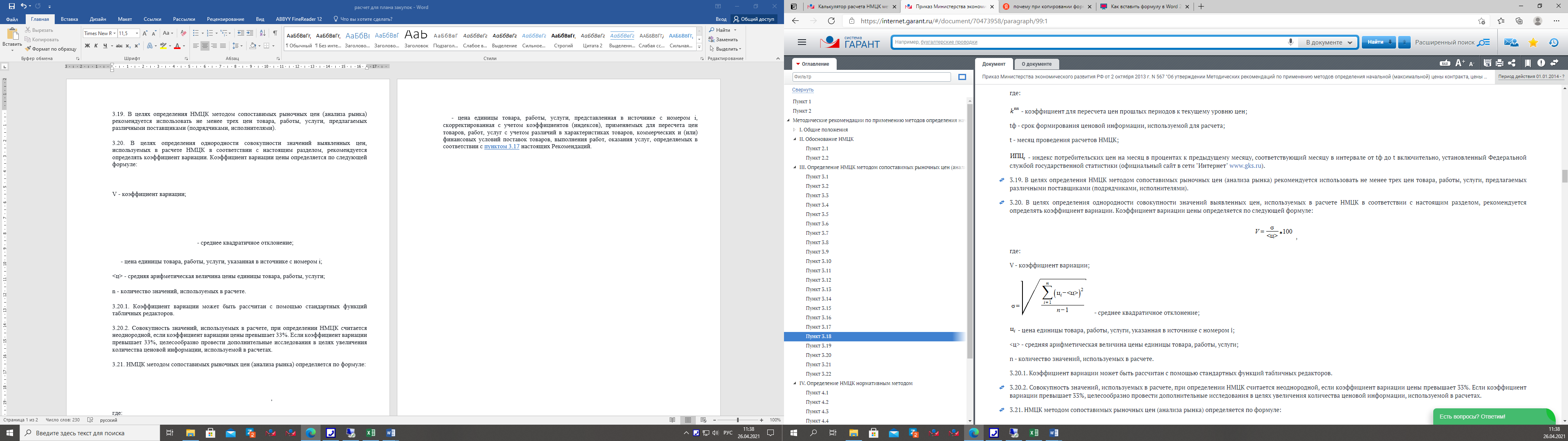 V - коэффициент вариации; - среднее квадратичное отклонение;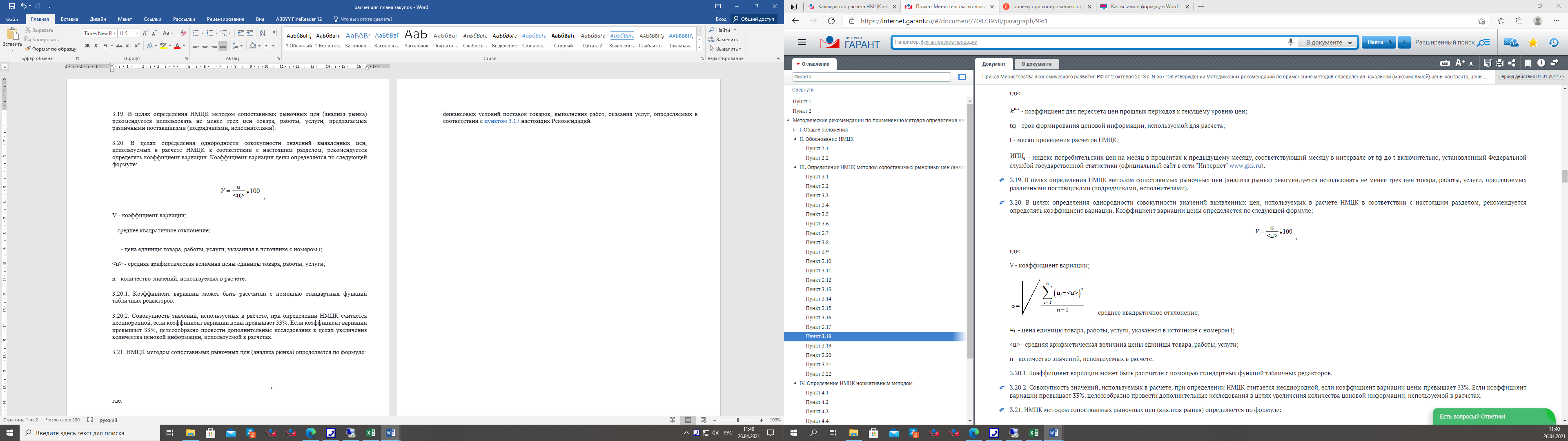 <ц> - средняя арифметическая величина цены единицы товара, работы, услуги;цi - цена единицы товара, работы, услуги, указанная в источнике с номером i;n - количество значений, используемых в расчете.По результатам расчетов среднее квадратичное отклонение составляет 51 003,27, коэффициент вариации равен 12,79%. Согласно п. 3.20.2 Методических рекомендаций, цена считается однородной, так как коэффициент вариации не превышает 33% и, следовательно, дополнительные исследования не требуются.Начальная (максимальная) цена договора методом сопоставимых рыночных цен (анализа рынка) определяется по формуле:где: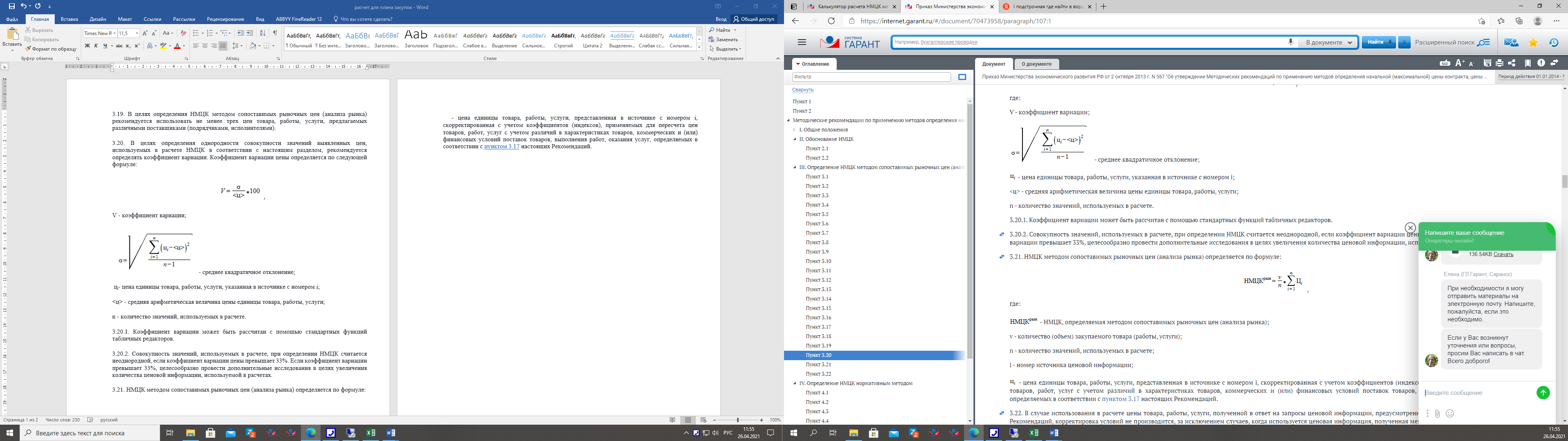 НМЦКрын - НМЦК, определяемая методом сопоставимых рыночных цен (анализа рынка);v - количество (объем) закупаемого товара (работы, услуги);n - количество значений, используемых в расчете;i - номер источника ценовой информации;цi - цена единицы товара, работы, услуги, представленная в источнике с номером i, скорректированная с учетом коэффициентов (индексов), применяемых для пересчета цен товаров, работ, услуг с учетом различий в характеристиках товаров, коммерческих и (или) финансовых условий поставок товаров, выполнения работ, оказания услуг.      По результатам расчетов методом сопоставимых рыночных цен (анализа рынка начальная (максимальная) определяется НМЦ договора.      В случае если коэффициент вариации превышает 0,33, из расчета исключается значение цены, имеющее наибольшее отклонение от средней арифметической величины полученных цен, и НМЦ рассчитывается повторно.     В случае если после исключения значения цены, имеющего наибольшее отклонение от средней арифметической величины полученных цен, осталось менее 3 (трех) цен товара (работы, услуги), то в целях повторного расчета НМЦ необходимо осуществить поиск дополнительных ценовых значений. Полученные ценовые значения после дополнительного поиска учитываются в расчете (кроме исключенного).     Заказчик может руководствоваться иными методами определения НМЦ, указанными в Методических рекомендациях, утвержденных Приказом Минэкономразвития России от 02.10.2013 N 567 (с учетом изменений, необходимых для обеспечения хозяйственных нужд Заказчика), реестром договоров Заказчика; информацией о ценах производителей, поставщиков, исполнителей товаров, работ, услуг (размещаемой производителями, поставщиками, исполнителями в качестве общедоступной информации на своих сайтах или в поисковых системах общего пользования в сети Интернет), общедоступными результатами изучения рынка, исследования рынка, проведенными по инициативе заказчика, а также путем запроса коммерческих предложений цен товаров (работ, услуг) и иными источниками информации.     Определение НМЦ тарифным методом    Тарифный метод подлежит применению, если в соответствии с законодательством Российской Федерации цены закупаемых товаров, работ, услуг подлежат государственному регулированию или установлены муниципальными правовыми актами либо правовыми актами организаций - субъектов естественных монополий.     Тарифный метод подлежит применению в том числе, но не ограничиваясь, при осуществлении закупок услуг электроснабжения, газоснабжения, теплоснабжения, водопотребления и водоотведения, почтовых услуг, услуг телефонной и иных услуг связи. При этом расчет НМЦ производится с учетом планируемых объемов закупаемых услуг и стоимости услуг (тарифов), установленных организациями-поставщиками.    НМЦ тарифным методом определяется по формуле:НМЦтариф = V х Цтариф,где:НМЦтариф - НМЦ, определяемая тарифным методом;V - количество (объем) закупаемого товара (работы, услуги);Цтариф - цена (тариф) единицы товара, работы, услуги, установленная в рамках государственного регулирования цен (тарифов) или установленная муниципальным правовым актом, правовыми актами организаций - субъектов естественных монополий либо тарифами организаций-поставщиков.Определение НМЦ проектно-сметным методом    НМЦ проектно-сметным методом определяется в случае закупки:работ по строительству, реконструкции, капитальному ремонту объекта капитального строительства;     Основанием для определения НМЦ является проектная документация, включающая сметную стоимость работ, разработанная и получившая положительное заключение экспертизы, заключение о достоверности определения сметной стоимости (проверка достоверности определения сметной стоимости строительства объектов капитального строительства проводится в случаях, установленных действующим законодательством Российской Федерации).     В случае проведения закупки работ, для которых в соответствии с действующим законодательством Российской Федерации осуществляется разработка только отдельных разделов проектной документации (работы по капитальному или текущему ремонту), основанием для определения НМЦ являются объектные сметные расчеты (объектные сметы), локальные сметные расчеты (локальные сметы), утвержденные руководителем Заказчика.     Для определения НМЦ представляются следующие документы:задание на проектирование, утвержденное в установленном порядке (при наличии);техническая часть закупочной документации, утвержденная в установленном порядке;положительное заключение организации, уполномоченной на проведение экспертизы проектной документации и результатов инженерных изысканий, по результатам экспертизы проектной документации и результатов инженерных изысканий (при необходимости);положительное заключение по результатам проверки достоверности определения сметной стоимости (при необходимости проведения экспертизы);решение об утверждении проектной документации (при необходимости ее оформления);объектные и локальные сметы. Сметную стоимость определяйте по методике, утвержденной Приказом Минстроя от 04.08.2020 № 421/пр.     Выбор сметных нормативов, единичных расценок и составляющих единичных расценок для определения стоимости строительно-монтажных и пусконаладочных работ осуществляется исходя из соответствия технологии производства работ, принятой в проектной и иной технической документации, состава работ, перечня, характеристик и расхода строительных ресурсов, учтенных сметными нормами.      При отсутствии во ФГИС ЦС данных о сметных ценах в текущем уровне цен на отдельные материалы, изделия, конструкции (далее - материальные ресурсы) и оборудование, а также сметных нормативов на отдельные виды работ и услуг допускается определение их сметной стоимости по наиболее экономичному варианту, определенному на основании сбора информации о текущих ценах (далее - конъюнктурный анализ).    Определение НМЦ затратным методомЗаказчик может применить затратный метод в следующих случаях: - при закупке на научно-исследовательские и опытно-конструкторские работы; поставка товара, работы или услуги по индивидуальным характеристикам.-при закупке услуг по текущему обслуживанию поставленных ранее товаров или выполненных работ – в случае если поставщик (исполнитель) или его официальный представитель осуществляет гарантийное или текущее обслуживание товара (гарантийное сопровождение работ), и наличие иного контрагента невозможно по условиям гарантии;-при закупке оборудования и программного обеспечения с обладателем исключительных прав/ патента на такие оборудование или программное обеспечение, а также при наличии у контрагента соглашения с правообладателем на единоличное распространение оборудования или программного обеспечения;-при закупке права на объекты интеллектуальной собственности или продукцию, исключительные права на которую в соответствии с законодательством Российской Федерации или иным применимым правом об интеллектуальной собственности принадлежит правообладателю;-на размещение информации в базах данных, печатных и электронных изданиях, на информационных сайтах – в случае заключения договора с владельцем (издателем, оператором) таких баз, изданий, сайтов;-при закупке услуг по оформлению подписки на периодические печатные издания у соответствующего издателя (распространителя);-при закупке печатных изданий или электронных изданий (в том числе используемых в них программно-технических средств и средств защиты информации) определенных авторов у издателей таких изданий – в случае если указанным издателям принадлежат исключительные права или исключительные лицензии на использование таких изданий, а также на оказание услуг по предоставлению доступа к таким электронным изданиям, к базам данных электронных библиотек – у исполнителей, которым принадлежат исключительные права на базы данных, электронные издания;-при закупке аренды нежилого здания, строения, сооружения, нежилого помещения или безвозмездного пользования нежилыми помещениями, предоставления оборудованного центра для оказания услуг питания (в том числе с условием оплаты/ возмещения коммунальных и иных платежей);-при закупке услуг страхования; услуги по оценке имущества /имущественных прав;- при закупке услуг по техническому обслуживанию оборудования.- по закупке товаров, работ, услуг конкретных поставщиков (исполнителей, подрядчиков) в случае, когда необходимость закупки у таких поставщиков (исполнителей, подрядчиков) обусловлена требованиями внешнего заказчика (в рамках расходования средств по договору/ контракту с таким заказчиком).
    Затратный метод может применяться в случае, когда при исследовании рынка в общедоступных источниках нет информации о нужных или идентичных товарах, работах, услугах, либо от поставщиков не получены ответы, после направления Заказчиком запроса коммерческих предложений.    НМЦ затратным методом определяется по формуле: НМЦ затрат= Σ (сумма) всех произведенных затрат и обычной для определенной сферы деятельности прибыли.     При определении произведенных затрат учитываются обычные в подобных случаях прямые и косвенные затраты на производство или приобретение и (или) реализацию товаров, работ, услуг, затраты на транспортировку, хранение, страхование и иные затраты. Информация об обычной прибыли для определенной сферы деятельности может быть получена заказчиком исходя из анализа контрактов, размещенных в ЕИС, на официальном сайте, других общедоступных источников информации, в том числе информации информационно-ценовых агентств, общедоступных результатов изучения рынка, а также результатов изучения рынка, проведенного по инициативе заказчика, уполномоченного органа, уполномоченного учреждения.        Заказчик может направить поставщику, исполнителю работ, услуг запрос о предоставлении калькуляции с расшифровкой по статьям затрат с приложением обосновывающих документов.     Подразделение Заказчика, ответственное за исполнение договора проверяет  обоснованность заявленной номенклатуры, количества сырья, материалов и комплектующих в соответствии с требованиями технического задания (технической документации), а также уровень цен на сырье, материалы, комплектующие относительно действующего рынка цен. К расшифровке материальных затрат прилагаются прайс-листы, прейскуранты, каталоги и иные материалы.    Расчет расходов на оплату труда работникам, непосредственно занятым в производстве товаров, выполнении работ, оказании услуг, по трудовому договору, определяется как произведение стоимости единицы труда работников, непосредственно занятых изготовлением товаров, выполнением работ, оказанием услуг (чел. ч, чел. дн, чел. мес), и трудоемкости изготовления, выполнения работ, оказания услуг (чел. ч, чел. дн, чел. мес).    Затраты на заработную плату и другие выплаты работникам, непосредственно занятым в производстве товаров, выполнении работ, оказании услуг по договору, включают основную и дополнительную заработную плату (компенсации) исполнителей, относящуюся на конкретные изделия, работы, услуги в качестве прямых затрат, в том числе начисления стимулирующего характера, предусмотренные системой оплаты труда, применяемой в организации.    Расчет и обоснование трудоемкости проводятся для каждого этапа работ (при наличии) с указанием требуемого состава специалистов (квалификации): должность (профессия, категория работника).     Общепроизводственные и общехозяйственные расходы подтверждаются сметами общепроизводственных и общехозяйственных расходов за отчетный (плановый) период либо принимаются в размере, согласованном с Заказчиком в рамках бюджетного процесса на основании утвержденных смет управленческих расходов.    При осуществлении закупок товаров, работ, услуг на долгосрочный период (год и более) применим пересчет цен в прогнозный уровень цен. Для учета прогнозируемой инфляции цена из источника ценовой информации, запрошенного у поставщика в текущих ценах, умножается на прогнозные показатели инфляции (ИЦП - для товаров, ИПЦ - для работ, услуг) соответствующего периода в соответствии с графиком выполнения работ, услуг, по годам выполнения.      Нормативный метод расчета НМЦ применяется Заказчиком в случае наличия требований о предельных ценах товаров, работ, услуг, установленных законодательством Российской Федерации.Определение НМЦ нормативным методом определяется по формуле:,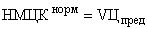 где:

, определяемая нормативным методом;

 - количество (объем) закупаемого товара (работы, услуги);

 - предельная цена единицы товара, работы, услуги, установленная в рамках нормирования в сфере закупок.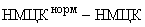 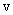 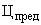   Расчет цены договора для прямых закупок, осуществляемых способом у единственного поставщика, а также для упрощенных закупок, (которые не подлежит размещению в ЕИС).       В целях получения ценовой информации в отношении объекта закупки, Заказчик производит исследования рынка поставщиков товара (исполнителей работ, услуг), обладающих опытом исполнения предмета закупки, информация о которых имеется в свободном доступе интернет. Заказчик по своему усмотрению может запросить коммерческие предложения цен товаров (работ, услуг), от поставщиков (исполнителей). Количество полученных коммерческих предложений должно быть не менее трех от разных поставщиков (исполнителей), за исключением случаев, когда в силу уникальности поставляемого товара (выполнения работ, оказания услуг), либо когда поставка товара (выполнение работ, оказание услуг) может быть исполнена только определенным поставщиком, подрядчиком/ исполнителем, указание нескольких источников обоснования начальной (максимальной) цены контракта, не представляется возможным.    Для прямых закупок, осуществляемых способом у единственного поставщика, а также для упрощенных закупок, (которые не подлежит размещению в ЕИС), НМЦ договора определяется по формуле: НМЦ договора = минимальному значению ценового предложения.      При проведении закупки с единственным поставщиком за счет субсидированных средств,  Заказчиком  применяется расчет НМЦ методом сопоставимых рыночных цен (анализа рынка) для определения и обоснования НМЦ.1.11.21. Приоритет товаров российского происхождения, работ, услуг, выполняемых,
оказываемых российскими лицами, по отношению к товарам, происходящим из
иностранного государства, работам, услугам, выполняемым, оказываемым иностранными лицами     Минимальная доля закупок отечественных товаров российского происхождения, работ, услуг, выполняемых, оказываемых российскими лицами достигается Заказчиком через конкурентные и неконкурентные закупки.1.11.21.1. В соответствии с постановлением Правительства РФ от 16.09.2016 № 925 «О приоритете товаров российского происхождения, работ, услуг, выполняемых, оказываемых российскими лицами, по отношению к товарам, происходящим из иностранного государства, работам, услугам, выполняемым, оказываемым иностранными лицами», с учетом положений Генерального соглашения по тарифам и торговле 1994 года и Договора о Евразийском экономическом союзе от 29.05.2014 при осуществлении закупок товаров, работ, услуг путем проведения конкурса, аукциона, запроса предложений, запроса котировок Заказчик устанавливает для конкурентных закупок приоритет товаров российского происхождения, работ, услуг, выполняемых, оказываемых российскими лицами, по отношению к товарам, происходящим из иностранного государства, работам, услугам, выполняемым, оказываемым иностранными лицами (далее – приоритет). В извещении (документации) Заказчиком могут быть предусмотрены штрафные санкции в случае уклонения участника закупки от заключения договора.      Приоритет не предоставляется в следующих случаях:1) закупка признана несостоявшейся, и договор заключается с единственным участником закупки;2) в заявке на участие в закупке не содержится предложений о поставке товаров российского происхождения, выполнении работ, оказании услуг российскими лицами;3) в заявке на участие в закупке не содержится предложений о поставке товаров иностранного происхождения, выполнении работ, оказании услуг иностранными лицами;4) в заявке на участие в конкурсе, запросе котировок или запросе предложений содержится предложение о поставке товаров российского и иностранного происхождения, выполнении работ, оказании услуг российскими и иностранными лицами. При этом стоимость товаров российского
происхождения, работ, услуг, выполняемых, оказываемых российскими лицами, составляет менее 50 процентов стоимости всех предложенных таким участником товаров, работ, услуг;5) в заявке на участие в аукционе содержится предложение о поставке товаров российского и иностранного происхождения, выполнении работ, оказании услуг российскими и иностранными лицами. При этом стоимость товаров российского происхождения, работ, услуг, выполняемых, оказываемых российскими лицами, составляет более 50 процентов стоимости всех предложенных таким участником товаров, работ, услуг.     1.11.20.2. Условием предоставления приоритета является включение в документацию о закупке следующих сведений:1) требования об указании (декларировании) участником закупки в заявке на участие (в
соответствующей части заявки, содержащей предложение о поставке товара) наименования страны происхождения поставляемых товаров;2) положения об ответственности участников закупки за предоставление недостоверных сведений о стране происхождения товара, указанного в заявке на участие в закупке;3) сведений о начальной (максимальной) цене единицы каждого товара, работы, услуги, являющихся предметом закупки;4) условия о том, что отсутствие в заявке на участие в закупке указания (декларирования) страны происхождения поставляемого товара не является основанием для отклонения заявки и она рассматривается как содержащая предложение о поставке иностранных товаров;5) условие о том, что для целей установления соотношения цены предлагаемых к поставке товаров российского и иностранного происхождения, цены выполнения работ, оказания услуг российскими и иностранными лицами в случаях, предусмотренных подпунктами "г" и "д" пункта 6  постановления Правительства РФ от 16.09.2016 № 925, цена единицы каждого товара, работы, услуги определяется как произведение начальной (максимальной) цены единицы товара, работы, услуги, указанной в документации о закупке в соответствии с подпунктом "в" настоящего пункта, на коэффициент изменения начальной (максимальной) цены договора по результатам проведения закупки, определяемый как результат деления цены договора, по которой заключается договор, на начальную (максимальную) цену договора;6) условия отнесения участника закупки к российским или иностранным лицам на основании документов, содержащих информацию о месте его регистрации (для юридических лиц и индивидуальных предпринимателей), удостоверяющих личность (для физических лиц);7) указания страны происхождения поставляемого товара на основании сведений, содержащихся в заявке на участие в закупке, представленной участником, с которым заключается договор;8) положения о заключении договора с участником закупки, который предложил такие же, как и победитель закупки, условия исполнения договора или предложение которого содержит лучшие условия исполнения договора, следующие после условий, предложенных победителем закупки, который признан уклонившимся от заключения договора;9) условия о том, что при исполнении договора, заключенного с участником закупки, которому предоставлен приоритет, не допускается замена страны происхождения товаров, за исключением случая, когда в результате такой замены вместо иностранных товаров поставляются российские. В
этом случае качество, технические и функциональные характеристики (потребительские свойства) таких товаров не должны уступать качеству и соответствующим техническим и функциональным характеристикам товаров, указанных в договоре.10) условие о том, что в договоре при его заключении, в случае осуществления закупки товара, в том числе поставляемого заказчику при выполнении закупаемых работ, оказании закупаемых услуг, включается информация о стране происхождения товара.1.12. Реестр заключенных договоров1.12.1. При формировании информации и документов для реестра договоров Заказчик руководствуется Постановлением Правительства РФ от 31.10.2014 № 1132 «О порядке ведения реестра договоров, заключенных заказчиками по результатам закупки» и Приказом Минфина России от 29.12.2014 № 173н «О порядке формирования информации и документов, а также обмена информацией и документами между заказчиком и Федеральным казначейством в целях ведения реестра договоров, заключенных заказчиками по результатам закупки».1.12.2. Заказчик вносит сведения о заключенных по итогам осуществления конкурентных закупок договорах и передает прилагаемые к ним документы в реестр договоров в течение трех рабочих дней с даты заключения таких договоров.В указанные сроки Заказчик также вносит сведения о заключенных по итогам осуществления закупки у единственного поставщика товаров, работ, услуг.1.12.3. Заказчик вносит в реестр договоров информацию и передает документы, в отношении которых были внесены изменения, в течение 10 дней со дня внесения таких изменений.1.12.4. Информация о результатах исполнения договора или о его расторжении вносится Заказчиком в реестр договоров в течение 10 дней с даты исполнения или расторжения договора.1.12.5. Если в договоре предусмотрена поэтапная приемка и оплата работ, информация об исполнении каждого этапа вносится в реестр договоров в течение 10 дней с момента исполнения.1.12.6. В реестр договоров не вносятся сведения и не передаются документы, которые в соответствии с Законом № 223-ФЗ не подлежат размещению в ЕИС.2. Закупка путем проведения открытого конкурса2.1. Открытый конкурс на право заключения договора2.1.1. Под конкурсом понимается форма торгов, при которой победителем конкурса признается участник конкурентной закупки, заявка на участие в конкурентной закупке, окончательное предложение которого соответствует требованиям, установленным документацией о конкурентной закупке, и заявка, окончательное предложение которого по результатам сопоставления заявок, окончательных предложений на основании указанных в документации о такой закупке критериев оценки содержит лучшие условия исполнения договора.Закупка осуществляется путем проведения открытого конкурса (далее также конкурс), когда необходимо закупить товары, работы, услуги в связи с конкретными потребностями Заказчика (в том числе если предмет договора носит технически сложный характер). При этом для выбора наилучших условий исполнения договора Заказчик использует несколько критериев оценки заявок на участие в конкурсе, предусмотренных п. 2.4 настоящего Положения.2.1.2. Не допускается взимать с участников плату за участие в конкурсе.2.1.3. Заказчик размещает в ЕИС извещение о проведении конкурса и конкурсную документацию не менее чем за пятнадцать дней до даты окончания срока подачи заявок на участие в конкурсе, за исключением случаев, когда сведения о закупке не подлежат размещению в ЕИС (ч. 15, 16 ст. 4 Закона № 223-ФЗ)2.2. Извещение о проведении конкурса2.2.1. В извещении о проведении открытого конкурса должны быть указаны сведения в соответствии с п. 1.8.7 настоящего Положения. 2.2.2. Извещение о проведении открытого конкурса является неотъемлемой частью конкурсной документации. Сведения в извещении должны соответствовать сведениям, указанным в конкурсной документации.2.2.3. Изменения, внесенные в извещение, размещаются Заказчиком в ЕИС не позднее трех дней со дня принятия решения о внесении таких изменений. Изменение предмета конкурса не допускается.В результате внесения указанных изменений срок подачи заявок на участие в открытом конкурсе должен быть продлен следующим образом. С даты размещения в ЕИС изменений в извещение до даты окончания срока подачи заявок на участие в закупке должно оставаться не менее половины срока подачи заявок на участие в конкурентной закупке, установленного в п. 2.1.3 настоящего Положения.2.3. Конкурсная документация2.3.1. Конкурсная документация должна содержать сведения, предусмотренные п. 1.8.2 настоящего Положения.2.3.2. Заказчик вправе предусмотреть в конкурсной документации условие о проведении переторжки в соответствии с п. 2.8 настоящего Положения.2.3.3. К извещению, конкурсной документации должен быть приложен проект договора, являющийся их неотъемлемой частью.2.3.4. При проведении конкурса могут выделяться лоты, в отношении каждого из которых в извещении о проведении конкурса, конкурсной документации указываются предмет, начальная (максимальная) цена, сроки и иные условия поставки товаров, выполнения работ или оказания услуг. В этом случае участники закупки подают заявки на участие в конкурсе в отношении определенных лотов. По каждому лоту заключается отдельный договор.2.3.5. Изменения, внесенные в конкурсную документацию, размещаются в ЕИС в порядке и сроки, указанные в п. 2.2.3 настоящего Положения.2.4. Критерии оценки заявок на участие в конкурсе2.4.1. Чтобы определить лучшие условия исполнения договора, заказчик оценивает и сопоставляет заявки на участие в конкурсе по критериям, указанным в документации о закупке.2.4.2. Критериями оценки заявок на участие в конкурсе могут быть:1) цена;2) качественные и (или) функциональные характеристики (потребительские свойства) товара, качество работ, услуг;3) расходы на эксплуатацию товара;4) расходы на техническое обслуживание товара;5) сроки (периоды) поставки товара, выполнения работ, оказания услуг;6) срок, на который предоставляются гарантии качества товара, работ, услуг;7) деловая репутация участника закупок;8) наличие у участника закупок производственных мощностей, технологического оборудования, трудовых, финансовых и иных ресурсов, необходимых для поставки товаров, выполнения работ, оказания услуг;9) квалификация участника закупки;10) квалификация работников участника закупки;11) и другие критерии, необходимость включения которых может возникнуть в соответствии с индивидуальными особенностями предмета закупки.2.4.3. В конкурсной документации Заказчик должен указать не менее двух критериев из предусмотренных п. 2.4.2 настоящего Положения, причем одним из этих критериев должна быть цена. Для каждого критерия оценки в конкурсной документации устанавливается его значимость. Совокупная значимость выбранных критериев должна составлять 100 процентов.2.4.4. Для оценки и сопоставления заявок по критериям, указанным в пп. 1, 3, 4 п. 2.4.2 настоящего Положения, предложениям участников конкурса присваиваются баллы по следующей формуле:ЦБi = Цmin / Цi x 100,где ЦБi - количество баллов по критерию;Цmin - минимальное предложение из сделанных участниками закупки;Цi - предложение участника, которое оценивается.2.4.5. Для оценки и сопоставления заявок по критериям, указанным в пп. 5, 6 п. 2.4.2 настоящего Положения, предложениям участников конкурса присваиваются баллы по следующей формуле:СБi = Сmin / Сi x 100,где СБi - количество баллов по критерию;Сmin - минимальное предложение из сделанных участниками;Сi - предложение участника, которое оценивается.2.4.6. Для оценки и сопоставления заявок по критериям, указанным в пп. 2, 7 - 10 п. 2.4.2 настоящего Положения, в конкурсной документации устанавливаются:1) показатели (подкритерии), по которым будет оцениваться каждый критерий;2) минимальное и максимальное количество баллов, которое может быть присвоено по каждому показателю;3) правила присвоения баллов по каждому показателю. Такие правила должны исключать возможность субъективного присвоения баллов;4) значимость каждого из показателей.Совокупная значимость всех показателей по одному критерию должна быть равна 100%. Предложениям участников конкурса по показателям присваиваются баллы по следующей формуле:ПБi = Пi / Пmax x ЗП,где ПБi - количество баллов по показателю;Пi - предложение участника, которое оценивается;Пmax - предложение, за которое присваивается максимальное количество баллов;ЗП - значимость показателя.2.4.7. Итоговые баллы по каждому критерию определяются путем произведения количества баллов (суммы баллов по показателям) на значимость критерия.2.4.8. Итоговое количество баллов, присваиваемых заявке по результатам оценки и сопоставления, определяется как сумма итоговых баллов по каждому критерию.2.4.9. Победителем конкурса признается участник, заявке которого присвоено наибольшее количество баллов.2.4.10. Порядок оценки заявок устанавливается в конкурсной документации в соответствии с п. п. 2.4.3 - 2.4.10 настоящего Положения. Он должен позволять однозначно и объективно выявить лучшие из предложенных участниками условия исполнения договора.2.5. Порядок подачи заявок на участие в конкурсе2.5.1. Участник подает заявку на участие в конкурсе в порядке, в срок и по форме, которые установлены конкурсной документацией. Заявка подается в запечатанном конверте, не позволяющем просматривать его содержимое, с указанием наименования конкурса. Участник может подать заявку почтовым отправлением или курьерской службой, либо нарочно.2.5.2. Началом срока подачи заявок на участие в конкурсе является день, следующий за днем размещения в ЕИС извещения о проведении конкурса и конкурсной документации. Окончание этого срока - время и дата вскрытия конвертов с заявками на участие в конкурсе. Прием заявок на участие в конкурсе прекращается непосредственно перед вскрытием конвертов.2.5.3. Заявка на участие в конкурсе должна включать:1) документ, содержащий сведения об участнике закупок, подавшем заявку: фирменное наименование (полное наименование), организационно-правовую форму, место нахождения, почтовый адрес (для юридического лица), фамилию, имя, отчество, паспортные данные, сведения о месте жительства (для физического лица), номер контактного телефона;2) копии учредительных документов участника закупок (для юридических лиц);3) копии документов, удостоверяющих личность (для физических лиц);4) выписку из Единого государственного реестра юридических лиц (для юридических лиц) или Единого государственного реестра индивидуальных предпринимателей (для индивидуальных предпринимателей);5) надлежащим образом заверенный перевод на русский язык документов о государственной регистрации юридического лица или индивидуального предпринимателя согласно законодательству соответствующего государства (для иностранных лиц). Документы должны быть получены не ранее чем за шесть месяцев до дня размещения в ЕИС извещения о проведении конкурса;6) документ, подтверждающий полномочия лица осуществлять действия от имени участника закупок - юридического лица (копию решения о назначении или об избрании физического лица на должность, в соответствии с которым это физическое лицо обладает правом действовать от имени участника без доверенности). Если от имени участника выступает иное лицо, заявка должна включать и доверенность на осуществление действий от имени участника закупок, заверенную печатью (при наличии) участника закупок и подписанную от его имени лицом (лицами), которому в соответствии с законодательством РФ, учредительными документами предоставлено право подписи доверенностей (для юридических лиц), либо нотариально заверенную копию такой доверенности;7) решение об одобрении или о совершении крупной сделки (его копию), если требование о необходимости такого решения для совершения крупной сделки установлено законодательством РФ, учредительными документами юридического лица и если для участника закупок поставка товаров, выполнение работ, оказание услуг, выступающих предметом договора, предоставление обеспечения исполнения договора являются крупной сделкой. Если указанные действия не считаются для участника закупки крупной сделкой, представляется соответствующее письмо;8) документ, декларирующий следующее:- участник закупки не находится в процессе ликвидации (для участника - юридического лица), не признан по решению арбитражного суда несостоятельным (банкротом) (для участника - как юридического, так и физического лица);- на день подачи заявки деятельность участника закупки не приостановлена в порядке, предусмотренном Кодексом РФ об административных правонарушениях;- у участника закупки отсутствуют недоимка по налогам, сборам, задолженность по иным обязательным платежам в бюджеты бюджетной системы РФ за прошедший календарный год, размер которых превышает 25 процентов от балансовой стоимости активов участника закупки по данным бухгалтерской отчетности за последний отчетный период;- сведения об участнике закупки отсутствуют в реестрах недобросовестных поставщиков, ведение которых предусмотрено Законом № 223-ФЗ и Законом № 44-ФЗ;- участник закупки обладает исключительными правами на интеллектуальную собственность либо правами на использование интеллектуальной собственности в объеме, достаточном для исполнения договора (если в связи с исполнением договора Заказчик приобретает права на интеллектуальную собственность либо исполнение договора предполагает ее использование);9) предложение участника конкурса о качественных и функциональных характеристиках (потребительских свойствах), безопасности, сроках поставки товаров, выполнения работ, оказания услуг, о цене договора, цене единицы товара, работы, услуги и иные предложения по условиям исполнения договора;10) документы (их копии), подтверждающие соответствие участника конкурса требованиям конкурсной документации и законодательства РФ к лицам, которые осуществляют поставки товаров, выполнение работ, оказание услуг;11) документы (их копии), подтверждающие соответствие товаров, работ, услуг требованиям законодательства РФ к таким товарам, работам, услугам, если законодательством РФ установлены требования к ним и представление указанных документов предусмотрено конкурсной документацией. Исключение составляют документы, которые согласно гражданскому законодательству могут быть представлены только вместе с товаром;12) документы (их копии) и сведения, необходимые для оценки заявки по критериям, которые установлены в конкурсной документации;13) обязательство участника конкурса представить до момента заключения договора сведения о цепочке собственников, включая бенефициаров (в том числе конечных), и документы, подтверждающие эти сведения, если требование об их представлении установлено в конкурсной документации;14) другие документы в соответствии с требованиями настоящего Положения и конкурсной документации.2.5.4. Заявка на участие в конкурсе может содержать:1) дополнительные документы и сведения, необходимые для оценки заявки по критериям, которые установлены в документации о проведении конкурса;2) эскиз, рисунок, чертеж, фотографию, иное изображение товара, образец (пробу) товара, на поставку которого осуществляется закупка;3) иные документы, подтверждающие соответствие участника конкурса и (или) товара, работы, услуги требованиям, которые установлены в конкурсной документации.2.5.5. Если закупкой предусмотрена процедура вскрытия конвертов, заявка на участие в конкурсе должна содержать опись входящих в нее документов. Все листы заявки должны быть прошиты и пронумерованы. Она должна быть скреплена печатью участника конкурса (при наличии) и подписана участником или лицом, им уполномоченным. Соблюдением указанных требований участник конкурса подтверждает, что все документы и сведения, входящие в состав заявки, поданы от его имени и являются достоверными. Не допускается устанавливать иные требования к оформлению заявки на участие в конкурсе, помимо предусмотренных настоящим пунктом Положения.Ненадлежащее исполнение участником конкурса требования, согласно которому все листы заявки должны быть пронумерованы, не является основанием для отказа в допуске к участию в закупке.2.5.6. Участник конкурса вправе подать только одну заявку на участие либо, если в рамках конкурса выделяются отдельные лоты, по одной заявке в отношении каждого лота.2.5.7. Заказчик, принявший заявку на участие в конкурсе, обязан обеспечить целостность конверта с ней и конфиденциальность содержащихся в заявке сведений до вскрытия конвертов.2.5.8. Участник конкурса вправе изменить или отозвать заявку в любой момент до окончания срока подачи заявок на участие в конкурсе. Уведомление об отзыве заявки должно быть получено Заказчиком также до истечения срока подачи заявок.2.5.9. Каждый конверт с заявкой на участие в конкурсе, поступивший в течение срока подачи заявок на участие и после его окончания, регистрируется секретарем комиссии по закупкам или иным уполномоченным руководителем Заказчика лицом в журнале регистрации заявок.В названном журнале указываются следующие сведения:1) регистрационный номер заявки на участие в закупке;2) дата и время поступления конверта с заявкой на участие в закупке;3) способ подачи заявки на участие в закупке;4) состояние конверта с заявкой: наличие либо отсутствие повреждений, признаков вскрытия и т.п.Факт подачи заявки заверяется в журнале подписью секретаря комиссии по закупкам.2.5.10. По требованию участника конкурса секретарь комиссии может выдать расписку в получении конверта с заявкой на участие в конкурсе с указанием состояния конверта (наличие повреждений, признаков вскрытия), даты и времени получения заявки, ее регистрационного номера.2.6. Порядок вскрытия конвертов с заявками  на  участие  в конкурсе2.6.1. Конверты с заявками на участие в конкурсе вскрываются на заседании комиссии по закупкам в дату и время, указанные в конкурсной документации. При вскрытии конвертов вправе присутствовать участники конкурса или их представители (при наличии доверенности).2.6.2. Если установлено, что один участник конкурса подал две или более заявки на участие в конкурсе (две или более заявки в отношении одного лота при наличии двух или более лотов в конкурсе) и ранее поданные этим участником заявки не отозваны, все его заявки после вскрытия конвертов не рассматриваются, информация о наличии таких заявок заносится в протокол вскрытия конвертов.2.6.3. При вскрытии конвертов с заявками председатель комиссии по закупкам объявляет, а секретарь комиссии по закупкам заносит в протокол вскрытия конвертов с заявками сведения, указанные в п. 1.7.3 настоящего Положения, а также следующую информацию:1) фамилии, имена, отчества, должности членов комиссии по закупкам;2) наименование и номер конкурса (лота);3) номер каждой поступившей заявки, присвоенный секретарем комиссии по закупкам при ее получении;4) состояние каждого конверта с заявкой: наличие либо отсутствие повреждений, признаков вскрытия и т.п.;5) наличие описи документов, входящих в состав каждой заявки, а также информацию о том, пронумерована ли, прошита, подписана заявка, проставлена ли на ней печать (для юридических лиц), имеются ли повреждения;6) наименование каждого участника закупки, ИНН/КПП/ОГРН юридического лица, фамилию, имя, отчество физического лица (ИНН, ОГРНИП при наличии);7) почтовый адрес, контактный телефон каждого участника закупки, конверт с заявкой которого вскрывается;8) наличие в заявке предусмотренных настоящим Положением и конкурсной документацией сведений и документов, необходимых для допуска к участию;9) наличие в заявках сведений и документов, на основании которых оцениваются и сопоставляются заявки на участие в конкурсе, а также предложения участников по установленным в документации критериям оценки и сопоставления заявок из числа критериев, указанных в пп. 1, 3 - 6 п. 2.4.2 настоящего Положения.2.6.4. Если на участие в конкурсе не подано заявок либо подана одна заявка, конкурс признается несостоявшимся. Соответствующая информация вносится в протокол вскрытия конвертов с заявками.Если конкурсной документацией предусмотрено два или более лота, конкурс признается несостоявшимся только в отношении того лота, на который не подано заявок либо подана одна заявка.2.6.5. Протокол вскрытия конвертов с заявками на участие в конкурсе оформляется секретарем комиссии по закупкам и подписывается присутствующими членами комиссии по закупкам непосредственно после вскрытия конвертов. Указанный протокол размещается в ЕИС не позднее чем через три дня со дня подписания.2.6.6. Комиссия по закупкам вправе осуществлять аудиозапись вскрытия конвертов с заявками на участие в конкурсе. Любой участник закупки, присутствующий при вскрытии конвертов с заявками, вправе осуществлять аудио- и видеозапись процедуры, уведомив об этом председателя комиссии по закупкам. Соответствующая отметка делается в протоколе вскрытия конвертов с заявками.2.6.7. Конверты с заявками на участие в конкурсе, полученные после окончания срока их приема, вскрываются, но не возвращаются участникам закупки.2.7. Порядок рассмотрения заявок на участие в конкурсе2.7.1. Комиссия по закупкам рассматривает заявки на участие в конкурсе и проверяет, соответствуют ли участники закупки и их заявки требованиям, установленным законодательством, настоящим Положением и конкурсной документацией.2.7.2. Комиссия по закупкам рассматривает заявки участников в месте и в день, указанные в документации.2.7.3. По результатам рассмотрения заявок комиссия по закупкам принимает решение о допуске участника закупки к участию в конкурсе или об отказе в допуске.2.7.4. Комиссия по закупкам при рассмотрении заявок на соответствие требованиям законодательства, настоящего Положения и конкурсной документации обязана отказать участнику в допуске в случаях, установленных п. 1.10.1 настоящего Положения.2.7.5. По результатам рассмотрения составляется протокол рассмотрения заявок на участие в конкурсе. Он оформляется секретарем комиссии по закупкам и подписывается всеми членами комиссии, присутствующими при рассмотрении заявок, в день их рассмотрения.2.7.6. Протокол должен содержать сведения, указанные в п. 1.7.3 настоящего Положения, а также:1) фамилии, имена, отчества, должности членов комиссии по закупкам;2) наименование и номер конкурса (лота);3) перечень всех участников конкурса, заявки которых были рассмотрены, с указанием их наименования (для юридического лица), фамилии, имени, отчества (для физического лица), ИНН/КПП/ОГРН/ОГРНИП (при наличии), места нахождения, почтового адреса, контактного телефона и номера заявки, присвоенного секретарем комиссии по закупкам при ее получении;4) решение о допуске участника закупки к участию в конкурсе или об отказе в допуске, обоснование такого решения вместе со сведениями о решении каждого члена комиссии о допуске или об отказе в допуске.2.7.7. Если к участию в конкурсе не был допущен ни один участник либо был допущен только один участник, конкурс признается несостоявшимся. Соответствующая информация отражается в протоколе рассмотрения заявок на участие в конкурсе.В случае когда конкурсной документацией предусмотрено два или более лота, конкурс признается несостоявшимся только в отношении того лота, по которому принято решение об отказе в допуске к участию всех участников закупки, подавших заявки, или решение о допуске к участию одного участника закупки.2.7.8. Протокол рассмотрения заявок на участие в конкурсе размещается в ЕИС не позднее чем через три дня со дня подписания.2.7.9. Размещенный в ЕИС протокол рассмотрения заявок считается надлежащим уведомлением участников закупки о принятом комиссией по закупкам решении о допуске или недопуске заявки на участие в конкурсе.2.8. Порядок проведения переторжки2.8.1. Конкурс проводится с переторжкой, если к участию допущено два или более участника и проведение переторжки предусмотрено конкурсной документацией.2.8.2. Переторжка проводится в течение трех дней со дня размещения протокола рассмотрения заявок в ЕИС. При проведении переторжки участникам предоставляется возможность добровольно повысить предпочтительность своих предложений.2.8.3. В ходе проведения переторжки участники конкурса имеют право представить только измененные сведения и документы, относящиеся к критериям оценки заявок на участие в конкурсе. Они представляются секретарю комиссии в форме документов на бумажном носителе в запечатанном конверте.Сведения и документы, касающиеся критериев, в отношении которых возможно проведение переторжки, должны быть приведены в конкурсной документации. Представлять измененные сведения и документы, которые связаны с другими критериями, не допускается. Такие сведения и документы комиссией не оцениваются.2.8.4. По результатам проведения переторжки не позднее дня, следующего за днем ее окончания, составляется протокол переторжки. Он подписывается всеми присутствующими членами комиссии по закупкам и размещается в ЕИС не позднее одного рабочего дня, следующего за днем подписания.2.8.5. В протоколе переторжки указываются сведения из п. 1.7.3 настоящего Положения, а также:1) сведения о месте, дате, времени проведения переторжки;2) фамилии, имена, отчества, должности членов комиссии по закупкам;3) наименование и предмет конкурса (лота);4) наименование, ИНН/КПП/ОГРН юридического лица, фамилия, имя, отчество физического лица (ИНН/ОГРНИП при наличии), номер заявки, присвоенный секретарем комиссии по закупкам при получении заявки;5) изменения, которые внесены в ранее представленные сведения и документы, соответствующие критериям оценки заявок на участие в конкурсе.2.8.6. Победитель конкурса определяется путем оценки и сопоставления заявок с учетом скорректированных предложений, поступивших в ходе проведения переторжки.2.9. Оценка и сопоставление заявок на участие в конкурсе2.9.1. Заявки, допущенные к участию в открытом конкурсе, оцениваются и сопоставляются с целью определить заявку, наиболее удовлетворяющую потребностям Заказчика в товаре, работе, услуге, в соответствии с критериями и порядком, которые установлены конкурсной документацией.2.9.2. Оценка и сопоставление заявок проводятся в месте, в день и время, определенные в конкурсной документации.2.9.3. По результатам оценки и сопоставления заявок на участие в открытом конкурсе каждой заявке присваивается порядковый номер по степени уменьшения выгодности предложений участников. Победителем признается участник конкурса, который сделал лучшее предложение и заявке которого присвоен первый номер. Если несколько заявок содержат одинаковые предложения, меньший порядковый номер присваивается заявке, которая поступила раньше.2.9.4. По результатам оценки и сопоставления заявок, допущенных к участию в открытом конкурсе, комиссия по закупкам на основании установленных критериев выбирает победителя конкурса, заявке которого присваивается первый номер, а также участника, заявке которого присваивается второй номер. Соответствующее решение оформляется протоколом оценки и сопоставления заявок на участие в конкурсе. В него включаются сведения, указанные в п. 1.7.4 настоящего Положения, а также:1) фамилии, имена, отчества, должности членов комиссии по закупкам;2) наименование предмета и номер конкурса (лота);3) перечень участников конкурса, заявки которых оценивались и сопоставлялись, с указанием наименования (для юридических лиц), фамилии, имени, отчества (для физических лиц), ИНН/КПП/ОГРН/ОГРНИП (при наличии), места нахождения, почтового адреса, контактного телефона и номера, присвоенного заявке секретарем комиссии по закупкам при ее получении, с указанием даты и времени ее регистрации.2.9.5. Протокол оценки и сопоставления заявок оформляет секретарь комиссии по закупкам и подписывают все присутствующие члены комиссии по закупкам в день окончания оценки и сопоставления заявок на участие в конкурсе. Протокол составляется в двух экземплярах. Один из них хранится у секретаря комиссии по закупкам, второй направляется победителю конкурса. Протокол оценки и сопоставления размещается в ЕИС не позднее чем через три дня со дня подписания.2.9.6. Протоколы, составленные в ходе проведения, а также по итогам конкурса, заявки на участие в конкурсе, а также изменения в них, извещение о проведении конкурса, конкурсная документация, изменения, внесенные в конкурсную документацию, и разъяснения конкурсной документации хранятся Заказчиком не менее трех лет.2.9.7. Если Заказчик при проведении конкурса установил приоритет в соответствии с п. п. 1.8.20 - 1.8.22 настоящего Положения, то оценка и сопоставление заявок на участие в закупке, которые содержат предложения о поставке товаров российского происхождения, выполнении работ, оказании услуг российскими лицами, по стоимостным критериям оценки производятся по предложенной в указанных заявках цене договора, сниженной на 15 процентов. Договор в таком случае заключается по цене, предложенной участником в заявке.3. Закупка путем проведения открытого аукциона3.1. Открытый аукцион на право заключения договора    3.1.1.  Под аукционом понимается форма торгов, при которой победителем аукциона, с которым заключается договор, признается лицо, заявка которого соответствует требованиям, установленным документацией о закупке, и которое предложило наиболее низкую цену договора путем снижения начальной (максимальной) цены договора, указанной в извещении о проведении аукциона, на установленную в документации о закупке величину (далее – «шаг аукциона»). В случае, если при проведении аукциона цена договора снижена до нуля, аукцион проводится на право заключить договор. В этом случае победителем аукциона признается лицо, заявка которого соответствует требованиям, установленным документацией о закупке, и которое предложило наиболее высокую цену за право заключить договор. Аукцион может проводиться Заказчиком в электронной форме по правилам и в порядке, установленным оператором электронной площадки и указанным в документации на закупку в электронной форме с учетом настоящего Положения.Открытый аукцион (далее - аукцион) на право заключения договора на закупку товаров, работ, услуг проводится в случае, когда предложения участников закупки можно сравнить только по критерию цены.3.1.2. Не допускается взимать с участников плату за участие в аукционе.3.1.3. Заказчик размещает в ЕИС извещение о проведении аукциона и аукционную документацию не менее чем за пятнадцать дней до даты окончания срока подачи заявок на участие в аукционе, за исключением случаев, когда сведения о закупке не подлежат размещению в ЕИС (ч. 15, 16 ст. 4 Закона № 223-ФЗ).3.2. Извещение о проведении аукциона3.2.1. Извещение о проведении аукциона является неотъемлемой частью аукционной документации. Сведения в извещении должны соответствовать сведениям, указанным в аукционной документации.3.2.2. Изменения, внесенные в извещение о проведении аукциона, размещаются Заказчиком в ЕИС не позднее трех дней со дня принятия решения о внесении таких изменений. Изменение предмета аукциона не допускается.3.3. Аукционная документация3.3.1. К извещению, аукционной документации должен быть приложен проект договора, являющийся их неотъемлемой частью.3.3.2. При проведении аукциона могут выделяться лоты, в отношении каждого из которых в извещении о проведении аукциона, в аукционной документации указываются предмет, начальная (максимальная) цена, сроки и иные условия поставки товаров, выполнения работ или оказания услуг. В этом случае участники закупки подают заявки на участие в аукционе в отношении определенных лотов. По каждому лоту заключается отдельный договор.3.3.3. Изменения, вносимые в аукционную документацию, размещаются Заказчиком в ЕИС в порядке и сроки, указанные в п. 3.2.3 настоящего Положения.3.4. Порядок подачи заявок на участие в аукционе3.4.1. Участник подает заявку на участие в открытом аукционе в порядке, в срок и по форме, которые установлены аукционной документацией. Заявка подается в запечатанном конверте, не позволяющем просматривать его содержимое, с указанием наименования открытого аукциона. Участник может подать заявку почтовым отправлением или курьерской службой, либо нарочно.3.4.2. Началом срока подачи заявок на участие в открытом аукционе является день, следующий за днем размещения в ЕИС извещения о проведении аукциона и аукционной документации. Окончанием этого срока является время и дата начала рассмотрения заявок на участие в открытом аукционе. Прием заявок прекращается непосредственно перед рассмотрением заявок.3.4.3. Заявка на участие в аукционе должна включать:1) документ, содержащий сведения об участнике закупок, подавшем заявку: фирменное наименование (полное наименование), организационно-правовую форму, место нахождения, почтовый адрес (для юридического лица), фамилию, имя, отчество, паспортные данные, место жительства (для физического лица), номер контактного телефона;2) копии учредительных документов участника закупок (для юридических лиц);3) копии документов, удостоверяющих личность (для физических лиц);4) выписку из Единого государственного реестра юридических лиц (для юридических лиц) либо Единого государственного реестра индивидуальных предпринимателей (для индивидуальных предпринимателей);5) надлежащим образом заверенный перевод на русский язык документов о государственной регистрации юридического лица или индивидуального предпринимателя согласно законодательству соответствующего государства (для иностранных лиц). Эти документы должны быть получены не ранее чем за шесть месяцев до дня размещения в ЕИС извещения о проведении аукциона;6) документ, подтверждающий полномочия лица осуществлять действия от имени участника закупок - юридического лица (копия решения о назначении или об избрании физического лица на должность, в соответствии с которым это физическое лицо обладает правом действовать от имени участника без доверенности). Если от имени участника аукциона действует иное лицо, заявка должна включать и доверенность на осуществление действий от имени участника закупок, заверенную печатью (при наличии) участника закупок и подписанную от его имени лицом (лицами), которому в соответствии с законодательством РФ, учредительными документами предоставлено право подписи доверенностей (для юридических лиц), либо нотариально заверенную копию такой доверенности;7) решение об одобрении или о совершении крупной сделки (его копию), если требование о необходимости такого решения для совершения крупной сделки установлено законодательством РФ, учредительными документами юридического лица и если для участника закупок поставка товаров, выполнение работ, оказание услуг, выступающих предметом договора, предоставление обеспечения исполнения договора являются крупной сделкой. Если указанные действия не считаются для участника закупки крупной сделкой, представляется соответствующее письмо;8) документ, декларирующий следующее:- участник закупки не находится в процессе ликвидации (для участника - юридического лица), не признан по решению арбитражного суда несостоятельным (банкротом) (для участника - как юридического, так и физического лица);- на день подачи заявки деятельность участника закупки не приостановлена в порядке, предусмотренном Кодексом РФ об административных правонарушениях;- у участника закупки отсутствует недоимка по налогам, сборам, задолженность по иным обязательным платежам в бюджеты бюджетной системы РФ за прошедший календарный год, размер которых превышает 25 процентов от балансовой стоимости активов участника закупки по данным бухгалтерской отчетности за последний отчетный период;- сведения об участнике закупки отсутствуют в реестрах недобросовестных поставщиков, ведение которых предусмотрено Законом № 223-ФЗ и Законом № 44-ФЗ;- участник закупки обладает исключительными правами на интеллектуальную собственность либо правами на использование интеллектуальной собственности в объеме, достаточном для исполнения договора (если в связи с исполнением договора Заказчик приобретает права на интеллектуальную собственность либо исполнение договора предполагает ее использование);9) документы (их копии), подтверждающие соответствие участника аукциона требованиям законодательства РФ и аукционной документации к лицам, которые осуществляют поставки товаров, выполнение работ, оказание услуг;10) документы (их копии), подтверждающие соответствие товаров, работ, услуг требованиям законодательства РФ к таким товарам, работам, услугам, если законодательством РФ установлены требования к ним и представление указанных документов предусмотрено аукционной документацией. Исключение составляют документы, которые согласно гражданскому законодательству могут быть представлены только вместе с товаром;11) обязательство участника аукциона представить до момента заключения договора сведения о цепочке собственников, включая бенефициаров (в том числе конечных), и документы, подтверждающие эти сведения, если требование о представлении таких сведений было установлено в аукционной документации;12) согласие на поставку товаров, выполнение работ, оказание услуг в соответствии с условиями, установленными аукционной документацией;13) другие документы в соответствии с требованиями настоящего Положения и аукционной документации.3.4.4. Заявка на участие в аукционе может содержать:1) дополнительные документы и сведения по усмотрению участника;2) эскиз, рисунок, чертеж, фотографию, иное изображение товара, образец (пробу) товара, на поставку которого осуществляется закупка;3) иные документы, подтверждающие соответствие участника закупки и (или) товара, работы, услуги требованиям, установленным в документации о проведении аукциона.3.4.5. Заявка на участие в аукционе должна содержать опись входящих в нее документов. Все листы заявки должны быть прошиты и пронумерованы. Она должна быть скреплена печатью участника аукциона (при наличии) и подписана участником или лицом, им уполномоченным. Соблюдением указанных требований участник аукциона подтверждает, что все документы и сведения, входящие в состав заявки, поданы от его имени и являются достоверными. Не допускается устанавливать иные требования к оформлению заявки на участие в аукционе, помимо предусмотренных настоящим пунктом Положения.Ненадлежащее исполнение участником аукциона требования, согласно которому все листы заявки должны быть пронумерованы, не является основанием для отказа в допуске к участию.3.4.6. Участник аукциона вправе подать только одну заявку на участие либо, если в рамках аукциона выделяются отдельные лоты, по одной заявке в отношении каждого лота.3.4.7. Заказчик, принявший заявку на участие в аукционе, обязан обеспечить целостность конверта с ней и конфиденциальность содержащихся в заявке сведений до вскрытия таких конвертов.3.4.8. Участник вправе изменить или отозвать заявку на участие в аукционе в любой момент до окончания срока подачи заявок на участие в аукционе. Уведомление об отзыве заявки должно быть получено Заказчиком также до истечения срока подачи заявок.3.4.9. Каждый конверт с заявкой на участие в аукционе, поступивший в течение срока подачи заявок на участие и после его окончания, регистрируется секретарем комиссии по закупкам в журнале регистрации заявок.В названном журнале указываются следующие сведения:1) регистрационный номер заявки на участие в закупке;2) дата и время поступления конверта с заявкой на участие в закупке;3) способ подачи заявки;4) состояние конверта с заявкой: наличие либо отсутствие повреждений, признаков вскрытия и т.п.Факт подачи заявки заверяется в журнале подписью секретаря комиссии по закупкам.3.4.10. По требованию участника аукциона секретарь комиссии может выдать расписку в получении конверта с заявкой на участие в аукционе с указанием состояния такого конверта, даты, времени его получения, регистрационного номера заявки.3.5. Порядок рассмотрения заявок на участие в аукционе3.5.1. Комиссия по закупкам рассматривает заявки на участие в аукционе и проверяет, соответствуют ли участники закупки и их заявки требованиям, установленным законодательством РФ, настоящим Положением и аукционной документацией, в месте и в день, которые указаны в документации. По результатам рассмотрения заявок комиссия по закупкам принимает решение о допуске участника закупки к участию в открытом аукционе или об отказе в допуске.3.5.2. Заявки на участие в открытом аукционе, полученные после истечения срока их приема, не рассматриваются и не возвращаются участникам закупки.3.5.3. Если установлено, что одним участником закупки подано две или более заявки на участие в аукционе (две или более заявки в отношении одного лота при наличии двух или более лотов в аукционе) и ранее поданные этим участником заявки не отозваны, все его заявки не рассматриваются, информация о наличии таких заявок заносится в протокол рассмотрения заявок.3.5.4. Комиссия по закупкам при рассмотрении заявок на соответствие требованиям законодательства, настоящего Положения и аукционной документации обязана отказать участнику в допуске в случаях, установленных в п. 1.10.1 настоящего Положения.3.5.5. По результатам рассмотрения заявок составляется протокол.3.5.6. Протокол рассмотрения заявок на участие в аукционе оформляется секретарем комиссии по закупкам и подписывается всеми присутствующими членами комиссии по закупкам в день окончания рассмотрения заявок.3.5.7. Протокол должен содержать сведения, указанные в п. 1.7.3 настоящего Положения, а также:1) фамилии, имена, отчества, должности членов комиссии по закупкам;2) наименование предмета и номер аукциона (лота);3) перечень всех участников аукциона, заявки которых были рассмотрены, с указанием их наименования (для юридического лица), фамилии, имени, отчества (для физического лица), ИНН/КПП/ОГРН/ОГРНИП (при наличии), места нахождения, почтового адреса, контактного телефона, номера заявки, присвоенного секретарем комиссии по закупкам при ее получении;4) информацию о наличии в заявке предусмотренных настоящим Положением и аукционной документацией сведений и документов, необходимых для допуска к участию;5) информацию о наличии описи документов, входящих в состав заявки, о ее соответствии содержащимся в заявке документам;6) информацию о наличии (отсутствии) повреждений прошивки заявки, оттиска печати (при наличии) и других частей заявки, наличии и состоянии подписи участника, а также о том, пронумерована ли заявка;7) решение о допуске участника закупки к участию в аукционе или об отказе в допуске, обоснование такого решения с указанием сведений о решении каждого члена комиссии о допуске или об отказе в допуске.3.5.8. Если по окончании срока подачи заявок на участие в аукционе подана только одна заявка или не подано ни одной, аукцион признается несостоявшимся. В случае когда аукционной документацией предусмотрено два или более лота, аукцион признается несостоявшимся только в отношении того лота, по которому подана только одна заявка на участие в аукционе или не подано ни одной заявки.3.5.9. Если по результатам рассмотрения заявок принято решение об отказе в допуске к участию в аукционе всех участников закупки, подавших заявки, или о допуске к участию в аукционе только одного участника, аукцион признается несостоявшимся.В ситуации, когда аукционной документацией предусмотрено два или более лота, аукцион признается несостоявшимся только в отношении того лота, по которому принято решение об отказе в допуске к участию всех участников закупки, подавших заявки, или решение о допуске к участию одного участника закупки.3.5.10. Протокол рассмотрения заявок на участие в аукционе размещается в ЕИС не позднее дня, следующего за днем его подписания.Размещенный в ЕИС протокол рассмотрения заявок считается надлежащим уведомлением участников закупки о принятом комиссией по закупкам решении о допуске или недопуске заявки на участие в аукционе.3.6. Порядок проведения аукциона3.6.1. В аукционе могут участвовать только те участники закупки, которые допущены к участию в данной процедуре. Победителем аукциона признается участник закупки, предложивший наиболее низкую цену договора или, если в ходе аукциона цена договора снижена до нуля и аукцион проводится на право заключить договор, наиболее высокую цену права на заключение договора.3.6.2. Открытый аукцион проводится комиссией по закупкам в день, во время и в месте, которые указаны в документации об аукционе, в присутствии председателя комиссии, ее членов, участников аукциона (их уполномоченных представителей). Аукционист выбирается из числа членов комиссии по закупкам путем их голосования или привлекается Заказчиком.3.6.3. Секретарь комиссии по закупкам ведет протокол проведения аукциона. Кроме того, он может осуществлять аудиозапись аукциона.Любой участник аукциона вправе осуществлять аудио- и видеозапись, уведомив об этом председателя комиссии по закупкам. В таком случае в протоколе проведения открытого аукциона делается соответствующая отметка.3.6.4. Аукцион проводится путем снижения начальной (максимальной) цены договора (цены лота), указанной в извещении о проведении аукциона, на «шаг аукциона».3.6.5. «Шаг аукциона» устанавливается в размере 5 процентов от начальной (максимальной) цены договора (цены лота), указанной в извещении о проведении аукциона. Если после троекратного объявления последнего предложения о цене договора ни один из участников аукциона не заявил о своем намерении предложить более низкую цену, аукционист обязан снизить «шаг аукциона» на 0,5 процента начальной (максимальной) цены договора (цены лота), но не ниже 0,5 процента начальной (максимальной) цены договора (цены лота).3.6.6. Открытый аукцион проводится в следующем порядке:1) секретарь комиссии по закупкам непосредственно перед началом аукциона регистрирует участников, явившихся на аукцион, или их представителей. Если аукцион проводится по нескольким лотам, секретарь комиссии перед началом процедуры по каждому лоту регистрирует явившихся на аукцион участников, подавших заявки в отношении этого лота, или их представителей. При регистрации участникам аукциона (их представителям) выдаются пронумерованные карточки;2) аукционист объявляет о начале проведения аукциона, оглашает номер лота (если аукцион проводится по нескольким лотам), предмет договора, начальную (максимальную) цену договора (лота), «шаг аукциона», называет неявившихся участников аукциона;3) участник аукциона после объявления аукционистом начальной (максимальной) цены договора (цены лота) и цены договора, сниженной в соответствии с «шагом аукциона», поднимает карточку, если согласен заключить договор по объявленной цене. Поднятие участником карточки в данном случае считается заявлением ценового предложения;4) аукционист объявляет номер карточки участника аукциона, который первым поднял карточку после объявления начальной (максимальной) цены договора (цены лота) и цены договора, сниженной на «шаг аукциона», новую цену договора, сниженную на «шаг аукциона», и «шаг аукциона», в соответствии с которым снижается цена;5) открытый аукцион считается оконченным, если после троекратного объявления аукционистом цены договора, сниженной на минимально возможный в соответствии с п. 3.6.5 настоящего Положения «шаг аукциона», ни один его участник не поднял карточку. В этом случае аукционист объявляет об окончании проведения аукциона (лота), называет последнее и предпоследнее предложения о цене договора, победителя аукциона (с указанием номера карточки) и участника аукциона, сделавшего предпоследнее предложение о цене договора (с указанием номера карточки).3.6.7. Если в ходе открытого аукциона цена договора снижена до нуля, аукцион проводится на право заключить договор. Такой аукцион проводится путем повышения цены права заключить договор в соответствии с настоящим Положением. При этом учитываются следующие особенности:1) участник аукциона на право заключить договор не может предлагать цену выше максимальной суммы сделки, указанной в решении об одобрении или о совершении крупной сделки, которое представлено в составе заявки этого участника;2) если документацией о проведении аукциона и проектом договора предусмотрено обеспечение исполнения договора, размер такого обеспечения рассчитывается исходя из начальной (максимальной) цены договора.3.6.8. При проведении аукциона Заказчик устанавливает приоритет в соответствии с п. п. 1.11.21 настоящего Положения.3.6.9. Протокол проведения аукциона должен содержать сведения, указанные в п. 1.7.4 настоящего Положения, а также:1) фамилии, имена, отчества, должности членов комиссии по закупкам;2) наименование предмета и номер аукциона (лота);3) перечень участников аукциона и номера карточек, выданных им при регистрации на аукционе, а также участников, не явившихся на проведение аукциона;4) начальную (максимальную) цену договора (цену лота);5) последнее и предпоследнее предложения о цене договора;6) наименование, ИНН/КПП/ОГРН и место нахождения (для юридического лица), фамилию, имя, отчество, место жительства, ИНН/ОГРНИП (при наличии) (для физического лица) победителя аукциона и участника, который сделал предпоследнее предложение о цене договора.3.6.10. Протокол проведения аукциона оформляется секретарем комиссии по закупкам. В день проведения аукциона протокол подписывают присутствующие члены комиссии по закупкам и победитель аукциона. Протокол проведения аукциона составляется в двух экземплярах. Один из них хранится у Заказчика, второй направляется победителю аукциона не позднее дня, следующего за днем размещения протокола в ЕИС.3.6.11. Протокол проведения аукциона размещается Заказчиком в ЕИС не позднее чем через три дня со дня подписания.3.6.12. Протоколы, составленные в ходе проведения, а также по итогам аукциона, заявки на участие в аукционе, а также изменения в них, извещение о проведении аукциона, аукционная документация, изменения, внесенные в аукционную документацию, и разъяснения аукционной документации хранятся Заказчиком не менее трех лет.4. Закупка путем проведения открытого запроса предложений4.1. Открытый запрос предложений4.1.1.  Под запросом предложений понимается форма торгов, при которой победителем запроса предложений признается участник конкурентной закупки, заявка на участие в закупке которого в соответствии с критериями, определенными в документации о закупке, наиболее полно соответствует требованиям документации о закупке и содержит лучшие условия поставки товаров, выполнения работ, оказания услуг.Открытый запрос предложений (далее - запрос предложений) - открытая конкурентная процедура закупки.4.1.2. Запрос предложений может проводиться, если проводить иную конкурентную закупку нецелесообразно или невозможно ввиду срочной необходимости в удовлетворении потребностей хозяйственных нужд Заказчика.4.1.3. Отбор предложений осуществляется на основании критериев, указанных в документации о проведении запроса предложений.4.1.4. Заказчик вправе пригласить для участия в запросе предложений конкретных лиц, не ограничивая свободы доступа к участию в данной процедуре иных лиц.4.1.5. Заказчик размещает в ЕИС извещение и документацию о проведении запроса предложений не менее чем за семь рабочих дней до дня проведения такого запроса, установленного в документации о проведении запроса предложений, за исключением случаев, когда сведения о закупке не подлежат размещению в ЕИС (ч. 15, 16 ст. 4 Закона № 223-ФЗ).4.1.6. Решение об отказе от проведения запроса предложений размещается в ЕИС в день принятия такого решения.4.2. Извещение о проведении запроса предложений4.2.1. Извещение о проведении запроса предложений является неотъемлемой частью документации о проведении запроса предложений. Сведения в названном извещении должны соответствовать сведениям, указанным в п. 1.8.7 настоящего Положения.К извещению о запросе предложений должен прилагаться проект договора, являющийся неотъемлемой частью извещения.4.2.2. Изменения, внесенные в извещение о проведении запроса предложений, размещаются Заказчиком в ЕИС не позднее трех дней со дня принятия решения об их внесении. Изменение предмета запроса предложений не допускается.4.3. Документация о проведении запроса предложений4.3.1. Документация о проведении запроса предложений должна содержать сведения, установленные п. 1.8.2 настоящего Положения.4.3.2. К извещению, документации о проведении запроса предложений должен быть приложен проект договора, который является их неотъемлемой частью.4.3.3. Критериями оценки заявок на участие в запросе предложений могут быть:1) цена;2) качественные и (или) функциональные характеристики (потребительские свойства) товара, качество работ, услуг;3) расходы на эксплуатацию товара;4) расходы на техническое обслуживание товара;5) сроки (периоды) поставки товара, выполнения работ, оказания услуг;6) срок, на который предоставляются гарантии качества товара, работ, услуг;7) деловая репутация участника закупок;8) наличие у участника закупок производственных мощностей, технологического оборудования, трудовых, финансовых и иных ресурсов, необходимых для поставки товаров, выполнения работ, оказания услуг;9) квалификация участника закупки;10) квалификация работников участника закупки;11) и другие критерии, необходимость включения которых может возникнуть в соответствии с индивидуальными особенностями предмета закупки.Для каждого критерия оценки в конкурсной документации устанавливается его значимость. Совокупная значимость критериев оценки должна составлять 100 процентов.4.3.4. В рамках каждого критерия могут быть установлены показатели, по которым он будет оцениваться. По каждому из таких показателей должна быть установлена его значимость. Совокупная значимость всех показателей должна быть равна 100 процентам.4.3.5. Порядок оценки заявок по критериям, приведенным в п. 4.3.3 настоящего Положения (в том числе по каждому показателю данных критериев), методика оценки предложений, порядок расчета итогового количества баллов устанавливаются в документации о проведении запроса предложений в соответствии с п. п. 2.4.3 - 2.4.10 настоящего Положения и должны позволять однозначно и объективно выявить лучшие условия исполнения договора из предложенных участниками.4.4. Порядок подачи заявок на участие в запросе предложений4.4.1. Заявка на участие в запросе предложений подается в запечатанном конверте, не позволяющем просматривать его содержимое, с указанием названия запроса предложений, на который подается заявка.Началом срока подачи заявок на участие в запросе предложений является день, следующий за днем размещения в ЕИС извещения о проведении запроса предложений и документации. Окончание этого срока совпадает с датой и временем вскрытия конвертов с заявками на участие в запросе предложений. Прием заявок на участие в запросе предложений прекращается непосредственно перед вскрытием конвертов.4.4.2. Заявка на участие в запросе предложений должна включать:1) документ, содержащий сведения об участнике закупок, подавшем заявку: фирменное наименование (полное наименование), организационно-правовую форму, место нахождения, почтовый адрес (для юридического лица), фамилию, имя, отчество, паспортные данные, сведения о месте жительства (для физического лица), номер контактного телефона;2) копии учредительных документов (для юридических лиц);3) копии документов, удостоверяющих личность (для физических лиц);4) выписку из Единого государственного реестра юридических лиц (для юридических лиц) или Единого государственного реестра индивидуальных предпринимателей (для индивидуальных предпринимателей);5) надлежащим образом заверенный перевод на русский язык документов о государственной регистрации юридического лица или индивидуального предпринимателя согласно законодательству соответствующего государства (для иностранных лиц). Документы должны быть получены не ранее чем за шесть месяцев до дня размещения в ЕИС извещения о проведении конкурса;6) документ, подтверждающий полномочия лица осуществлять действия от имени участника закупок - юридического лица (копия решения о назначении или об избрании физического лица на должность, в соответствии с которым это физическое лицо обладает правом действовать от имени участника без доверенности). Если от имени участника выступает иное лицо, заявка должна включать и доверенность на осуществление действий от имени участника закупок, заверенную печатью (при наличии) участника закупок и подписанную от его имени лицом (лицами), которому в соответствии с законодательством РФ, учредительными документами предоставлено право подписи доверенностей (для юридических лиц), либо нотариально заверенную копию такой доверенности;7) решение об одобрении или о совершении крупной сделки (его копию), если требование о необходимости такого решения для совершения крупной сделки установлено законодательством РФ, учредительными документами юридического лица и если для участника закупок поставка товаров, выполнение работ, оказание услуг, выступающих предметом договора, предоставление обеспечения исполнения договора являются крупной сделкой. Если указанные действия не считаются для участника закупки крупной сделкой, представляется соответствующее письмо;8) документ, декларирующий следующее:- участник закупки не находится в процессе ликвидации (для участника - юридического лица), не признан по решению арбитражного суда несостоятельным (банкротом) (для участника - как юридического, так и физического лица);- на день подачи конверта с заявкой деятельность участника закупки не приостановлена в порядке, предусмотренном Кодексом РФ об административных правонарушениях;- у участника закупки отсутствует недоимка по налогам, сборам, задолженность по иным обязательным платежам в бюджеты бюджетной системы РФ за прошедший календарный год, размер которых превышает 25 процентов от балансовой стоимости активов участника закупки по данным бухгалтерской отчетности за последний отчетный период;- сведения об участнике закупки отсутствуют в реестрах недобросовестных поставщиков, ведение которых предусмотрено Законом № 223-ФЗ и Законом № 44-ФЗ;- участник закупки обладает исключительными правами на интеллектуальную собственность либо правами на использование интеллектуальной собственности в объеме, достаточном для исполнения договора (если в связи с исполнением договора Заказчик приобретает права на интеллектуальную собственность либо исполнение договора предполагает ее использование);9) предложение участника запроса предложений о качественных и функциональных характеристиках (потребительских свойствах), безопасности, сроках поставки товаров, выполнения работ, оказания услуг, предложение о цене договора, цене единицы товара, работы, услуги и иные предложения по условиям исполнения Договора;10) документы (их копии), подтверждающие соответствие участника запроса предложений требованиям законодательства РФ и документации о проведении запроса предложений к лицам, которые осуществляют поставки товаров, выполнение работ, оказание услуг;11) документы (их копии), подтверждающие соответствие товаров, работ, услуг требованиям законодательства РФ к таким товарам, работам, услугам, если законодательством РФ установлены требования к ним и если представление указанных документов предусмотрено документацией о проведении запроса предложений. Исключение составляют документы, которые согласно гражданскому законодательству могут быть представлены только вместе с товаром;12) документы (их копии) и сведения, необходимые для оценки заявки по критериям, которые установлены в документации о запросе предложений;13) обязательство участника запроса предложений представить до момента заключения договора сведения о цепочке собственников, включая бенефициаров (в том числе конечных), и документы, подтверждающие эти сведения, если требование о представлении таких сведений было установлено в документации о проведении запроса предложений;14) другие документы в соответствии с требованиями настоящего Положения и документации о проведении запроса предложений.4.4.3. Заявка на участие в запросе предложений может содержать:1) дополнительные документы и сведения, необходимые для оценки заявки по критериям, которые установлены в документации о проведении запроса предложений;2) эскиз, рисунок, чертеж, фотографию, иное изображение товара, образец (пробу) товара, на поставку которого осуществляется закупка;3) иные документы, подтверждающие соответствие участника закупки и (или) товара, работы, услуги требованиям, установленным в документации о проведении запроса предложений.4.4.4. Заявка на участие в запросе предложений должна включать опись входящих в ее состав документов. Все листы заявки должны быть прошиты и пронумерованы. Она должна быть скреплена печатью участника запроса предложений (при наличии) и подписана участником или лицом, им уполномоченным. Соблюдением указанных требований участник запроса предложений подтверждает, что все документы и сведения, входящие в состав заявки, поданы от его имени и являются достоверными. Не допускается устанавливать иные требования к оформлению заявки на участие в конкурсе, помимо предусмотренных настоящим пунктом Положения.Ненадлежащее исполнение участником запроса предложений требования, согласно которому все листы заявки должны быть пронумерованы, не является основанием для отказа в допуске к участию.4.4.5. Участник запроса предложений вправе подать только одну заявку на участие в запросе предложений. Участник вправе изменить или отозвать заявку в любой момент до вскрытия комиссией по закупкам конвертов с заявками. Уведомление об отзыве заявки должно быть получено Заказчиком также до истечения срока подачи заявок.4.4.6. Участник запроса предложений может подать конверт с заявкой на участие нарочно, курьерской доставкой либо почтовым отправлением. Секретарь комиссии по закупкам обязан обеспечить целостность конвертов с заявками и конфиденциальность содержащихся в них сведений до вскрытия конвертов с заявками.4.4.7. Каждый конверт с заявкой на участие в запросе предложений, поступивший в течение срока подачи заявок на участие и после его окончания, регистрируется секретарем комиссии по закупкам в журнале регистрации заявок.В названном журнале указываются следующие сведения:1) регистрационный номер заявки на участие в закупке;2) дата и время поступления конверта с заявкой на участие в закупке;3) способ подачи заявки на участие в закупке;4) состояние конверта с заявкой: наличие повреждений, признаков вскрытия и т.п.Факт подачи заявки заверяется в журнале подписью секретаря комиссии по закупкам.По требованию участника секретарь комиссии выдает расписку в получении конверта с заявкой на участие в запросе предложений с указанием состояния конверта с заявкой, даты и времени его получения.4.4.8. Заявки на участие в запросе предложений, полученные после окончания срока их подачи, вскрываются, но не возвращаются участникам закупки.4.5. Порядок вскрытия конвертов с заявками на участие в запросе предложений4.5.1. Председатель комиссии по закупкам вскрывает конверты с заявками на участие в день, во время и в месте, которые указаны в документации о проведении запроса предложений. Прием конвертов с заявками на участие в запросе предложений прекращается непосредственно перед вскрытием конвертов.4.5.2. Председатель комиссии по закупкам обязан объявить присутствующим непосредственно перед вскрытием конвертов с заявками о возможности подать, изменить или отозвать заявки.4.5.3. При вскрытии конвертов с заявками председатель комиссии по закупкам объявляет, а секретарь комиссии по закупкам заносит в протокол вскрытия конвертов с заявками сведения, указанные в п. 1.7.3 настоящего Положения, а также:1) фамилии, имена, отчества, должности членов комиссии по закупкам;2) наименование предмета и номер запроса предложений;3) состояние каждого конверта с заявкой: наличие либо отсутствие повреждений, признаков вскрытия и т.п.;4) сведения о наличии описи документов, входящих в состав каждой заявки, а также информацию о том, пронумерована ли, прошита, подписана заявка, проставлена ли на ней печать (для юридических лиц), имеются ли повреждения;5) наименование каждого участника закупки, ИНН/КПП/ОГРН юридического лица, фамилию, имя, отчество физического лица (ИНН/ОГРНИП при наличии), номер поступившей заявки, присвоенный секретарем комиссии по закупкам при получении заявки;6) почтовый адрес, контактный телефон каждого участника закупки, конверт с заявкой которого вскрывается;7) наличие в заявке предусмотренных настоящим Положением и документацией о проведении запроса предложений сведений и документов, необходимых для допуска к участию;8) наличие в заявке сведений и документов, на основании которых оцениваются и сопоставляются заявки на участие в запросе предложений, а также предложения участников по установленным в документации критериям оценки и сопоставления заявок из числа критериев, указанных в пп. 1, 3 - 6 п. 4.3.3 настоящего Положения.4.5.4. Если на участие в запросе предложений не подано заявок либо подана одна заявка, запрос предложений признается несостоявшимся. Соответствующая информация вносится в протокол вскрытия конвертов с заявками.4.5.5. Протокол вскрытия конвертов с заявками на участие в запросе предложений оформляется секретарем комиссии по закупкам и подписывается всеми присутствующими членами комиссии по закупкам непосредственно после вскрытия конвертов. Указанный протокол размещается в ЕИС не позднее чем через три дня со дня подписания.4.5.6. Комиссия по закупкам вправе осуществлять аудиозапись или видеозапись вскрытия конвертов с заявками на участие в запросе предложений. Любой участник закупки, присутствующий при вскрытии конвертов с заявками, вправе осуществлять аудио- и видеозапись процедуры, уведомив председателя комиссии по закупкам. В этом случае в протоколе вскрытия конвертов с заявками на участие в запросе предложений делается соответствующая отметка.4.6. Порядок рассмотрения, оценки и сопоставления заявок на участие в запросе предложений4.6.1. Комиссия по закупкам в день и в месте, которые указаны в документации, приступает к рассмотрению, оценке и сопоставлению заявок.4.6.2. Комиссия по закупкам рассматривает заявки на участие в запросе предложений на предмет их соответствия требованиям законодательства, настоящего Положения и документации о проведении запроса предложений. Оцениваются и сопоставляются только заявки, допущенные комиссией по результатам рассмотрения.4.6.3. Комиссия по закупкам при рассмотрении заявок на соответствие требованиям законодательства, настоящего Положения и документации о проведении запроса предложений обязана отказать участнику в допуске в случаях, установленных п. 1.10.1 настоящего Положения.4.6.4. Заявки, допущенные к участию в запросе предложений, оцениваются и сопоставляются с целью выявить условия исполнения договора, наиболее удовлетворяющие потребностям Заказчика, в соответствии с критериями и порядком, которые установлены документацией о проведении запроса предложений.4.6.5. По результатам оценки и сопоставления заявок на участие в запросе предложений каждой заявке присваивается порядковый номер по степени уменьшения выгодности предложенных участником условий исполнения договора.Заявке на участие, которая содержит лучшие условия исполнения договора, присваивается первый номер. Если несколько заявок содержат одинаковые условия исполнения договора, меньший порядковый номер присваивается заявке, которая поступила раньше.4.6.6. По результатам оценки и сопоставления заявок, допущенных к участию в запросе предложений, комиссия по закупкам на основании установленных критериев выбирает победителя запроса предложений, заявке которого присваивается первый номер, а также участника, заявке которого присваивается второй номер.4.6.7. Протокол рассмотрения, оценки и сопоставления заявок оформляется секретарем комиссии по закупкам и подписывается всеми присутствующими членами комиссии по закупкам в день окончания рассмотрения, оценки и сопоставления заявок на участие в запросе предложений.4.6.8. Если к участию в запросе предложений не был допущен ни один участник либо был допущен только один участник, запрос предложений признается несостоявшимся. Соответствующая информация вносится в протокол рассмотрения, оценки и сопоставления заявок.4.6.9. Протокол рассмотрения, оценки и сопоставления заявок на участие в запросе предложений должен содержать сведения, указанные в п. 1.7.4 настоящего Положения, а также:1) фамилии, имена, отчества, должности членов комиссии по закупкам;2) наименование предмета и номер запроса предложений;3) перечень всех участников запроса предложений, заявки которых были рассмотрены, с указанием наименования (для юридического лица), фамилии, имени, отчества (для физического лица), ИНН/КПП/ОГРН/ОГРНИП (при наличии), места нахождения, почтового адреса, контактного телефона и номера, присвоенного заявке секретарем комиссии по закупкам при ее получении;4) решение о допуске заявок участников закупки к оценке и сопоставлению или об отказе в допуске с обоснованием такого отказа, сведения о решении каждого члена комиссии о допуске или отказе в допуске;5) наименование (для юридических лиц), фамилии, имени, отчества (для физических лиц), ИНН/КПП/ОГРН/ОГРНИП (при наличии), места нахождения, почтовые адреса, контактные телефоны победителя запроса предложений, а также участника, заявке которого присвоен второй номер, сведения о решении каждого члена комиссии.4.6.10. Протокол рассмотрения, оценки и сопоставления заявок на участие в запросе предложений размещается в ЕИС не позднее чем через три дня со дня подписания.Данный протокол составляется в одном экземпляре, который хранится у Заказчика не менее трех лет.4.6.11. По результатам запроса предложений Заказчик заключает договор с победителем в порядке, установленном в п. 1.11 настоящего Положения.4.6.12. Протоколы, составленные в ходе проведения запроса предложений, а также по его итогам, заявки на участие, а также изменения в них, извещение о проведении запроса предложений, документация о проведении запроса предложений, изменения, внесенные в документацию, разъяснения документации хранятся Заказчиком не менее трех лет.4.6.13. Если Заказчик при проведении запроса предложений установил приоритет в соответствии с п. п. 1.8.20 - 1.8.22 настоящего Положения, то оценка и сопоставление заявок на участие в закупке, которые содержат предложения о поставке товаров российского происхождения, выполнении работ, оказании услуг российскими лицами, по стоимостным критериям оценки производятся по предложенной в указанных заявках цене договора, сниженной на 15 процентов. Договор в таком случае заключается по цене, предложенной участником в заявке.5. Закупка путем проведения открытого запроса котировок5.1. Открытый запрос котировок5.1.1.  Под запросом котировок понимается форма торгов, при которой победителем запроса котировок признается участник закупки, заявка которого соответствует требованиям, установленным извещением о проведении запроса котировок, и содержит наиболее низкую цену договора.Открытый запрос котировок (далее - запрос котировок) - открытая конкурентная процедура закупки.5.1.2. Запрос котировок проводится с целью обеспечить срочные неотложные нужды Заказчика.Заказчик вправе принять решение о проведении запроса котировок, когда невозможно провести иную конкурентную закупку из-за длительности процедуры.5.1.3. Победителем признается соответствующий требованиям извещения о закупке участник запроса котировок, предложивший наиболее низкую цену договора.5.1.4. При проведении запроса котировок Заказчик не составляет документацию о закупке.5.1.5. Заказчик размещает в ЕИС извещение о проведении запроса котировок не менее чем за пять рабочих дней до дня истечения срока подачи заявок на участие в запросе котировок, за исключением случаев, когда сведения о закупке не подлежат размещению в ЕИС (ч. 15, 16 ст. 4 Закона № 223-ФЗ).            5.2. Извещение о проведении запроса котировок5.2.1. В извещение о проведении запроса котировок должны быть включены сведения, указанные в п. 1.8.7 настоящего Положения.К извещению о проведении запроса котировок должен прилагаться проект договора, являющийся неотъемлемой частью извещения о закупке.5.2.2. Изменения, внесенные в извещение о проведении запроса котировок, размещаются Заказчиком в ЕИС не позднее трех дней со дня принятия решения об их внесении.В результате внесения указанных изменений срок подачи заявок на участие в запросе котировок должен быть продлен следующим образом. С даты размещения в ЕИС изменений в извещение до даты окончания срока подачи заявок на участие в закупке должно оставаться не менее половины срока подачи заявок на участие в конкурентной закупке.5.3. Порядок подачи заявок на участие в запросе котировок5.3.1. Заявка на участие в запросе котировок должна включать:1) документ, содержащий сведения об участнике закупок, подавшем заявку: ИНН/КПП/ОГРН, фирменное наименование (полное наименование), организационно-правовую форму, место нахождения, почтовый адрес (для юридического лица), фамилию, имя, отчество, ИНН/ОГРНИП (при наличии), паспортные данные, место жительства (для физического лица), номер контактного телефона;2) копии учредительных документов участника закупок (для юридических лиц);3) копии документов, удостоверяющих личность (для физических лиц);4) выписку из Единого государственного реестра юридических лиц (для юридических лиц) либо Единого государственного реестра индивидуальных предпринимателей (для индивидуальных предпринимателей);5) надлежащим образом заверенный перевод на русский язык документов о государственной регистрации юридического лица или индивидуального предпринимателя согласно законодательству соответствующего государства (для иностранных лиц). Эти документы должны быть получены не ранее чем за шесть месяцев до дня размещения в ЕИС извещения о проведении аукциона;6) документ, подтверждающий полномочия лица осуществлять действия от имени участника закупок - юридического лица (копия решения о назначении или об избрании физического лица на должность, в соответствии с которым это физическое лицо обладает правом действовать от имени участника без доверенности). Если от имени участника аукциона действует иное лицо, заявка должна включать и доверенность на осуществление действий от имени участника закупок, заверенную печатью участника закупок (при наличии) и подписанную от его имени лицом (лицами), которому в соответствии с законодательством РФ, учредительными документами предоставлено право подписи доверенностей (для юридических лиц), либо нотариально заверенную копию такой доверенности;7) решение об одобрении или о совершении крупной сделки (его копию), если требование о необходимости такого решения для совершения крупной сделки установлено законодательством РФ, учредительными документами юридического лица и если для участника закупок поставка товаров, выполнение работ, оказание услуг, выступающих предметом договора, предоставление обеспечения исполнения договора являются крупной сделкой. Если указанные действия не считаются для участника закупки крупной сделкой, представляется соответствующее письмо;8) документ, декларирующий следующее:- участник закупки не находится в процессе ликвидации (для участника - юридического лица), не признан по решению арбитражного суда несостоятельным (банкротом) (для участника - как юридического, так и физического лица);- на день подачи конверта с заявкой деятельность участника закупки не приостановлена в порядке, предусмотренном Кодексом РФ об административных правонарушениях;- у участника закупки отсутствуют недоимка по налогам, сборам, задолженность по иным обязательным платежам в бюджеты бюджетной системы РФ за прошедший календарный год, размер которых превышает 25 процентов от балансовой стоимости активов участника закупки по данным бухгалтерской отчетности за последний отчетный период;- сведения об участнике закупки отсутствуют в реестрах недобросовестных поставщиков, ведение которых предусмотрено Законом № 223-ФЗ и Законом № 44-ФЗ;- участник закупки обладает исключительными правами на интеллектуальную собственность либо правами на использование интеллектуальной собственности в объеме, достаточном для исполнения договора (если в связи с исполнением договора Заказчик приобретает права на интеллектуальную собственность либо исполнение договора предполагает ее использование);9) предложение о цене договора;10) документы (их копии), подтверждающие соответствие участника запроса котировок требованиям законодательства РФ и извещения о проведении запроса котировок к лицам, которые осуществляют поставки товаров, выполнение работ, оказание услуг;11) документы (их копии), подтверждающие соответствие товаров, работ, услуг требованиям законодательства РФ к таким товарам, работам, услугам, если законодательством РФ установлены требования к ним и если представление указанных документов предусмотрено извещением о проведении запроса котировок. Исключение составляют документы, которые согласно гражданскому законодательству могут быть представлены только вместе с товаром;12) обязательство участника запроса котировок представить до момента заключения договора сведения о цепочке собственников, включая бенефициаров (в том числе конечных), и документы, подтверждающие эти сведения, если требование о предоставлении таких сведений было установлено в извещении о проведении запроса котировок;13) согласие на поставку товаров, выполнение работ, оказание услуг в соответствии с условиями, установленными извещением о проведении запроса котировок;14) иные документы в соответствии с требованиями настоящего Положения и извещением о проведении запроса котировок.5.3.2. Заявка на участие в запросе котировок может включать дополнительные документы, подтверждающие соответствие участника закупки и (или) товара, работы, услуги требованиям, которые установлены в извещении о проведении запроса котировок.5.3.3. Заявка на участие в запросе котировок должна включать опись входящих в ее состав документов. Все листы заявки на участие должны быть прошиты и пронумерованы. Она должна быть скреплена печатью участника запроса котировок (при наличии) и подписана участником или лицом, им уполномоченным. Соблюдением указанных требований участник запроса котировок подтверждает, что все документы и сведения, входящие в состав заявки, поданы от его имени и являются достоверными. Не допускается устанавливать иные требования к оформлению заявки на участие в запросе котировок, помимо предусмотренных настоящим пунктом Положения.Ненадлежащее исполнение участником запроса котировок требования, согласно которому все листы заявки должны быть пронумерованы, не является основанием для отказа в допуске к участию.5.3.4. Участник запроса котировок имеет право подать только одну заявку на участие. Он вправе изменить или отозвать поданную заявку в любой момент до истечения срока подачи заявок.5.3.5. Участник запроса котировок может подать заявку почтовым отправлением или курьерской службой, либо нарочно. Секретарь комиссии по закупкам обязан обеспечить целостность конвертов с заявками и конфиденциальность содержащихся в них сведений до вскрытия конвертов с заявками.5.3.6. Каждый конверт с заявкой на участие в запросе котировок, поступивший в течение всего срока подачи заявок, регистрируется секретарем комиссии по закупкам в журнале регистрации заявок.В журнале указываются следующие сведения:1) регистрационный номер заявки на участие в закупке;2) дата и время поступления конверта с заявкой на участие в закупке;3) способ подачи заявки;4) состояние конверта с заявкой: наличие повреждений, признаков вскрытия и т.д.Факт подачи заявки заверяется в журнале подписью секретаря комиссии по закупкам. По требованию участника секретарь комиссии выдает расписку в получении конверта с заявкой с указанием даты и времени ее получения, регистрационного номера заявки.5.3.7. Прием заявок на участие в запросе котировок прекращается непосредственно перед вскрытием конвертов с такими заявками.5.3.8. Заявки на участие в запросе котировок, полученные после окончания срока их подачи, вскрываются, но не возвращаются участникам закупки.5.4. Порядок вскрытия конвертов, рассмотрения и оценки заявок на участие в запросе котировок5.4.1. Председатель комиссии по закупкам вскрывает конверты с заявками в день, время и в месте, которые указаны в извещении о проведении запроса котировок.5.4.2. При вскрытии конвертов с заявками председатель комиссии по закупкам объявляет, а секретарь комиссии по закупкам заносит в протокол рассмотрения и оценки заявок сведения, указанные в п. 1.7.4 настоящего Положения, а также:1) фамилии, имена, отчества, должности членов комиссии по закупкам;2) наименование предмета и номер запроса котировок;3) информацию о состоянии каждого конверта с заявкой: наличие либо отсутствие повреждений, признаков вскрытия и т.д.;4) сведения о наличии описи документов, входящих в состав каждой заявки, а также информацию о том, пронумерована ли, прошита, подписана заявка, проставлена ли на ней печать (для юридических лиц), имеются ли повреждения;5) наименование каждого участника закупки, ИНН/КПП/ОГРН юридического лица, фамилию, имя, отчество физического лица (ИНН/ОГРНИП при наличии), номер заявки, присвоенный секретарем комиссии по закупкам при ее получении;6) почтовый адрес, контактный телефон каждого участника запроса котировок, конверт с заявкой которого вскрывается, а также дату и время поступления заявки;7) сведения о наличии в заявке предусмотренных настоящим Положением и извещением о проведении запроса котировок сведений и документов, необходимых для допуска к участию;8) предложение участника, признанного победителем, о цене договора, предложение о цене договора, следующее после предложенного победителем, и предложения о цене договора остальных участников запроса котировок, подавших заявки;9) сведения об участниках, которым отказано в допуске, с обоснованием отказа и сведения о решении каждого члена комиссии об отказе в допуске.5.4.3. Комиссия по закупкам рассматривает заявки на участие в запросе котировок на предмет их соответствия требованиям законодательства, настоящего Положения и извещения о проведении запроса котировок. Оцениваются только заявки, допущенные комиссией по результатам рассмотрения.Комиссия по закупкам при рассмотрении заявок на соответствие требованиям законодательства, настоящего Положения и извещения о проведении запроса котировок обязана отказать участнику в допуске в случаях, установленных п. 1.10.1 настоящего Положения.5.4.4. Победителем запроса котировок признается участник, предложивший наименьшую цену договора. При наличии двух заявок с одинаково низкой ценой победителем признается участник, чья заявка поступила раньше.5.4.5. Протокол рассмотрения и оценки заявок оформляется секретарем комиссии по закупкам и подписывается всеми присутствующими членами комиссии по закупкам. Указанный протокол размещается в ЕИС не позднее чем через три дня после его подписания. Протокол составляется в одном экземпляре, который хранится у Заказчика не менее трех лет.5.4.6. Комиссия по закупкам вправе осуществлять аудиозапись вскрытия конвертов с заявками на участие в запросе котировок.5.4.7. Если по окончании срока подачи заявок на участие в запросе котировок подана только одна заявка или не подано ни одной, запрос котировок признается несостоявшимся. Если к участию в запросе котировок не был допущен ни один участник либо был допущен только один участник, запрос котировок признается несостоявшимся. Соответствующая информация вносится в протокол рассмотрения и оценки заявок.5.4.8. По результатам запроса котировок Заказчик заключает договор с победителем в порядке, установленном в п. 1.11 настоящего Положения.5.4.9. Протокол, составленный по итогам проведения запроса котировок, заявки на участие, а также изменения в них, извещение о проведении запроса котировок, изменения, внесенные в извещение, разъяснения хранятся Заказчиком не менее трех лет.5.4.10. Заказчик при проведении запроса котировок устанавливает приоритет в соответствии с п. 1.11.21 настоящего Положения.6. Закупка в электронной форме6.1. Заказчик вправе провести любую конкурентную процедуру закупки (конкурс, аукцион, запрос предложений, запрос котировок) в электронной форме.6.2. При проведении закупки в электронной форме Заказчик размещает информацию о закупке в ЕИС и на электронной площадке.6.3. Порядок проведения конкурентной закупки в электронной форме регулируется ст. 3.3 
Закона № 223-ФЗ, настоящим Положением в части, не противоречащей указанной норме, регламентам, правилам проведения процедур, установленным оператором электронной площадки и соглашением, заключенным между Заказчиком и оператором электронной площадки.6.4. По результатам проведения процедуры закупки в электронной форме Заказчик и победитель закупки заключают договор в электронной форме с использованием программно-аппаратных средств электронной площадки. При этом по результатам проведения процедуры закупки в электронной форме Заказчик и победитель закупки по своему выбору могут заключать договор только на бумажном носителе в соответствии с требованиями настоящего Положения, даже если регламентом электронной площадки предусмотрено заключение договора в электронной форме.6.5. Участнику конкурентной закупки в электронной форме для участия в ней необходимо получить аккредитацию на электронной площадке в порядке, установленном оператором электронной площадки.6.6. Обмен между участником конкурентной закупки в электронной форме, Заказчиком и оператором электронной площадки информацией, связанной с получением аккредитации на электронной площадке, проведением конкурентной закупки в электронной форме, осуществляется на электронной площадке в форме электронных документов, которые должны быть подписаны электронной подписью лица, имеющего право действовать от имени соответственно участника такой закупки, Заказчика, оператора электронной площадки.7. Закупка у единственного поставщика7.1. Закупка у единственного поставщика (исполнителя, подрядчика) – способ Закупки, не являющийся формой проведения Торгов, в рамках которого Заказчик предлагает заключить Договор (Договоры) только одному поставщику (исполнителю, подрядчику) либо принимает предложение о заключении Договора (Договоров) от одного поставщика (исполнителя, подрядчика). 7.2. Закупка у единственного поставщика (исполнителя, подрядчика) осуществляется Заказчиком, как правило, в случае, если: 7.2.1. Закупка товаров, работ, услуг в целях ликвидации последствий чрезвычайных ситуаций, аварий или для удовлетворения срочных потребностей Заказчика вследствие чрезвычайного события, в связи с чем применение иных способов Закупки, требующих затрат времени, нецелесообразно. 7.2.2. Закупка товаров, работ, услуг, которые могут быть получены только от одного поставщика, подрядчика, исполнителя. Критерием, позволяющим осуществлять Закупку в соответствии с настоящим пунктом, является, в том числе, один из следующих: 7.2.2.1. Товары производятся, работы выполняются, услуги оказываются по уникальной технологии, либо товары, работы, услуги обладают уникальными свойствами, что подтверждено соответствующими документами. 7.2.2.2. Поставщик, подрядчик, исполнитель закупаемых товаров, работ, услуг является субъектом естественной монополии в соответствии с действующим законодательством Российской Федерации. 7.2.2.3. Поставщик, подрядчик, исполнитель закупаемых товаров, работ, услуг, установленных п. 7.2.2.1. настоящего Положения, является единственным официальным дилером поставщика, подрядчика, исполнителя, указанных товаров, работ, услуг. 7.2.2.4. Поставщик, подрядчик, исполнитель закупаемых товаров, работ, услуг является единственным поставщиком, подрядчиком исполнителем в данном регионе, при условии, что расходы, связанные с привлечением поставщика, подрядчика, исполнителя из других регионов, делают такое привлечение экономически невыгодным. 7.2.2.5. Поставщик, подрядчик, исполнитель закупаемых товаров, работ, услуг или его единственный дилер осуществляет гарантийное и текущее обслуживание поставленных товаров, выполненных работ, оказанных услуг и наличие иного поставщика, подрядчика, исполнителя невозможно по условиям гарантии. 7.2.2.6. Договор заключается Заказчиком по результатам торгов (иных процедур), в которых Заказчик принимал участие, в том числе торгов (иных процедур) на право заключения договора. 7.2.2.7. Проводится дополнительная поставка товаров, выполнение работ, оказание услуг, когда по соображениям стандартизации, унификации, обеспечения непрерывности производственного процесса, а также для обеспечения совместимости или преемственности с ранее приобретёнными товарами, выполненными работами, оказанными услугами новые товары, работы, услуги должны быть поставлены, выполнены, оказаны только у того же поставщика, подрядчика, исполнителя.7.2.3. При приобретении товаров и иного имущества по существенно сниженным ценам (значительно меньшим, чем обычные рыночные), когда такая возможность существует в течение очень короткого промежутка времени (например, в случае приобретения товара у поставщика, ликвидирующего свою хозяйственную деятельность, в отношении которого возбуждено дело о банкротстве, который распродаёт имущество по соглашению с кредиторами, или согласно аналогичным или иным случаям, когда поставщик, в силу каких-либо обстоятельств предоставляет значительные кратковременные скидки и так далее), в случае, если этим не нарушаются положения Федерального закона Российской Федерации от 26.07.2006 № 135-ФЗ «О защите конкуренции». 7.2.4. Осуществляется заключение договора об оказании услуг по техническому и санитарному содержанию помещений Заказчика, услуг водоснабжения, водоотведения, канализации, теплоснабжения, газоснабжения (за исключением услуг по реализации сжиженного газа), подключение (присоединение) к сетям инженерно-технического обеспечения; закупаются услуги по регулируемым в соответствии с законодательством Российской Федерации ценам (тарифам).7.2.5. Осуществляется заключение договора энергоснабжения или купли- продажи электрической энергии с гарантирующим поставщиком электрической энергии; 7.2.6. Осуществляется приобретение материальных носителей, в которых выражены объекты интеллектуальной собственности в случае, если исключительные права на них принадлежат единственному лицу. 7.2.7. Осуществляется заключение договора об оказании услуг по авторскому контролю за разработкой проектной документации объектов капитального строительства, авторскому надзору за строительством, реконструкцией, капитальным ремонтом объектов капитального строительства соответствующими авторами. 7.2.8. Осуществляется заключение договора об оказании услуг, связанных с направлением работника в служебную командировку (проезд к месту служебной командировки и обратно, наем жилого помещения, транспортное обслуживание, обеспечение питания). 7.2.9. Осуществляется заключение договора об оказании услуги и выполнении работ, связанных с проведением технического обслуживания специальной аппаратуры, аттестации и контроля защищенности объектов автоматизации, обрабатывающих информацию, содержащую сведения, составляющие государственную тайну, и выделенных помещений. 7.2.10. Осуществляется заключение договора об оказании услуг нотариусом.7.2.11. Возникла потребность в работах или услугах, выполнение или оказание которых может осуществляться исключительно органами исполнительной власти в соответствии с их полномочиями или подведомственными им государственными учреждениями, государственными унитарными предприятиями, соответствующие полномочия которых устанавливаются нормативными правовыми актами Российской Федерации, нормативными правовыми актами субъекта Российской Федерации. 7.2.12. Осуществляется заключение договора об оказании услуги по обучению, повышению квалификации работников Заказчика, (семинары, конференции, дополнительное обучение); осуществляется заключение договора об оказании услуг по участию работников Заказчика в различных мероприятиях, в том числе форумах, конгрессах, съездах. 7.2.13. Заключение договора на поставку товаров, выполнение работ, оказание услуг, Закупка которых иным способом признана несостоявшейся по основаниям, установленным настоящим Положением. 7.2.14. Приобретаются товары, работы, услуги, начальная (максимальная) цена которых не превышает 500 000 (пятьсот тысяч) рублей. 7.2.15. Закупка у единственного поставщика допускается в случаях, когда требуется провести дополнительную закупку товаров, товаров, работ, услуг, необходимых для обслуживания ремонта и (или) обеспечения бесперебойной работы ранее приобретенных товаров, работ, услуг, которые связаны с обслуживанием и сопровождением ранее закупленных товаров, работ, услуг.            7.2.16. Закупка может осуществляется у единственного поставщика (подрядчика, исполнителя) в случае, если закупаемый товар входит в перечень из постановления Правительства от 03.12.2020 № 2013  «О минимальной доле закупок товаров российского происхождения».             7.2.17. Закупка у единственного поставщика допускается в случаях, когда требуется дополнительная закупка у первоначального поставщика, обусловленная стандартизацией оборудования, иного товара или запасных частей к ним, совместимая с ранее приобретенным оборудованием, иным товаром, при условии не превышения общей цены дополнительной закупки от стоимости основного оборудования, иного товара или запасных частей к ним;               7.2.18. Закупка с единственным поставщиком проводится Заказчиком в случаях, когда расторгнут неисполненный договор и необходимо завершить его исполнение, но невозможно провести конкурентную процедуру закупки с учетом требуемых сроков исполнения;	7.2.19. Закупка с единственным поставщиком проводится Заказчиком в случаях, когда процедура закупки признана несостоявшейся, поскольку не подано (не допущено к участию) ни одной заявки либо подана (допущена к участию) единственная заявка;7.3. Извещение о закупке  может размещаться Заказчиком на Официальном сайте, как до, так и после заключения Договора (Договоров), но в любом случае не позднее 10 (десяти) дней с даты заключения Договора (Договоров). 7.4. Закупка у единственного поставщика (исполнителя, подрядчика) не является формой проведения торгов и её проведение не регулируется статьями 447-449 Гражданского кодекса Российской Федерации. Закупка у единственного поставщика (исполнителя, подрядчика) не является публичным конкурсом и не регулируется статьями 1057-1061 Гражданского кодекса Российской Федерации. Закупка у единственного поставщика (исполнителя, подрядчика) не накладывает на Заказчика обязательств по заключению Договора (Договоров) с победителем закупки у единственного поставщика (исполнителя, подрядчика) или её Участником. Извещение о закупке не является ни офертой, ни акцептом, если иное не установлено Извещением о закупке. 7.5. Пункты 4.4 и 4.5 настоящего Положения распространяются на Закупку у единственного поставщика (исполнителя, заказчика) в той мере, в которой это следует из действующего законодательства Российской Федерации и существа проводимой Закупки. 7.6. В Извещении о закупке должны быть указаны следующие сведения: 7.6.1. Способ Закупки; 7.6.2. Предмет Закупки; 7.6.3. Фирменное наименование, место нахождения, почтовый адрес, адрес электронной почты, номер контактного телефона; 7.6.4. Предмет Договора с указанием количества поставляемого товара, объёма выполняемых работ, объёма оказываемых услуг; 7.6.5. Обязательные сведения, установленные ФЗ РФ от 18.07.2011 г. № 223- ФЗ. 7.7. Этапы закупки у единственного поставщика (исполнителя, подрядчика): 7.7.1. Размещение Извещения о закупке.7.7.2. Рассмотрение проекта Договора и подведение итогов Закупки (рассматривается проект Договора,  решается вопрос о признании единственного поставщика (исполнителя, подрядчика) соответствующим требованиям договора, подводятся итоги закупки).7.7.3. Заключение Договора. 7.8. Заказчик осуществляет размещение Извещения о закупке как до, так и после рассмотрения проекта Договора и подведения итогов закупки, но в любом случае не позднее даты размещения на официальном сайте ЕИС протокола, которым подведены итоги закупки. 7.9. Если по итогам рассмотрения проекта Договора единственный поставщик (исполнитель, подрядчик)  не признан соответствующим, то комиссия по закупкам признаёт закупку у единственного поставщика (исполнителя, подрядчика) несостоявшейся. 7.10. Комиссия по закупкам при рассмотрении проекта Договора объявляет и заносит в протокол подведения итогов закупки, следующие сведения единственного поставщика (исполнителя, подрядчика): - фирменное наименование (наименование) (для юридических лиц), фамилия, имя, отчество (для физических лиц); -  о результатах рассмотрения проекта Договора и подведении итогов закупки; -  о признании закупки не состоявшейся (в случае, если единственный поставщик (исполнитель, подрядчик) не признан соответствующим условиям извещения); -  иные сведения, которые комиссия по закупкам считает нужными объявить и занести в протокол подведения итогов закупки. Закупка по прямым договорамПроведение закупки по прямым договорам осуществляются в случае, если цена закупки товаров, работ, услуг не превышает 100 000 рублей.При проведении процедуры прямого поиска информация о проведении закупки не публикуется в ЕИС.9. Закупки у СМСП9.1. Общие условия закупки у СМСП9.1.1. Если общая стоимость договоров, заключенных по результатам закупки товаров, работ, услуг за предшествующий календарный год которых превышает 250 млн. рублей, Заказчик осуществляет закупки у СМСП в соответствии с настоящим Положением с учетом требований Постановления Правительства РФ № 1352. Заказчик осуществляет закупки у СМСП в случае, если наступит такая обязанность, установленная нормами права в соответствии с Законом № 223-ФЗ или Постановлением Правительства РФ.9.1.2. Закупки у СМСП осуществляются путем проведения исключительно конкурентных закупок в электронной форме способами, указанными в п. 1.3.2 настоящего Положения. Их участниками могут быть:1) любые лица, указанные в ч. 5 ст. 3 Закона № 223-ФЗ, в том числе СМСП;2) только СМСП;3) лица, в отношении которых документацией о закупке установлено требование о привлечении к исполнению договора субподрядчиков (соисполнителей) из числа СМСП.9.1.3. Заказчик проводит закупку в электронной форме при осуществлении конкурентных закупок, участниками которых с учетом особенностей, установленных Правительством Российской Федерации в соответствии с Федерального закона № 223-ФЗ, могут быть только субъекты МСП;9.1.4. Если начальная (максимальная) цена договора превышает 400 млн руб., то Заказчик проводит закупку, участниками которой могут являться любые лица, указанные в ч. 5 ст. 3 Закона № 223-ФЗ.9.1.5. При осуществлении закупки в соответствии с п.2 ст. 9.1.2  настоящего Положения Заказчик:1) устанавливает в документации о закупке требование о том, что СМСП - участники такой закупки должны включить в состав заявки сведения из реестра СМСП, содержащие информацию об участнике закупки, или декларацию о его соответствии критериям отнесения к СМСП, указанным в ст. 4 Закона 
№ 209-ФЗ, по предусмотренной в документации о закупке форме, если в реестре СМСП отсутствуют сведения об участнике, который является вновь зарегистрированным индивидуальным предпринимателем или вновь созданным юридическим лицом согласно ч. 3 ст. 4 Закона № 209-ФЗ;2) проводит при заключении договора с участником такой закупки из числа СМСП проверку его соответствия критериям, установленным ст. 4 Закона № 209-ФЗ, на основании сведений из реестра СМСП.9.1.6. При осуществлении закупки в электронной форме сведения из реестра СМСП или декларация о соответствии участника закупки критериям отнесения к СМСП включаются в состав заявки на участие в закупке в форме электронного документа.9.1.7. В документации о конкурентной закупке заказчик вправе установить обязанность представления следующих информации и документов:1) наименование, фирменное наименование (при наличии), адрес юридического лица в пределах места нахождения юридического лица, учредительный документ, если участником конкурентной закупки с участием субъектов малого и среднего предпринимательства является юридическое лицо;2) фамилия, имя, отчество (при наличии), паспортные данные, адрес места жительства физического лица, зарегистрированного в качестве индивидуального предпринимателя, если участником конкурентной закупки с участием субъектов малого и среднего предпринимательства является индивидуальный предприниматель;3) идентификационный номер налогоплательщика участника конкурентной закупки с участием субъектов малого и среднего предпринимательства или в соответствии с законодательством соответствующего иностранного государства аналог идентификационного номера налогоплательщика (для иностранного лица);4) идентификационный номер налогоплательщика (при наличии) учредителей, членов коллегиального исполнительного органа, лица, исполняющего функции единоличного исполнительного органа юридического лица, если участником конкурентной закупки с участием субъектов малого и среднего предпринимательства является юридическое лицо, или в соответствии с законодательством соответствующего иностранного государства аналог идентификационного номера налогоплательщика таких лиц;5) копия документа, подтверждающего полномочия лица действовать от имени участника конкурентной закупки с участием субъектов малого и среднего предпринимательства, за исключением случаев подписания заявки:а) индивидуальным предпринимателем, если участником такой закупки является индивидуальный предприниматель;б) лицом, указанным в едином государственном реестре юридических лиц в качестве лица, имеющего право без доверенности действовать от имени юридического лица (далее - руководитель), если участником такой закупки является юридическое лицо;6) копии документов, подтверждающих соответствие участника конкурентной закупки с участием субъектов малого и среднего предпринимательства требованиям, установленным в соответствии с законодательством Российской Федерации к лицам, осуществляющим поставку товара, выполнение работы, оказание услуги, являющихся предметом закупки, за исключением случая, предусмотренного подпунктом "е" пункта 9 части 19.1 статьи 3.4 Федерального закона № 223-ФЗ.7) копия решения о согласии на совершение крупной сделки или о последующем одобрении этой сделки, если требование о наличии указанного решения установлено законодательством Российской Федерации и для участника конкурентной закупки с участием субъектов малого и среднего предпринимательства заключение по результатам такой закупки договора либо предоставление обеспечения заявки на участие в такой закупке (если требование об обеспечении заявок установлено заказчиком в извещении об осуществлении такой закупки, документации о конкурентной закупке), обеспечения исполнения договора (если требование об обеспечении исполнения договора установлено заказчиком в извещении об осуществлении такой закупки, документации о конкурентной закупке) является крупной сделкой;8) информация и документы об обеспечении заявки на участие в конкурентной закупке с участием субъектов малого и среднего предпринимательства, если соответствующее требование предусмотрено извещением об осуществлении такой закупки, документацией о конкурентной закупке:а) реквизиты специального банковского счета участника конкурентной закупки с участием субъектов малого и среднего предпринимательства, если обеспечение заявки на участие в такой закупке предоставляется участником такой закупки путем внесения денежных средств;б) банковская гарантия или ее копия, если в качестве обеспечения заявки на участие в конкурентной закупке с участием субъектов малого и среднего предпринимательства участником такой закупки предоставляется банковская гарантия;9) декларация, подтверждающая на дату подачи заявки на участие в конкурентной закупке с участием субъектов малого и среднего предпринимательства:а) непроведение ликвидации участника конкурентной закупки с участием субъектов малого и среднего предпринимательства - юридического лица и отсутствие решения арбитражного суда о признании участника такой закупки - юридического лица или индивидуального предпринимателя несостоятельным (банкротом);б) неприостановление деятельности участника конкурентной закупки с участием субъектов малого и среднего предпринимательства в порядке, установленном Кодексом Российской Федерации об административных правонарушениях;в) отсутствие у участника конкурентной закупки с участием субъектов малого и среднего предпринимательства недоимки по налогам, сборам, задолженности по иным обязательным платежам в бюджеты бюджетной системы Российской Федерации (за исключением сумм, на которые предоставлены отсрочка, рассрочка, инвестиционный налоговый кредит в соответствии с законодательством Российской Федерации о налогах и сборах, которые реструктурированы в соответствии с законодательством Российской Федерации, по которым имеется вступившее в законную силу решение суда о признании обязанности заявителя по уплате этих сумм исполненной или которые признаны безнадежными к взысканию в соответствии с законодательством Российской Федерации о налогах и сборах) за прошедший календарный год, размер которых превышает двадцать пять процентов балансовой стоимости активов участника такой закупки, по данным бухгалтерской (финансовой) отчетности за последний отчетный период. Участник такой закупки считается соответствующим установленному требованию в случае, если им в установленном порядке подано заявление об обжаловании указанных недоимки, задолженности и решение по данному заявлению на дату рассмотрения заявки на участие в конкурентной закупке с участием субъектов малого и среднего предпринимательства не принято;г) отсутствие у участника конкурентной закупки с участием субъектов малого и среднего предпринимательства - физического лица, зарегистрированного в качестве индивидуального предпринимателя, либо у руководителя, членов коллегиального исполнительного органа, лица, исполняющего функции единоличного исполнительного органа, или главного бухгалтера юридического лица - участника конкурентной закупки с участием субъектов малого и среднего предпринимательства непогашенной или неснятой судимости за преступления в сфере экономики и (или) преступления, предусмотренные статьями 289, 290, 291, 291.1 Уголовного кодекса Российской Федерации, а также неприменение в отношении указанных физических лиц наказания в виде лишения права занимать определенные должности или заниматься определенной деятельностью, которые связаны с поставкой товара, выполнением работы, оказанием услуги, являющихся предметом осуществляемой закупки, и административного наказания в виде дисквалификации;д) отсутствие фактов привлечения в течение двух лет до момента подачи заявки на участие в конкурентной закупке с участием субъектов малого и среднего предпринимательства участника такой закупки -юридического лица к административной ответственности за совершение административного правонарушения, предусмотренного статьей 19.28 Кодекса Российской Федерации об административных правонарушениях;е) соответствие участника конкурентной закупки с участием субъектов малого и среднего предпринимательства указанным в документации о конкурентной закупке требованиям законодательства Российской Федерации к лицам, осуществляющим поставку товара, выполнение работы, оказание услуги, являющихся предметом закупки, если в соответствии с законодательством Российской Федерации информация и документы, подтверждающие такое соответствие, содержатся в открытых и общедоступных государственных реестрах, размещенных в информационно-телекоммуникационной сети "Интернет" (с указанием адреса сайта или страницы сайта в информационно-телекоммуникационной сети "Интернет", на которых размещены эти информация и документы);ж) обладание участником конкурентной закупки с участием субъектов малого и среднего предпринимательства исключительными правами на результаты интеллектуальной деятельности, если в связи с исполнением договора заказчик приобретает права на такие результаты;з) обладание участником конкурентной закупки с участием субъектов малого и среднего предпринимательства правами использования результата интеллектуальной деятельности в случае использования такого результата при исполнении договора;10) предложение участника конкурентной закупки с участием субъектов малого и среднего предпринимательства в отношении предмета такой закупки;11) копии документов, подтверждающих соответствие товара, работы или услуги, являющихся предметом закупки, требованиям, установленным в соответствии с законодательством Российской Федерации, в случае, если требования к данным товару, работе или услуге установлены в соответствии с законодательством Российской Федерации и перечень таких документов предусмотрен документацией о конкурентной закупке. При этом не допускается требовать представление указанных документов, если в соответствии с законодательством Российской Федерации они передаются вместе с товаром;12) наименование страны происхождения поставляемого товара (при осуществлении закупки товара, в том числе поставляемого заказчику при выполнении закупаемых работ, оказании закупаемых услуг), документ, подтверждающий страну происхождения товара, предусмотренный актом Правительства Российской Федерации, принятым в соответствии с пунктом 1 части 8 статьи 3 Федерального закона № 223-ФЗ.13) предложение о цене договора (цене лота, единицы товара, работы, услуги), за исключением проведения аукциона в электронной форме.     В случае, если документацией о конкурентной закупке установлено применение к участникам конкурентной закупки с участием субъектов малого и среднего предпринимательства, к предлагаемым ими товарам, работам, услугам, к условиям исполнения договора критериев и порядка оценки и сопоставления заявок на участие в такой закупке, данная документация должна содержать указание на информацию и документы, подлежащие представлению в заявке на участие в такой закупке для осуществления ее оценки. При этом отсутствие указанных информации и документов не является основанием для отклонения заявки.     Не допускается установление в документации о конкурентной закупке обязанности представлять в заявке на участие в такой закупке информацию и документы, не предусмотренные частями 19.1 и 19.2 статьи 3.4. Федерального закона № 223-ФЗ.     При осуществлении конкурентной закупки с участием субъектов малого и среднего предпринимательства путем проведения аукциона в электронной форме, запроса котировок в электронной форме установление критериев и порядка оценки, указанных в части 19.2 статьи 3.4.  Федерального закона № 223-ФЗ не допускается.     Заявка на участие в конкурсе в электронной форме, запросе предложений в электронной форме состоит из двух частей и предложения участника закупки о цене договора (цене лота, единицы товара, работы, услуги). Первая часть данной заявки должна содержать информацию и документы, предусмотренные пунктом 10 части 19.1, статьи 3.4.  Федерального закона № 223-ФЗ, а также частью 19.2 статьи 3.4.  Федерального закона № 223-ФЗ в отношении критериев и порядка оценки и сопоставления заявок на участие в такой закупке, применяемых к предлагаемым участниками такой закупки товарам, работам, услугам, к условиям исполнения договора (в случае установления в документации о конкурентной закупке этих критериев). Вторая часть данной заявки должна содержать информацию и документы, предусмотренные пунктами 1-9, 11 и 12 части 19.1, а также частью 19.2 статьи 3.4. Федерального закона № 223-ФЗ в отношении критериев и порядка оценки и сопоставления заявок на участие в такой закупке, применяемых к участникам конкурентной закупки с участием субъектов малого и среднего предпринимательства (в случае установления в документации о конкурентной закупке этих критериев). При этом предусмотренные настоящей частью информация и документы должны содержаться в заявке на участие в конкурсе в электронной форме, запросе предложений в электронной форме в случае установления обязанности их представления в соответствии с частью 19.1 статьи 3.4 Федерального закона № 223-ФЗ..    Заявка на участие в аукционе в электронной форме состоит из двух частей. Первая часть данной заявки должна содержать информацию и документы, предусмотренные пунктом 10 части 19.1 статьи 3.4 Федерального закона № 223-ФЗ.. Вторая часть данной заявки должна содержать информацию и документы, предусмотренные пунктами 1-9, 11 и 12 части 19.1 Федерального закона № 223-ФЗ. При этом предусмотренные настоящей частью информация и документы должны содержаться в заявке на участие в аукционе в электронной форме в случае установления обязанности их представления в соответствии с частью 19.1 статьи 3.4 Федерального закона № 223-ФЗ.   Заявка на участие в запросе котировок в электронной форме должна содержать информацию и документы, предусмотренные частью статьи 3.4 19.1 статьи 3.4 Федерального закона № 223-ФЗ, в случае установления заказчиком обязанности их представления.    Декларация, предусмотренная пунктом 9 части 19.1 статьи 3.4  Федерального закона № 223-ФЗ, представляется в составе заявки участником конкурентной закупки с участием субъектов малого и среднего предпринимательства с использованием программно-аппаратных средств электронной площадки. Оператор электронной площадки обеспечивает участнику конкурентной закупки с участием субъектов малого и среднего предпринимательства возможность включения в состав заявки и направления заказчику информации и документов, указанных в части 19.1 статьи 3.4  Федерального закона № 223-ФЗ., посредством программно-аппаратных средств электронной площадки в случае их представления данному оператору при аккредитации на электронной площадке в соответствии с частью 18 статьи 3.4 Федерального закона № 223-ФЗ.     В случае содержания в первой части заявки на участие в конкурсе в электронной форме, аукционе в электронной форме, запросе предложений в электронной форме сведений об участнике таких конкурса, аукциона или запроса предложений и (или) о ценовом предложении данная заявка подлежит отклонению.9.1.8. Заказчик составляет итоговый протокол в соответствии с требованиями части 14 статьи 3.2 Федерального закона № 223-ФЗ. и размещает его на электронной площадке и в единой информационной системе.9.1.9. Договор по результатам конкурентной закупки с участием субъектов малого и среднего предпринимательства заключается с использованием программно-аппаратных средств электронной площадки и должен быть подписан электронной подписью лица, имеющего право действовать от имени соответственно участника такой конкурентной закупки, заказчика. В случае наличия разногласий по проекту договора, направленному заказчиком, участник такой закупки составляет протокол разногласий с указанием замечаний к положениям проекта договора, не соответствующим извещению, документации о конкурентной закупке и своей заявке, с указанием соответствующих положений данных документов. Протокол разногласий направляется заказчику с использованием программно-аппаратных средств электронной площадки. Заказчик рассматривает протокол разногласий и направляет участнику такой закупки доработанный проект договора либо повторно направляет проект договора с указанием в отдельном документе причин отказа учесть полностью или частично содержащиеся в протоколе разногласий замечания.9.1.10. Договор по результатам конкурентной закупки с участием субъектов малого и среднего предпринимательства заключается на условиях, которые предусмотрены проектом договора, документацией о конкурентной закупке, извещением об осуществлении конкурентной закупки и заявкой участника такой закупки, с которым заключается договор.9.2. Особенности проведения закупок, участниками которых являются только СМСП9.2.1. При осуществлении закупки в соответствии с пп. 2 п. 9.1.2 настоящего Положения в извещении и документации о закупке указывается, что участниками такой закупки могут быть только СМСП. При этом в документации о закупке устанавливается следующее требование: должны представить сведения из реестра СМСП. К субъектам МСП также относятся самозанятые физические лица, которые платят налог на профессиональный доход (ст. 2 Закона от 27.12.2019 № 474-ФЗ), при этом в документации о закупке устанавливается следующее требование: (самозанятые физические лица) должны предоставить сведения с сайта ФНС  о постановке на учет физического лица в качестве налогоплательщика, применяющего специальный налоговый режим НПД.
9.2.2. Заказчик при осуществлении закупки в соответствии с пп. 3 п. 9.1.2 настоящего Положения размещает в ЕИС извещения о проведении:1) конкурса в электронной форме:а) не менее чем за семь дней до даты окончания срока подачи заявок на участие в таком конкурсе в случае, если начальная (максимальная) цена договора не превышает тридцать миллионов рублей;б) не менее чем за пятнадцать дней до даты окончания срока подачи заявок на участие в таком конкурсе в случае, если начальная (максимальная) цена договора превышает тридцать миллионов рублей;2) аукциона в электронной форме:а) не менее чем за семь дней до даты окончания срока подачи заявок на участие в таком аукционе в случае, если начальная (максимальная) цена договора не превышает тридцать миллионов рублей;б) не менее чем за пятнадцать дней до даты окончания срока подачи заявок на участие в таком аукционе в случае, если начальная (максимальная) цена договора превышает тридцать миллионов рублей;3) запроса предложений в электронной форме не менее чем за пять рабочих дней до дня проведения такого запроса предложений. При этом начальная (максимальная) цена договора не должна превышать пятнадцать миллионов рублей;4) запроса котировок в электронной форме не менее чем за четыре рабочих дня до дня истечения срока подачи заявок на участие в таком запросе котировок. При этом начальная (максимальная) цена договора не должна превышать семь миллионов рублей.     5)  Конкурс в электронной форме, участниками которого могут быть только субъекты малого и среднего предпринимательства (далее в целях настоящей статьи - конкурс в электронной форме), может включать следующие этапы:а) проведение в срок до окончания срока подачи заявок на участие в конкурсе в электронной форме заказчиком обсуждения с участниками закупки функциональных характеристик (потребительских свойств) товаров, качества работ, услуг и иных условий исполнения договора в целях уточнения в извещении о проведении конкурса в электронной форме, документации о конкурентной закупке, проекте договора требуемых характеристик (потребительских свойств) закупаемых товаров, работ, услуг;б) обсуждение заказчиком предложений о функциональных характеристиках (потребительских свойствах) товаров, качестве работ, услуг и об иных условиях исполнения договора, содержащихся в заявках участников конкурса в электронной форме, в целях уточнения в извещении о проведении конкурса в электронной форме, документации о конкурентной закупке, проекте договора требуемых характеристик (потребительских свойств) закупаемых товаров, работ, услуг;в) рассмотрение и оценка заказчиком поданных участниками конкурса в электронной форме заявок на участие в таком конкурсе;г) сопоставление дополнительных ценовых предложений участников конкурса в электронной форме о снижении цены договора.6. При включении в конкурс в электронной форме этапа -сопоставление дополнительных ценовых предложений участников,  должны соблюдаться следующие правила:а) каждый этап конкурса в электронной форме может быть включен в него однократно;б) не допускается одновременное включение в конкурс в электронной форме этапов, предусмотренных пунктами 1 и 2 части 4 статьи 3.4 Федерального закона 223 ФЗ;в) в документации о конкурентной закупке должны быть установлены сроки проведения каждого этапа конкурса в электронной форме;г) по результатам каждого этапа конкурса в электронной форме составляется отдельный протокол. При этом протокол по результатам последнего этапа конкурса в электронной форме не составляется. По окончании последнего этапа конкурса в электронной форме, по итогам которого определяется победитель, составляется итоговый протокол;д) если конкурс в электронной форме включает в себя этапы, предусмотренные пунктом 1 или 2 части 4 статьи 3.4 Федерального закона 223 ФЗ на, заказчик указывает в протоколах, составляемых по результатам данных этапов, в том числе информацию о принятом им решении о необходимости уточнения функциональных характеристик (потребительских свойств) закупаемых товаров, качества работ, услуг, иных условий исполнения договора либо об отсутствии необходимости такого уточнения. В случае принятия заказчиком решения о необходимости уточнения функциональных характеристик (потребительских свойств) закупаемых товаров, качества работ, услуг, иных условий исполнения договора заказчик в сроки, установленные документацией о конкурентной закупке, размещает в единой информационной системе уточненное извещение о проведении конкурса в электронной форме и уточненную документацию о конкурентной закупке. В указанном случае отклонение заявок участников конкурса в электронной форме не допускается, комиссия по осуществлению конкурентной закупки предлагает всем участникам конкурса в электронной форме представить окончательные предложения с учетом уточненных функциональных характеристик (потребительских свойств) закупаемых товаров, работ, услуг, иных условий исполнения договора. При этом заказчик в соответствии с требованиями части 3 статьи 3.4 Федерального закона 223 ФЗ определяет срок подачи окончательных предложений участников конкурса в электронной форме. В случае принятия заказчиком решения не вносить уточнения в извещение о проведении конкурса в электронной форме и документацию о конкурентной закупке информация об этом решении указывается в протоколе, составляемом по результатам данных этапов конкурса в электронной форме. При этом участники конкурса в электронной форме не подают окончательные предложения;е) обсуждение с участниками конкурса в электронной форме содержащихся в их заявках предложений о функциональных характеристиках (потребительских свойствах) товаров, качестве работ, услуг и об иных условиях исполнения договора, предусмотренное пунктом 2 части 4 статьи 3.4 Федерального закона 223 ФЗ , должно осуществляться с участниками конкурса в электронной форме, подавшими заявку на участие в таком конкурсе. При этом должны быть обеспечены равный доступ всех указанных участников к участию в этом обсуждении и соблюдение заказчиком положений Федерального закона от 29 июля 2004 года № 98-ФЗ "О коммерческой тайне";ё) после размещения в единой информационной системе протокола, содержащего решение о необходимости уточнения функциональных характеристик (потребительских свойств) закупаемых товаров, качества работ, услуг, иных условий исполнения договора и составляемого по результатам этапа конкурса в электронной форме, предусмотренного пунктом 1 части 4 статьи 3.4 Федерального закона 223 ФЗ, любой участник конкурса в электронной форме вправе отказаться от дальнейшего участия в конкурсе в электронной форме. Такой отказ выражается в непредставлении участником конкурса в электронной форме окончательного предложения;ж) участник конкурса в электронной форме подает одно окончательное предложение в отношении каждого предмета конкурса в электронной форме (лота) в любое время с момента размещения заказчиком в единой информационной системе уточненных извещения о проведении конкурса в электронной форме и документации о конкурентной закупке до предусмотренных такими извещением и документацией о конкурентной закупке даты и времени окончания срока подачи окончательных предложений. 7) если конкурс в электронной форме включает этап, предусмотренный пунктом 5 части 4 статьи 3.4 Федерального закона 223 ФЗа) участники конкурса в электронной форме должны быть проинформированы о наименьшем ценовом предложении из всех ценовых предложений, поданных участниками такого конкурса;б) участники конкурса в электронной форме вправе подать на электронной площадке одно дополнительное ценовое предложение, которое должно быть ниже ценового предложения, поданного ими ранее. Продолжительность приема дополнительных ценовых предложений составляет три часа;в) если участник конкурса в электронной форме не меняет свое ценовое предложение, он вправе не подавать дополнительное ценовое предложение. При этом ранее поданное им ценовое предложение рассматривается при составлении итогового протокола.8. Аукцион в электронной форме включает в себя порядок подачи его участниками предложений о цене договора с учетом следующих требований:а) "шаг аукциона" составляет от 0,5 процента до пяти процентов начальной (максимальной) цены договора;б) снижение текущего минимального предложения о цене договора осуществляется на величину в пределах "шага аукциона";8.1.участник аукциона в электронной форме не вправе подать предложение о цене договора, равное ранее поданному этим участником предложению о цене договора или большее чем оно, а также предложение о цене договора, равное нулю;8.2. участник аукциона в электронной форме не вправе подать предложение о цене договора, которое ниже, чем текущее минимальное предложение о цене договора, сниженное в пределах "шага аукциона";8.3.участник аукциона в электронной форме не вправе подать предложение о цене договора, которое ниже, чем текущее минимальное предложение о цене договора, в случае, если оно подано этим участником аукциона в электронной форме.9. Запрос предложений в электронной форме проводится в порядке, установленной статьей 3.4 Федерального закона № 223-ФЗ. 9.2.4. Заказчик принимает решение об отказе в допуске к участию в закупке или об отказе от заключения договора с единственным участником закупки в следующих случаях:1) отсутствие сведений об участнике закупки в едином реестре СМСП;2) отсутствие сведений об участнике закупки (самозанятые физические лица) на  сайте ФНС в сервисе «Проверить статус налогоплательщика налога на профессиональный доход».9.2.5. Заказчик вправе провести закупку в общем порядке (без учета особенностей, установленных в пункте 9.1.1 настоящего Положения), если по окончании срока приема заявок на участие в закупке:1) СМСП не подали заявки на участие в такой закупке;2) заявки всех участников (единственного участника) закупки, являющихся СМСП, отозваны или не соответствуют требованиям, предусмотренным документацией о закупке;3) Заказчик решил отказаться от заключения договора в порядке и по основаниям, предусмотренным настоящим Положением;4) не заключен договор по результатам проведения такой закупки.9.3. Особенности проведения закупок с требованием о привлечении субподрядчиков (соисполнителей) из числа СМСП9.3.1. При осуществлении закупки в соответствии с пп. 3 п. 9.1.2 настоящего Положения Заказчик устанавливает:1) в извещении, документации и проекте договора - требование к участникам закупки о привлечении к исполнению договора субподрядчиков (соисполнителей) из числа СМСП;2) документации о закупке (извещении о проведении запроса котировок) - требование о представлении участниками в составе заявки на участие в закупке плана привлечения субподрядчиков (соисполнителей) из числа СМСП, а также требования к такому плану в соответствии с п. 30 Положения об особенностях участия СМСП в закупке.9.3.2. Заявка на участие в закупке должна содержать:- план привлечения к исполнению договора субподрядчиков (соисполнителей) из числа СМСП, составленный в соответствии с требованиями, установленными в документации о закупке;- сведения из реестра СМСП, содержащие информацию о каждом субподрядчике (соисполнителе) из числа СМСП, привлекаемом к исполнению договора.Если в реестре отсутствуют сведения о субподрядчиках (соисполнителях), которые являются вновь зарегистрированными индивидуальными предпринимателями или вновь созданными юридическими лицами согласно ч. 3 ст. 4 Закона № 209-ФЗ, в заявку необходимо включить декларации о соответствии таких субподрядчиков (соисполнителей) критериям отнесения к СМСП, установленным в ст. 4 
Закона № 209-ФЗ. Декларация составляется по форме, предусмотренной в документации о закупке.9.3.3. Заказчик принимает решение об отказе в допуске к участию в закупке или об отказе от заключения договора с единственным участником закупки в следующих случаях:1) отсутствие сведений о привлекаемом участником закупки субподрядчике (соисполнителе) из числа СМСП в едином реестре СМСП или непредставление декларации, содержащей сведения о таком лице;2) несоответствие содержащихся в декларации сведений о привлекаемом участником закупки субподрядчике (соисполнителе) из числа СМСП тем критериям отнесения к СМСП, которые установлены в ст. 4 Закона № 209-ФЗ.9.4. Особенности заключения и исполнения договора при закупках у СМСП9.4.1. При осуществлении закупки в соответствии с п. 9.2 настоящего Положения обеспечение исполнения договора может предоставляться участником закупки по его выбору путем внесения денежных средств на указанный в документации счет, в виде банковской гарантии или иным способом, предусмотренным в документации о закупке, если требование о предоставлении такого обеспечения установлено в документации о закупке согласно п. 1.8.16 настоящего Положения.Размер обеспечения исполнения договора, максимальные сроки заключения договора и оплаты товаров (работ, услуг) устанавливаются в соответствии с Положением об особенностях участия СМСП в закупках.9.4.2. При осуществлении закупки в соответствии с 9.1.2. настоящего Положения в договор включаются следующие условия:1) об обязательном привлечении к исполнению договора субподрядчиков (соисполнителей) из числа СМСП и ответственности поставщика (исполнителя, подрядчика) за неисполнение такого условия;2) о сроке оплаты поставленных товаров (выполненных работ, оказанных услуг) по договору (отдельному этапу договора), заключенному поставщиком (исполнителем, подрядчиком) с субподрядчиком (соисполнителем) из числа СМСП. Такой срок не может превышать 15 календарных дней со дня подписания заказчиком документа о приемке товара (выполненной работы, оказанной услуги) по договору (отдельному этапу договора);3) о возможности замены поставщиком субподрядчика (соисполнителя) на другого субподрядчика (соисполнителя) из числа СМСП в ходе исполнения договора только по согласованию с Заказчиком при сохранении цены договора, заключаемого или заключенного между поставщиком (исполнителем, подрядчиком) и субподрядчиком (соисполнителем), либо цены такого договора за вычетом сумм, которые выплачены поставщиком (исполнителем, подрядчиком) в счет исполненных обязательств, если договор субподряда был частично исполнен.10. Особенности заключения и исполнения договора, предметом которого является выполнение проектных, изыскательских, научно-исследовательских и конструкторских работ.1. Договор, предметом которого является выполнение проектных, изыскательских, научно-исследовательских и конструкторских работ (далее – работы) должен содержать условие, согласно которому с даты приемки результатов выполнения работ исключительные права на результаты выполненных работ принадлежат Заказчику.2. Заказчик при подготовке и проведении закупки осуществляет следующие действия:1) формирует потребности в товаре, работе, услуге;2) определяет предмет закупки и способ ее проведения в соответствии с планом закупки;3) формулирует требования к участникам конкретной закупки и перечень документов, подтверждающих соответствие этим требованиям, а также критерии и порядок оценки и сопоставления заявок в соответствии с настоящим Положением;4) разрабатывает извещение и документацию о закупке согласно требованиям законодательства и настоящего Положения;5) разрабатывает формы документов, которые участникам закупки следует заполнить при подготовке заявок;6) готовит разъяснения положений документации о закупке и изменения, вносимые в нее;7) размещает в ЕИС извещение о проведении конкурентной закупки, документацию о такой закупке, разъяснения положений документации о закупке и изменения, вносимые в нее;8) заключает договор по итогам процедуры закупки;9) контролирует исполнение договора.11. Закрытые закупки11.1. Закрытая конкурентная закупка (закрытая закупка) проводится в следующих случаях:- сведения о такой закупке составляют государственную тайну;- в отношении закупки в соответствии с п. 2, 3 ч. 8 ст. 3.1 Закона № 223-ФЗ принято решение координационным органом Правительства РФ;- в отношении закупки в соответствии с ч. 16 ст. 4 Закона № 223-ФЗ принято решение Правительства РФ.11.2. Закрытая конкурентная закупка осуществляется следующими способами:- закрытый конкурс;- закрытый аукцион; - закрытый запрос котировок; - закрытый запрос предложений. Закрытая конкурентная закупка может осуществляться указанными способами и в электронной форме, если Правительством РФ определены особенности документооборота при осуществлении таких закупок в электронной форме, а также перечень операторов электронных площадок для их осуществления и порядок аккредитации на них. В этом случае закрытая закупка проводится в порядке, предусмотренном настоящим Положением, регламентами и правилами проведения процедур, установленными оператором электронной площадки и соглашением, заключенным между ним и Заказчиком.11.3. Порядок проведения закрытой конкурентной закупки регулируется положениями ст. ст. 3.2, 3.5 Закона N 223-ФЗ и настоящим Положением.11.4. Информация о закрытой конкурентной закупке не размещается в ЕИС. 11.5. Приглашения принять участие в закрытой конкурентной закупке с приложением документации о закупке направляется Заказчиком двум и более лицам, которые способны осуществить поставки товаров, выполнение работ, оказание услуг, являющиеся предметом закрытой конкурентной закупки.11.6. Иная информация о закрытой конкурентной закупке и документы, составляемые в ходе ее осуществления, направляются участникам закрытой конкурентной закупки в сроки, установленные Законом № 223-ФЗ, и в порядке, определенном в документации о закрытой конкурентной закупке.11.7. Для участия в закрытой конкурентной закупке участник представляет заявку в запечатанном конверте, не позволяющем просматривать ее содержание до вскрытия конверта.12. Заключительные положения12.1. Секретарь комиссии по закупкам обеспечивает хранение документации и извещения о закупке, их изменений и разъяснений, заявок на участие в процедурах закупки, а также их изменений, окончательных предложений, протоколов, уведомлений, составленных в ходе проведения процедур закупки, в течение трех лет с даты окончания процедуры закупки.12.2. Контроль за соблюдением процедур закупки осуществляется в порядке, установленном законодательством РФ.12.3. За нарушение требований настоящего Положения виновные лица несут ответственность в соответствии с законодательством РФ.12.4. Заказчик направляет в уполномоченный орган сведения об участниках закупки, уклонившихся от заключения договоров, а также о поставщиках, с которыми договоры расторгнуты по решению суда в связи с существенным нарушением ими договоров, для включения этих сведений в реестр недобросовестных поставщиков.12.5. Перечень сведений, включаемых в реестр недобросовестных поставщиков, порядок направления сведений о недобросовестных участниках закупки, поставщиках в уполномоченный орган для включения сведений о недобросовестном участнике закупки и поставщике (исполнителе, подрядчике) в реестр недобросовестных поставщиков, утвержден Постановлением Правительства РФ от 22.11.2012 № 1211.12.6. Заказчик при осуществлении закупок руководствуется настоящим Положением, регламентирующим закупочную деятельность Заказчика со дня размещения в ЕИС.УТВЕРЖДЕНОРешением Наблюдательного совета Государственного автономного учреждения Республики Мордовия «Госинформ»от 01 июля 2021 г.№п/пНаименование товара, работ, услугОбъем товара, работ, услугОбъем товара, работ, услугПредложение 1Предложение 2Предложение 3Средняя цена  за ед., руб., Коэффици-ент вариации может варьиро-ваться, не более 5% отсреднейцены, руб.№п/пНаименование товара, работ, услугед.измкол-воцена за ед., руб.цена за ед., руб.цена за ед., руб.Средняя цена  за ед., руб., Коэффици-ент вариации может варьиро-ваться, не более 5% отсреднейцены, руб.№п/пНаименование товара, работ, услугОбъем товара, работ, услугОбъем товара, работ, услугПредложение 1Предложение 2Предложение 3Минимальное значениецены, за ед., руб.№п/пНаименование товара, работ, услугед.измкол-воцена за ед., руб.цена за ед., руб.цена за ед., руб.Минимальное значениецены, за ед., руб.